杭州西湖风景名胜区政府数字化改革（一期）项目招标文件 （电子招投标）招标编号:TCZX-ZFCG(F)-2022021杭州西湖风景名胜区综合指挥保障中心浙江天辰工程咨询有限公司二〇二二年十二月十日目  录第一部分      招标公告第二部分      投标人须知第三部分      采购需求第四部分      评标办法第五部分      拟签订的合同文本第六部分      应提交的有关格式范例第一部分 招标公告项目概况杭州西湖风景名胜区政府数字化改革（一期）项目招标项目的潜在投标人应在政采云平台（https://www.zcygov.cn/）获取（下载）招标文件，并于2022年12月30日10点00分00秒（北京时间）前递交（上传）投标文件。一、项目基本情况                                                项目编号：TCZX-ZFCG(F)-2022021    项目名称：杭州西湖风景名胜区政府数字化改革（一期）项目预算金额（元）：15511700.00最高限价（元）：15511700.00采购需求：杭州西湖风景名胜区政府数字化改革（一期）项目, 按照浙江省数字化改革工作部署要求，以西湖生态保护为目标，推进西湖景区数字化改革工作，具体建设以下内容：基础平台搭建及场景建设（含数据规范及标准化应用开发、主题库及专题库建设、数据共享门户提升、数智门户建设、一表通场景建设、一网统管场景建设、双西数字景区特色场景建设、双西政务服务场景建设、社会面接入平台+存储软件+四维地图坐标系统）；数据信息服务（含景区地理信息监测、景区地表变化监测、景区舆情检测服务）；硬件支撑体系建设（含全息感知网延伸建设、增设电子围栏设备、水城全息管理、四维地理坐标系提升涉及的网络设备、服务器设备、安全设备、智能摄像头设备、报警救援设备）。具体包括：系统设计、开发实施、设备供货、安装调试、系统集成、部署实施、运行维护、项目验收、技术培训以及不少于三年7*24售后现场技术服务等，具体以招标文件第三部分采购需求为准。合同履约期限：见招标文件第三部分。本项目接受联合体投标：是，否。二、申请人的资格要求：1. 满足《中华人民共和国政府采购法》第二十二条规定；未被“信用中国”（www.creditchina.gov.cn)、中国政府采购网（www.ccgp.gov.cn）列入失信被执行人、重大税收违法案件当事人名单、政府采购严重违法失信行为记录名单；    2.落实政府采购政策需满足的资格要求：无；专门面向中小微企业货物全部由符合政策要求的中小微企业制造，提供中小企业声明函；货物全部由符合政策要求的小微企业制造，提供中小企业声明函；服务全部由符合政策要求的中小微企业承接，提供中小企业声明函；服务全部由符合政策要求的小微企业承接，提供中小企业声明函；要求以联合体形式参加，提供联合协议和中小企业声明函，联合协议中中小企业合同金额应当达到  %，小微企业合同金额应当达到 %;如果供应商本身提供所有标的均由中小企业制造、承建或承接，视同符合了资格条件，无需再与其他中小企业组成联合体参加政府采购活动，无需提供联合协议；要求合同分包，提供分包意向协议和中小企业声明函，分包意向协议中中小企业合同金额应当达到   % ，小微企业合同金额应当达到   % ；如果供应商本身提供所有标的均由中小企业制造、承建或承接，视同符合了资格条件，无需再向中小企业分包，无需提供分包意向协议；3.本项目的特定资格要求：无；4.单位负责人为同一人或者存在直接控股、管理关系的不同供应商，不得参加同一合同项下的政府采购活动；为采购项目提供整体设计、规范编制或者项目管理、监理、检测等服务后不得再参加该采购项目的其他采购活动。三、获取招标文件 时间：/至2022年12月30日，每天上午00:00至12:00 ，下午12:00至23:59（北京时间，线上获取法定节假日均可，线下获取文件法定节假日除外）地点（网址）：政采云平台（https://www.zcygov.cn/） 方式：供应商登录政采云平台https://www.zcygov.cn/在线申请获取采购文件（进入“项目采购”应用，在获取采购文件菜单中选择项目，申请获取采购文件）。 售价（元）：0 	四、提交投标文件截止时间、开标时间和地点提交投标文件截止时间： 2022年12月30日10点00分00秒 （北京时间）投标地点（网址）：政采云平台（https://www.zcygov.cn/） 开标时间：2022年12月30日10点00分00秒开标地点（网址）：杭州市拱墅区杭行路688号星运大厦1幢1006室开标室，政采云平台（https://www.zcygov.cn/）。五、公告期限 自本公告发布之日起5个工作日。六、其他补充事宜1.《浙江省财政厅关于进一步发挥政府采购政策功能全力推动经济稳进提质的通知》 （浙财采监（2022）3号）、《浙江省财政厅关于进一步促进政府采购公平竞争打造最优营商环境的通知》（浙财采监（2021）22号）已分别于2022年1月29日和2022年2月1日开始实施，此前有关规定与上述文件内容不一致的，按上述文件要求执行。2.根据《浙江省财政厅关于进一步促进政府采购公平竞争打造最优营商环境的通知》（浙财采监（2021）22号）文件关于“健全行政裁决机制”要求，鼓励供应商在线提起询问，路径为：政采云-项目采购-询问质疑投诉-询问列表:鼓励供应商在线提起质疑，路径为：政采云-项目采购-询问质疑投诉-质疑列表。质疑供应商对在线质疑答复不满意的，可在线提起投诉，路径为：浙江政府服务网-政府采购投诉处理-在线办理。3.供应商认为招标文件使自己的权益受到损害的，可以自获取招标文件之日或者招标文件公告期限届满之日（公告期限届满后获取招标文件的，以公告期限届满之日为准）起7个工作日内，以书面形式向采购人和采购代理机构提出质疑。质疑供应商对采购人、采购代理机构的答复不满意或者采购人、采购代理机构未在规定的时间内作出答复的，可以在答复期满后十五个工作日内向同级政府采购监督管理部门投诉。质疑函范本、投诉书范本请到浙江政府采购网下载专区下载。4.其他事项：（1）需要落实的政府采购政策：包括节约资源、保护环境、支持创新、促进中小企业发展等。详见招标文件的第二部分总则。（2）电子招投标的说明：①电子招投标：本项目以数据电文形式，依托“政府采购云平台（www.zcygov.cn）”进行招投标活动，不接受纸质投标文件；②投标准备：注册账号--点击“商家入驻”，进行政府采购供应商资料填写；申领CA数字证书---申领流程详见“浙江政府采购网-下载专区-电子交易客户端-CA驱动和申领流程”；安装“政采云电子交易客户端”----前往“浙江政府采购网-下载专区-电子交易客户端”进行下载并安装；③招标文件的获取：使用账号登录或者使用CA登录政采云平台；进入“项目采购”应用，在获取采购文件菜单中选择项目，获取招标文件；④投标文件的制作：在“政采云电子交易客户端”中完成“填写基本信息”、“导入投标文件”、“标书关联”、“标书检查”、“电子签名”、“生成电子标书”等操作；⑤采购人、采购代理机构将依托政采云平台完成本项目的电子交易活动，平台不接受未按上述方式获取招标文件的供应商进行投标活动； ⑥对未按上述方式获取招标文件的供应商对该文件提出的质疑，采购人或采购代理机构将不予处理；⑦不提供招标文件纸质版；⑧投标文件的传输递交：投标人在投标截止时间前将加密的投标文件上传至政府采购云平台，还可以在投标截止时间前直接提交或者以邮政快递方式递交备份投标文件1份。备份投标文件的制作、存储、密封详见招标文件第二部分第15点—“备份投标文件”；⑨投标文件的解密：投标人按照平台提示和招标文件的规定在半小时内完成在线解密。通过“政府采购云平台”上传递交的投标文件无法按时解密，投标供应商递交了备份投标文件的，以备份投标文件为依据，否则视为投标文件撤回。通过“政府采购云平台”上传递交的投标文件已按时解密的，备份投标文件自动失效。投标人仅提交备份投标文件，未在电子交易平台传输递交投标文件的，投标无效；⑩具体操作指南：详见政采云平台“服务中心-帮助文档-项目采购-操作流程-电子招投标-政府采购项目电子交易管理操作指南-供应商”。 （3）招标文件公告期限与招标公告的公告期限一致。七、对本次采购提出询问、质疑、投诉，请按以下方式联系    1.采购人信息名    称：杭州西湖风景名胜区综合指挥保障中心地    址：杭州市龙井路1号 项目联系人（询问）：徐珊珊项目联系方式（询问）：0571- 89586865质疑联系人：朱华杰质疑联系方式：0571- 89586867    2.采购代理机构信息 名    称：浙江天辰工程咨询有限公司地    址：杭州市拱墅区杭行路688号星运大厦1幢1006室    传    真：/     项目联系人（询问）：龚梦雪       项目联系方式（询问）：0571-86771198、13665768754    质疑联系人：林琴    质疑联系方式：0571-867711983.同级政府采购监督管理部门 名    称：杭州西湖风景名胜区财政局地    址：杭州市龙井路1号传    真：/  联系人 ：刘女士监督投诉电话：0571-87179536  若对项目采购电子交易系统操作有疑问，可登录政采云（https://www.zcygov.cn/），点击右侧咨询小采，获取采小蜜智能服务管家帮助，或拨打政采云服务热线400-881-7190获取热线服务帮助。CA问题联系电话（人工）：汇信CA 400-888-4636；天谷CA 400-087-8198。第二部分 投标人须知前附表一、总 则1. 适用范围本招标文件适用于该项目的招标、投标、开标、资格审查及信用信息查询、评标、定标、合同、验收等行为（法律、法规另有规定的，从其规定）。2.定义2.1 “采购人”系指招标公告中载明的本项目的采购人。2.2 “采购代理机构”系指招标公告中载明的本项目的采购代理机构。2.3 “投标人”系指是指响应招标、参加投标竞争的法人、其他组织或者自然人。2.4 “负责人”系指法人企业的法定负责人，或其他组织为法律、行政法规规定代表单位行使职权的主要负责人，或自然人本人。2.5“电子签名”系指数据电文中以电子形式所含、所附用于识别签名人身份并表明签名人认可其中内容的数据；“公章”系指单位法定名称章。因特殊原因需要使用冠以法定名称的业务专用章的，投标时须提供《业务专用章使用说明函》（附件4）。2.6“电子交易平台”是指本项目政府采购活动所依托的政府采购云平台（https://www.zcygov.cn/）。2.7 标有“▲” 系指实质性要求条款，“★”系产品重要指标参数，“” 系指适用本项目的要求，“” 系指不适用本项目的要求。3. 采购项目需要落实的政府采购政策3.1 本项目原则上采购本国生产的货物、工程和服务，不允许采购进口产品。除非采购人采购进口产品，已经在采购活动开始前向财政部门提出申请并获得财政部门审核同意，且在采购需求中明确规定可以采购进口产品（但如果因信息不对称等原因，仍有满足需求的国内产品要求参与采购竞争的，采购人、采购代理机构不会对其加以限制，仍将按照公平竞争原则实施采购）；优先采购向我国企业转让技术、与我国企业签订消化吸收再创新方案的供应商的进口产品。3.2 支持绿色发展3.2.1采购人拟采购的产品属于品目清单范围的，采购人及其委托的采购代理机构将依据国家确定的认证机构出具的、处于有效期之内的节能产品、环境标志产品认证证书，对获得证书的产品实施政府优先采购或强制采购。投标人须按招标文件要求提供相关产品认证证书。▲采购人拟采购的产品属于政府强制采购的节能产品品目清单范围的，投标人未按招标文件要求提供国家确定的认证机构出具的、处于有效期之内的节能产品认证证书的，投标无效。3.2.2 修缮、装修类项目采购建材的，采购人应将绿色建筑和绿色建材性能、指标等作为实质性条件纳入招标文件和合同。3.2.3为助力打好污染防治攻坚战，推广使用绿色包装，政府采购货物、工程和服务项目中涉及商品包装和快递包装的，供应商提供产品及相关快递服务的具体包装要求要参考《商品包装政府采购需求标准（试行）》、《快递包装政府采购需求标准（试行）》。3.3支持中小企业发展3.3.1中小企业，是指在中华人民共和国境内依法设立，依据国务院批准的中小企业划分标准确定的中型企业、小型企业和微型企业，但与大企业的负责人为同一人，或者与大企业存在直接控股、管理关系的除外。符合中小企业划分标准的个体工商户，在政府采购活动中视同中小企业。3.3.2在政府采购活动中，投标人提供的货物、工程或者服务符合下列情形的，享受中小企业扶持政策：3.3.2.1在货物采购项目中，货物由中小企业制造，即货物由中小企业生产且使用该中小企业商号或者注册商标；3.3.2.2在工程采购项目中，工程由中小企业承建，即工程施工单位为中小企业；3.3.2.3在服务采购项目中，服务由中小企业承接，即提供服务的人员为中小企业依照《中华人民共和国劳动合同法》订立劳动合同的从业人员。在货物采购项目中，投标人提供的货物既有中小企业制造货物，也有大型企业制造货物的，不享受中小企业扶持政策。以联合体形式参加政府采购活动，联合体各方均为中小企业的，联合体视同中小企业。其中，联合体各方均为小微企业的，联合体视同小微企业。3.3.3对于未预留份额专门面向中小企业的政府采购货物或服务项目，以及预留份额政府采购货物或服务项目中的非预留部分标项，对小型和微型企业的投标报价给予20%的扣除，用扣除后的价格参与评审。接受大中型企业与小微企业组成联合体或者允许大中型企业向一家或者多家小微企业分包的政府采购货物或服务项目，对于联合协议或者分包意向协议约定小微企业的合同份额占到合同总金额30%以上的，对联合体或者大中型企业的报价给予6%的扣除，用扣除后的价格参加评审。组成联合体或者接受分包的小微企业与联合体内其他企业、分包企业之间存在直接控股、管理关系的，不享受价格扣除优惠政策。3.3.4符合《关于促进残疾人就业政府采购政策的通知》（财库〔2017〕141号）规定的条件并提供《残疾人福利性单位声明函》（附件1）的残疾人福利性单位视同小型、微型企业；3.3.5符合《关于政府采购支持监狱企业发展有关问题的通知》（财库[2014]68号）规定的监狱企业并提供由省级以上监狱管理局、戒毒管理局（含新疆生产建设兵团）出具的属于监狱企业证明文件的，视同为小型、微型企业。3.3.6可享受中小企业扶持政策的投标人应按照招标文件格式要求提供《中小企业声明函》，投标人提供的《中小企业声明函》与实际情况不符的，不享受中小企业扶持政策。声明内容不实的，属于提供虚假材料谋取中标、成交的，依法承担法律责任。3.3.7中小企业享受扶持政策获得政府采购合同的，小微企业不得将合同分包给大中型企业，中型企业不得将合同分包给大型企业。3.4支持创新发展3.4.1 采购人优先采购被认定为首台套产品和“制造精品”的自主创新产品。3.4.2首台套产品被纳入《首台套产品推广应用指导目录》之日起2年内，以及产品核心技术高于国内领先水平，并具有明晰自主知识产权的“制造精品”产品，自认定之日起2年内视同已具备相应销售业绩，参加政府采购活动时业绩分值为满分。3.5中小企业信用融资：为支持和促进中小企业发展，进一步发挥政府采购政策功能，杭州市财政局与省银保监局、市金融办、市经信局共同出台了《杭州市政府采购支持中小企业信用融资管理办法》，供应商若有融资意向，详见《政府采购支持中小企业信用融资相关事项通知》，或登录杭州市政府采购网“中小企业信用融资”模块，查看信用融资政策文件及各相关银行服务方案。
    3.6平等对待内外资企业和符合条件的破产重整企业平等对待内外资企业和符合条件的破产重整企业，切实保障企业公平竞争，平等维护企业的合法利益。4. 询问、质疑、投诉4.1供应商询问供应商对政府采购活动事项有疑问的，可以提出询问，采购人或者采购代理机构应当在3个工作日内对供应商依法提出的询问作出答复，但答复的内容不得涉及商业秘密。供应商提出的询问超出采购人对采购代理机构委托授权范围的，采购代理机构应当告知供应商向采购人提出。4.2供应商质疑4.2.1提出质疑的供应商应当是参与所质疑项目采购活动的供应商。潜在供应商已依法获取其可质疑的招标文件的，可以对该文件提出质疑。4.2.2供应商认为招标文件、采购过程和中标结果使自己的权益受到损害的，可以在知道或者应知其权益受到损害之日起七个工作日内，以书面形式向采购人或者采购代理机构提出质疑，否则，采购人或者采购代理机构不予受理：4.2.2.1对招标文件提出质疑的，质疑期限为供应商获得招标文件之日或者招标文件公告期限届满之日起计算。4.2.2.2对采购过程提出质疑的，质疑期限为各采购程序环节结束之日起计算。4.2.2.3对采购结果提出质疑的，质疑期限自采购结果公告期限届满之日起计算。4.2.3供应商提出质疑应当提交质疑函和必要的证明材料。质疑函应当包括下列内容：　　4.2.3.1供应商的姓名或者名称、地址、邮编、联系人及联系电话；　　4.2.3.2质疑项目的名称、编号；　　4.2.3.3具体、明确的质疑事项和与质疑事项相关的请求；　　4.2.3.4事实依据；　　4.2.3.5必要的法律依据；4.2.3.6提出质疑的日期。供应商提交的质疑函需一式三份。供应商为自然人的，应当由本人签字；供应商为法人或者其他组织的，应当由法定代表人、主要负责人，或者其授权代表签字或者盖章，并加盖公章。质疑函范本及制作说明详见附件2。4.2.4对同一采购程序环节的质疑，供应商须一次性提出。4.2.5采购人或者采购代理机构应当在收到供应商的书面质疑后七个工作日内作出答复，并以书面形式通知质疑供应商和其他与质疑处理结果有利害关系的政府采购当事人，但答复的内容不得涉及商业秘密。根据《杭州市财政局关于进一步加强政府采购信息公开优化营商环境的通知》（杭财采监〔2021〕17号）,采购人或者采购代理机构在质疑回复后5个工作日内，在浙江政府采购网的“其他公告”栏目公开质疑答复，答复内容应当完整。质疑函作为附件上传。4.2.6询问或者质疑事项可能影响采购结果的，采购人应当暂停签订合同，已经签订合同的，应当中止履行合同。4.3供应商投诉4.3.1质疑供应商对采购人、采购代理机构的答复不满意或者采购人、采购代理机构未在规定的时间内作出答复的，可以在答复期满后十五个工作日内向同级政府采购监督管理部门提出投诉。4.3.2供应商投诉的事项不得超出已质疑事项的范围，基于质疑答复内容提出的投诉事项除外。4.3.3供应商投诉应当有明确的请求和必要的证明材料。4.3.5 以联合体形式参加政府采购活动的，其投诉应当由组成联合体的所有供应商共同提出。投诉书范本及制作说明详见附件3。4.4在线质疑、投诉。根据《浙江省财政厅关于进一步促进政府采购公平竞争打造最优营商环境的通知》（浙财采监（2021）22号）文件关于“健全行政裁决机制”要求，鼓励供应商在线提起询问，路径为：政采云-项目采购-询问质疑投诉-询问列表；鼓励供应商在线提起质疑，路径为：政采云-项目采购-询问质疑投诉-质疑列表。质疑供应商对在线质疑答复不满意的，可在线提起投诉，路径为：浙江政府服务网-政府采购投诉处理-在线办理。二、招标文件的构成、澄清、修改5．招标文件的构成5.1 招标文件包括下列文件及附件：5.1.1招标公告；5.1.2投标人须知；5.1.3采购需求；5.1.4评标办法；5.1.5拟签订的合同文本；5.1.6应提交的有关格式范例。5.2与本项目有关的澄清或者修改的内容为招标文件的组成部分。6. 招标文件的澄清、修改6.1已获取招标文件的潜在投标人，若有问题需要澄清，应于投标截止时间前，以书面形式向采购代理机构提出。6.2 采购代理机构对招标文件进行澄清或修改的，将同时通过电子交易平台通知已获取招标文件的潜在投标人。依法应当公告的，将按规定公告，同时视情况延长投标截止时间和开标时间。该澄清或者修改的内容为招标文件的组成部分。三、投 标7. 招标文件的获取详见招标公告中获取招标文件的时间期限、地点、方式及招标文件售价。8.开标前答疑会或现场考察采购人组织潜在投标人现场考察或者召开开标前答疑会的，潜在投标人按第二部分投标人须知前附表的规定参加现场考察或者开标前答疑会。9.投标保证金本项目不需缴纳投标保证金。10. 投标文件的语言投标文件及投标人与采购有关的来往通知、函件和文件均应使用中文。11. 投标文件的组成11.1资格文件：11.1.1营业执照(或事业法人登记证或其他工商等登记证明材料)复印件（投标人为自然人的，提供自然人的身份证明）；金融、保险、通讯等特定行业的全国性企业所设立的区域性分支机构，以及个体工商户、个人独资企业、合伙企业，如果已经依法办理了工商、税务和社保登记手续，并且获得总公司（总机构）授权或能够提供房产权证或其他有效财产证明材料（在投标文件中提供相关材料），证明其具备实际承担责任的能力和法定的缔结合同能力，可以独立参加政府采购活动，由单位负责人签署相关文件材料；11.1.2授权委托书或法定代表人（单位负责人、自然人本人）身份证明（如法定代表人直接参加投标，只需提供其身份证复印件正反面）；▲投标文件中授权委托书所载内容与本项目内容有异的，投标无效；11.1.3 2021年度资产负债表等财务报表资料文件 (或其它财务状况报告，新成立的公司，必须提供情况说明)；11.1.4符合参加政府采购活动应当具备的一般条件的承诺函；11.1.5联合协议（如果有）；11.1.6落实政府采购政策需满足的资格要求（如果有）；11.1.7本项目的特定资格要求（如果有）。11.2  商务技术文件：11.2.1投标函； 11.2.2分包意向协议（如果有）；11.2.3符合性审查资料；11.2.4评标标准相应的商务技术资料；11.2.5投标标的清单；11.2.6商务技术偏离表；11.2.7政府采购供应商廉洁自律承诺书；11.3报价文件： 11.3.1开标一览表（报价表）；11.3.2中小企业声明函。投标文件含有采购人不能接受的附加条件的，投标无效；投标人提供虚假材料投标的，投标无效。12. 投标文件的编制12.1投标文件分为资格文件、商务技术文件、报价文件三部分。各投标人在编制投标文件时请按照招标文件第六部分规定的格式进行，混乱的编排导致投标文件被误读或评标委员会查找不到有效文件是投标人的风险。12.2投标人进行电子投标应安装客户端软件—“政采云电子交易客户端”，并按照招标文件和电子交易平台的要求编制并加密投标文件。投标人未按规定加密的投标文件，电子交易平台将拒收并提示。12.3使用“政采云电子交易客户端”需要提前申领CA数字证书，申领流程请自行前往“浙江政府采购网-下载专区-电子交易客户端-CA驱动和申领流程”进行查阅。13.投标文件的签署、盖章13.1投标文件按照招标文件第六部分格式要求进行签署、盖章。▲投标人的投标文件未按照招标文件要求签署、盖章的，其投标无效。13.2为确保网上操作合法、有效和安全，投标人应当在投标截止时间前完成在“政府采购云平台”的身份认证，确保在电子投标过程中能够对相关数据电文进行加密和使用电子签名。13.3招标文件对投标文件签署、盖章的要求适用于电子签名。14. 投标文件的提交、补充、修改、撤回14.1 供应商应当在投标截止时间前完成投标文件的传输递交，并可以补充、修改或者撤回投标文件。补充或者修改投标文件的，应当先行撤回原文件，补充、修改后重新传输递交。投标截止时间前未完成传输的，视为撤回投标文件。投标截止时间后递交的投标文件，电子交易平台将拒收。14.2电子交易平台收到投标文件，将妥善保存并即时向供应商发出确认回执通知。在投标截止时间前，除供应商补充、修改或者撤回投标文件外，任何单位和个人不得解密或提取投标文件。14.3采购人、采购代理机构可以视情况延长投标文件提交的截止时间。在上述情况下，采购代理机构与投标人以前在投标截止期方面的全部权利、责任和义务，将适用于延长至新的投标截止期。15.备份投标文件 15.1投标人在电子交易平台传输递交投标文件后，还可以在投标截止时间前直接提交或者以邮政快递方式递交备份投标文件1份，但采购人、采购代理机构不强制或变相强制投标人提交备份投标文件。15.2备份投标文件须在“政采云投标客户端”制作生成，并储存在DVD光盘中。备份投标文件应当密封包装并在包装上加盖公章并注明投标项目名称，投标人名称(联合体投标的，包装物封面需注明联合体投标，并注明联合体成员各方的名称和联合协议中约定的牵头人的名称)。不符合上述制作、存储、密封规定的备份投标文件将被视为无效或者被拒绝接收。15.3直接提交备份投标文件的，投标人应于投标截止时间前在招标公告中载明的开标地点将备份投标文件提交给采购代理机构，采购代理机构将拒绝接受逾期送达的备份投标文件。15.4以邮政快递方式递交备份投标文件的，投标人应先将备份投标文件按要求密封和标记，再进行邮政快递包装后邮寄。备份投标文件须在投标截止时间之前送达招标文件第二部分投标人须知前附表规定的备份投标文件送达地点；送达时间以签收人签收时间为准。采购代理机构将拒绝接受逾期送达的备份投标文件。邮寄过程中，电子备份投标文件发生泄露、遗失、损坏或延期送达等情况的，由投标人自行负责。15.5投标人仅提交备份投标文件，未在电子交易平台传输递交投标文件的，投标无效。16.投标文件的无效处理有招标文件第四部分4.2规定的情形之一的，投标无效：17.投标有效期17.1投标有效期为从提交投标文件的截止之日起90天。▲投标人的投标文件中承诺的投标有效期少于招标文件中载明的投标有效期的，投标无效。17.2投标文件合格投递后，自投标截止日期起，在投标有效期内有效。17.3在原定投标有效期满之前，如果出现特殊情况，采购代理机构可以以书面形式通知投标人延长投标有效期。投标人同意延长的，不得要求或被允许修改其投标文件，投标人拒绝延长的，其投标无效。四、开标、资格审查与信用信息查询18.开标 18.1采购代理机构按照招标文件规定的时间通过电子交易平台组织开标，所有投标人均应当准时在线参加。投标人不足3家的，不得开标。　18.2开标时，电子交易平台按开标时间自动提取所有投标文件。采购代理机构依托电子交易平台发起开始解密指令，投标人按照平台提示和招标文件的规定在半小时内完成在线解密。　18.3投标文件未按时解密，投标人提供了备份投标文件的，以备份投标文件作为依据，否则视为投标文件撤回。投标文件已按时解密的，备份投标文件自动失效。19.资格审查19.1开标后，采购人或采购代理机构将依法对投标人的资格进行审查。19.2采购人或采购代理机构依据法律法规和招标文件的规定，对投标人的基本资格条件、特定资格条件进行审查。19.3投标人未按照招标文件要求提供与基本资格条件、特定资格条件相应的有效资格证明材料的，视为投标人不具备招标文件中规定的资格要求，其投标无效。19.4对未通过资格审查的投标人，采购人或采购代理机构告知其未通过的原因。19.5合格投标人不足3家的，不再评标。20.信用信息查询20.1信用信息查询渠道及截止时间：采购代理机构将通过“信用中国”网站(www.creditchina.gov.cn)、中国政府采购网(www.ccgp.gov.cn)渠道查询投标人投标截止时间当天的信用记录。20.2信用信息查询记录和证据留存的具体方式：现场查询的投标人的信用记录、查询结果经确认后将与招标文件一起存档。20.3信用信息的使用规则：经查询列入失信被执行人名单、重大税收违法案件当事人名单、政府采购严重违法失信行为记录名单的投标人将被拒绝参与政府采购活动。20.4联合体信用信息查询：两个以上的自然人、法人或者其他组织组成一个联合体，以一个供应商的身份共同参加政府采购活动的，应当对所有联合体成员进行信用记录查询，联合体成员存在不良信用记录的，视同联合体存在不良信用记录。五、评 标21. 评标评标委员会将根据招标文件和有关规定，履行评标工作职责，并按照评标方法及评分标准，全面衡量各投标人对招标文件的响应情况。对实质上响应招标文件的投标人，按照评审因素的量化指标排出推荐中标的投标人的先后顺序，并按顺序提出授标建议。详见招标文件第四部分评标办法。六、定 标22. 确定中标供应商政府采购项目实行全流程电子化，评审报告送交、采购结果确定和结果公告均在线完成。为进一步提升采购结果确定效率，采购代理机构应当依法及时将评审报告在线送交采购人。采购人应当自收到评审报告之日起2个工作日内在线确定中标或者成交供应商。中标、成交通知书和中标、成交结果公告应当在规定时间内同时发出。23. 中标通知与中标结果公告23.1自中标人确定之日起2个工作日内，采购代理机构向中标人发出中标通知书，同时编制发布采购结果公告。采购代理机构也可以以纸质形式进行中标通知。23.2中标结果公告内容包括采购人及其委托的采购代理机构的名称、地址、联系方式，项目名称和项目编号，中标人名称、地址和中标金额，主要中标标的的名称、规格型号、数量、单价、服务要求，开标记录、资格审查情况、评审专家抽取规则、符合性审查情况、未中标情况说明、中标公告期限以及评审专家名单、评分汇总及明细。23.3公告期限为1个工作日。七、合同授予24. 合同主要条款详见第五部分拟签订的合同文本。25. 合同的签订25.1除不可抗力等特殊情况外，原则上采购人应当在中标通知书发出之日起三十日内，与中标供应商按照采购文件确定的事项签订政府采购合同，并在签订之日起2个工作日内将政府采购合同在浙江政府采购网上公告。鼓励有条件的采购人视情缩减采购合同签订时限，提高采购效率，杜绝“冷、硬、横、推”等不当行为。除不可抗力等特殊情况外，原则上应当在中标通知书发出之日起10个工作日内，与中标供应商按照采购文件确定的事项签订政府采购合同。25.2中标人按规定的日期、时间、地点，由法定代表人或其授权代表与采购人代表签订合同。如中标人为联合体的，由联合体成员各方法定代表人或其授权代表与采购人代表签订合同。25.3如签订合同并生效后，供应商无故拒绝或延期，除按照合同条款处理外，列入不良行为记录一次，并给予通报。25.4中标供应商拒绝与采购人签订合同的，采购人可以按照评审报告推荐的中标或者成交候选人名单排序，确定下一候选人为中标供应商，也可以重新开展政府采购活动。25.5采购合同由采购人与中标供应商根据招标文件、投标文件等内容通过政府采购电子交易平台在线签订，自动备案。26. 履约保证金拟签订的合同文本要求中标供应商提交履约保证金的，供应商应当以支票、汇票、本票或者金融机构、担保机构出具的保函等非现金形式提交。履约保证金的数额不得超过政府采购合同金额的1.0%。鼓励和支持供应商以银行、保险公司出具的保函形式提供履约保证金。采购人不得拒收履约保函，项目验收结束后应及时退还，延迟退还的，应当按照合同约定和法律规定承担相应的赔偿责任。政府采购货物和服务项目中，采购单位可根据杭州市政府采购网公布的供应商履约评价情况减免履约保证金。供应商履约验收评价总分为100分的，采购单位应当免收履约保证金。供应商可登录政采云平台-【金融服务】—【我的项目】—【已备案合同】以保函形式提供：1、供应商在合同列表选择需要投保的合同，点击[保函推荐]。2、在弹框里查看推荐的保函产品，供应商自行选择保函产品，点击[立即申请]。3、在弹框里填写保函申请信息。具体步骤：选择产品—填写供应商信息—选择中标项目—确认信息—等待保险/保函受理—确认保单—支付保费—成功出单。政采云金融专线400-903-9583。八、电子交易活动的中止27. 电子交易活动的中止。	采购过程中出现以下情形，导致电子交易平台无法正常运行，或者无法保证电子交易的公平、公正和安全时，采购代理机构可中止电子交易活动：27.1电子交易平台发生故障而无法登录访问的； 27.2电子交易平台应用或数据库出现错误，不能进行正常操作的；27.3电子交易平台发现严重安全漏洞，有潜在泄密危险的；27.4病毒发作导致不能进行正常操作的； 27.5其他无法保证电子交易的公平、公正和安全的情况。28.出现以上情形，不影响采购公平、公正性的，采购组织机构可以待上述情形消除后继续组织电子交易活动，也可以决定某些环节以纸质形式进行；影响或可能影响采购公平、公正性的，应当重新采购。九、验收29.验收29.1采购人组织对供应商履约的验收。大型或者复杂的政府采购项目，应当邀请国家认可的质量检测机构参加验收工作。验收方成员应当在验收书上签字，并承担相应的法律责任。如果发现与合同中要求不符，供应商须承担由此发生的一切损失和费用，并接受相应的处理。29.2采购人可以邀请参加本项目的其他投标人或者第三方机构参与验收。参与验收的投标人或者第三方机构的意见作为验收书的参考资料一并存档。29.3严格按照采购合同开展履约验收。采购人成立验收小组，按照采购合同的约定对供应商履约情况进行验收。验收时，按照采购合同的约定对每一项技术、服务、安全标准的履约情况进行确认。验收结束后，应当出具验收书，列明各项标准的验收情况及项目总体评价，由验收双方共同签署。验收结果与采购合同约定的资金支付及履约保证金返还条件挂钩。履约验收的各项资料应当存档备查。29.4验收合格的项目，采购人将根据采购合同的约定及时向供应商支付采购资金、退还履约保证金。验收不合格的项目，采购人将依法及时处理。采购合同的履行、违约责任和解决争议的方式等适用《中华人民共和国民法典》。供应商在履约过程中有政府采购法律法规规定的违法违规情形的，采购人应当及时报告本级财政部门。第三部分   采购需求属于实质性要求条款的，已用符号“▲”标明，否则属于非实质性要求；标记符号“★”的为项目采购产品的重要技术指标。建设背景1、双西一体化保护提升习近平总书记高度重视西湖西溪保护、管理、利用。习近平总书记在浙江工作期间曾指出，“杭州的灵魂在于历史文化名城，杭州的‘生命线’、精华所在是西湖”。特别是2020年3月31日，习近平总书记专门到西溪湿地考察调研，强调要把保护好西湖和西溪湿地作为杭州城市发展和治理的鲜明导向，统筹好生产、生活、生态三大空间布局，要求杭州在建设人与自然和谐相处、共生共荣的宜居城市方面创造更多经验。推动西湖西溪一体化保护提升，是杭州市委、市政府贯彻习近平总书记重要指示精神、努力打造全国宜居城市建设“重要窗口”的实际行动，以及推进新时代美丽杭州建设、高水平打造“湿地水城”的头号工程。西溪国家湿地公园管委会及相关管理机构设在西湖风景名胜区管委会，由西湖风景名胜区管委会（西溪国家湿地公园管委会）统一行使西湖国家级风景名胜区和西溪国家湿地公园一体化保护管理等职能。西湖风景区名胜区数字景区建设覆盖范围也随之扩面升级。杭州将加大西湖、西溪生态修复、园林设计、文物保护力度，提升现代经营、数字赋能、创意引领水平，实现生态效益、环境效益、经济效益和社会效益的高度统一，打造一个自然人文遗产保护与发展“双赢”的典范、精细化治理“绣花”功夫的模范、优质景区资源经营管理的示范，以上目标，对西湖风景区名胜区数字景区建设实现数字赋能也提出了更多、更高的要求。联动实施西湖全域综合提升和西溪湿地原生态保护提升，促进西湖和西溪有机融合，高水平打造“湿地水城”，在2022年杭州亚运会（已延期至2023年）到来之际，将使杭州呈现出一个数字化、国际化、人性化的全新的西湖·西溪。2、推动数字化改革为深入贯彻落实的十九大以来中央关于建设网络强国、数字中国、智慧社会的战略部署，浙江省委政府提出了数字化改革的创新思路，要求全省把数字化改革贯穿到的全面领导和经济、政治、文化、社会、生态文明建设全过程各方面，加快实现省域治理现代化，打造全球数字变革新高地。2021年，浙江在全国率先启动一项关系全局、影响深远、制胜未来的重大集成改革 数字化改革，并确定为全面深化改革的总抓手。2021年2月18日，春节假期后的首个工作日，浙江召开全省数字化改革大会开局十四五，全面部署数字化改革工作。会上，袁家军提出要加快构建152工作体系："1即一体化智能化公共数据平台；"5即党政机关整体智治、数字政府、数字经济、数字社会和数字法治等五大系统；2即数字化改革的理论体系和制度规范体系。2021年12月27日，省委召开第五次全省数字化改革推进会，充分肯定一年来全省数字化改革的成果，谋划部署下阶段重点任务。会议提出，数字化改革152体系构架迭代升级为1512新体系，增加的那个1"，就是将基层治理作为独立系统加快构建，打通改革落地最后一公2022年2月28日，浙江省委召开全省数字化改革推进大会，回顾一年来数字化改革的主要成效，研究部署2022年数字化改革目标任务，明确下两个月工作重点。会上，袁家军强调，要迭代升级数字化改革体系架构，整合形成1612体系构架－第一个“1即一体化智能化公共数据平台（平台+大脑），"6”即党建统领整体智治、数字政府、数字经济、数字社会、数字文化、数字法治六大系统，第二个1即基层治理系统，2即理论体系和制度规范体系 形成一体融合的改革工作大格局。建设目标按照浙江省数字化改革工作部署要求，以西湖西溪生态保护利用为目标，推进西湖西溪景区数字化改革工作。深化一体化智能化公共数据服务平台建设，提升管委会数据汇集、数据管理、数据交换能力；增强智慧感知的能力建设，扩大水环境监测范围、城市设施管理的试点；增加智慧感知的能力，提升景区视频共享平台的图像处理能力，实现视频分析、事件排查、事件处理的一体化综合治理应用；深化场景应用建设，将各业务管理系统拓展至浙政钉微应用，打造“互联网+文明”的景区示范，提升景区历史底蕴的呈现水平和景区服务能力，打造数字第一景。在杭州亚运会前，形成统筹有序、架构清晰、布局合理、运用畅通的政府数字化改革新局面，建成景区特色的数据集约绿色、管理精准智能、服务便捷贴心的新生态、新格局。建设原则1．数字转型、深度整合：以数据共享、互联互通为重点，依托城市大脑，坚持立足景区现状，充分利用存量资源，突破区划、部门、行业界限和体制性障碍，实现政府、企业、互联网数据资源的广度整合、深度开发利用，最大程度地发挥信息资源的价值。2．统一规划、分步实施：按照政府数字化改革及城市大脑统一规划，整体推进景区中建设，突出重点、创新应用，有计划、分步骤地扎实推进。3．需求为先、创新试点：以解决景区治理“痛点”为主攻方向，以提升景区治理水平、公共服务能力为目标，搭建景区中枢，互通景区的各系统，实现杭州全域一个“大脑”的分工协作，构建云共享环境下的景区数字化创新。4．成熟应用、灵活可变：既要充分利用城市大脑的计算能力和算法服务，又要强化景区中枢平台设计的柔性可变，适应持续变化的需求和业务创新需要，为各地各部门留下充足的自主创新空间，为政府数字化改革的协同融合留下接口。采购标的需执行的国家相关标准、行业标准、地方标准或者其他标准、规范等《计算机软件开发规范》（GB8566-88）《计算机软件产品开发文件编制指南》（GB 8567-88）《软件工程术语》（GB/T 11457—89）《计算机软件配置管理计划规范》（GB/T 12260-90）《计算机软件质量保证计划规范》（GB/T 12504-90）《软件维护指南》（GB/T 14079-93）《计算机软件可靠性和可维护性管理》（GB/T 14394-93）《政务信息资源交换体系》（GB/T 21062-2007）《电子政务系统总体设计要求》（GB/T 21064-2007）《杭州电子政务云应用开发规范》（2013年试行）《基础地理信息要素分类与代码》（GB/T 13923-2006）《杭州电子政务云网络技术规范》（2013年试行）《旅游景区数字化应用规范》（GB/T 30225-2013）	《信息安全技术云计算服务安全能力要求》（ GB/T 31168-2014）《计算机软件开发规范》（GB8566-88）《计算机软件产品开发文件编制指南》（GB 8567-88）《电子政务系统总体设计要求》（GB/T 21064-2007）《数字化改革术语定义》 DB33/T2350—2021《数字化改革公共数据目录编制规范》DB33/T2349—2021《数字化改革公共数据分类分级指南》DB33/T2351—2021《应用目录编制规范（试行）》2021年7月26日《“数智杭州”建设的总体方案》《杭州市一网统管建设导则》（2021年11月第一版）《杭州市智慧电子政务项目管理办法》；《智慧电子政务数据资源共享管理服务规范》；《杭州市政务数据管理暂行办法》（杭智办﹝2020﹞3号） 《杭州市电子政务云平台管理办法（暂行）》（杭智办2020﹞3 号） 《信息技术 安全技术密钥管理 第1部分：框架》GB/T 17901.1-1999《信息技术 安全技术散列函数 第2部分：采用n位块密码的散》列函数GB/T 18238.2-2002《信息安全技术 分组密码算法的工作模式》GB/T 17964-2008《信息安全技术 证书认证系统密码及其相关安全技术规范》 GB/T 25056-2018《信息安全技术 可信计算密码支撑平台功能与接口规范》GB/T 29829-2013《信息安全技术 电子文档加密与签名消息语法》GB/T 31503-2015《信息安全技术 SM3密码杂凑算法》GB/T 32905-2016《信息安全技术 SM4分组密码算法》GB/T 32907-2016《信息安全技术 二元序列随机性检测方法》GB/T 32915-2016《信息安全技术 密码应用标识规范》GB/T 33560-2017《信息安全技术 IPSec VPN安全接入基本要求与实施指南》GB/T 32922-2016《信息安全技术 引入可信第三方的实体鉴别及接入架构规范》GB/T 28455-2012《信息技术 安全技术可鉴别的加密机制》GB/T 36624-2018《信息安全技术 鉴别与授权 基于角色的访问控制模型与管理规范》GB/T 25062-2010《信息安全技术 鉴别与授权 授权应用程序判定接口规范》GB/T 31501-2015《信息安全技术 信息系统安全管理评估要求》GB/T 28453-2012《信息技术 安全技术信息安全管理体系实施指南》GB/T 31496-2015《信息技术 安全技术信息安全风险管理》GB/T 31722-2015《信息安全技术 信息系统密码应用基本要求》 GB/T 39786-2021《电子文件密码应用指南》 GM/T 0071-2019《党政机关电子公文系统建设规范》 GB/T 33482-2016《服务器密码机技术规范》 GM/T 0030-2014《密码模块安全技术要求》 GM/T 0028-2014《密码设备管理 对称密钥管理技术规范》 GM/T 0051-2016技术架构数字化改革总体架构贯彻落实省、市、县一体化公共数据平台“五横四纵”八大体系、“两个掌上”（前端）。“四横”分别是全面覆盖数字化改革6大领域的业务应用体系、共建共享的应用支撑体系、数据资源体系和基础设施体系；“四纵”分别是政策制度体系、标准规范体系、组织保障体系和政务网络安全体系； “两个掌上”分别是“浙里办”“浙政钉”。以浙里办、浙政钉为主前端，依托数据资源体系、应用支撑体系，围绕本区重大任务量化细化、闭环管理要求，对部门核心业务应用系统和数据资源进行系统集成，支撑构建党政机关整体智治、数字政府、数字经济、数字社会、数字文化、数字法治等领域的综合应用。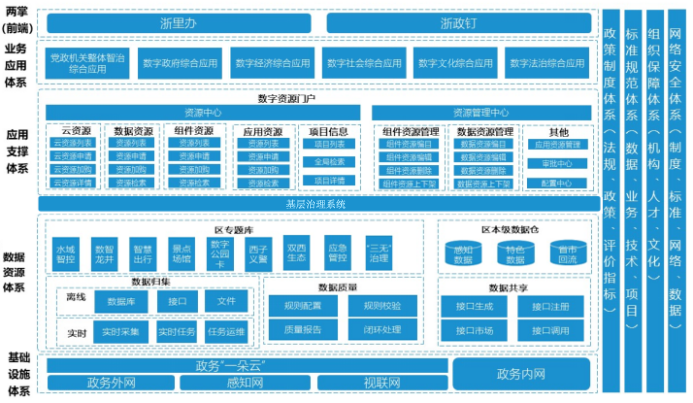 图 5-1 数字化改革总体架构本期基于前期已建设的数据资源体系相关功能组件，建设应用支撑体系中数字资源门户系统。（一）两个“移动”（前端）。根据业务需要，基于一体化平台统筹建设“浙里办”“浙政钉”平台城市频道，支撑各类应用在两个掌上（前端）高效开发、集成、部署与管理，实现数字化改革应用一端集成、同源发布。“浙里办”是数字化改革面向群众企业的总入口，支撑全区政务服务“一网通办”，集成汇聚全区政务服务、城市生活、社区治理等领域场景化应用。“浙政钉”是数字化改革面向机关工作人员的总入口，支撑跨部门、跨层级的信息互通、业务联动与协作，集成汇聚全区决策、执行、监督、评价等数字化应用。（二）业务应用体系。根据需要建设完善跨领域、跨业务、跨层级的一体化应用汇聚管理与协同支撑系统，支撑数字化改革应用综合集成、统一部署、全区共用，支撑辖区内各委办，构建党政机关整体智治、数字政府、数字经济、数字社会、数字法治五大综合应用。（三）应用支撑体系。基于已建设的数据资源体系，建设统一的数据资源门户，实现包括云资源、数据资源、组件资源的统一展示、可视化申请和集中管理，为业务应用体系提供业务数据支撑。（四）数据资源体系。依托前期已建设的数据归集、治理、共享、数据仓等系统模块，按需建设区级专题库、和区本级数据仓，支撑区域数字化改革。（五）基础设施体系。依托现有电子政务网络、政务云平台、视联网，丰富功能，为全区数字化改革业务提供基础设施支撑。（六）政策制度体系。强化制度保障，加快推动和制定完善数字化改革相关法律法规和制度。在业务流程再造、数据共享开放等方面制定配套制度，根据实际业务需要，修订或废除与数字化改革要求不匹配的行政规范性文件。（七）标准规范体系。强化标准化建设，建立数字化改革平台支撑标准、数据共享标准、业务管理标准、技术应用标准、政务服务标准、安全运维标准、系统集成标准等。在国家省级标准体系框架下，根据业务需要积极构建具有我区特色的数字化改革标准规范体系，推动标准有效实施。（八）组织保障体系。强化组织保障，建立一体化智能化公共数据平台规划、建设、运维和运营领导责任制，推行“项目化实施+专班化推进”方式，完善跨部门、跨领域、跨层级高效协同机制，健全数字化改革平台支撑的工作体系，提升改革主体的数字化能力。（九）网络安全体系。统筹发展与安全，树立网络安全底线思维，严格落实等级分级保护要求，打造一体化智能化公共数据平台网络安全屏障。双西一体化治安防控提升总体架构根据景区一体化治安管控顶层设计方案，按照“数、云、网、端”融合创新的趋势及电子政务集约化的趋势，依托景区已有的信息化基础设施和技术框架，整体架构设计如下图所示：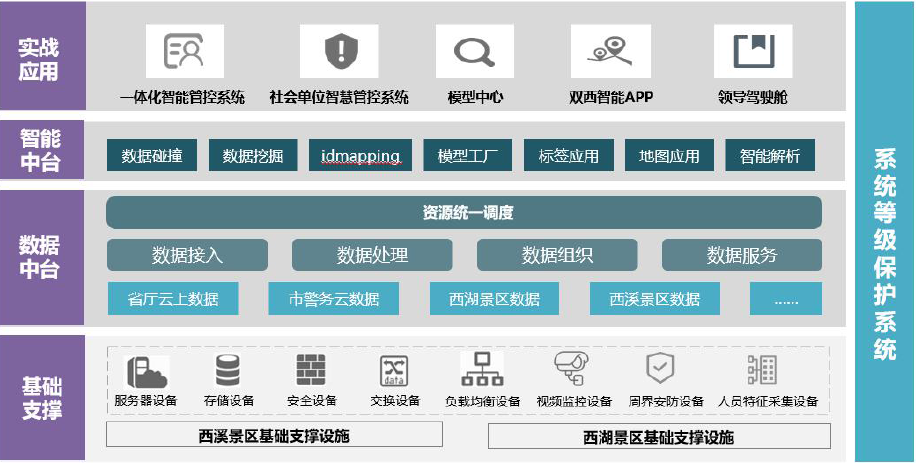 图 5-2 双西一体化治安防控提升总体架构基础支撑层：依托杭州市公安局、景区公安现有平台及硬件资源，包括服务器设备、存储设备、安全设备、交换设备、视频监控设备、周界安防设备、人员特征采集设备等，支撑上层数据处理和应用系统建设。数据中台层：接入汇聚多种数据资源，如省厅云上数据、市**云平台数据、西湖景区数据、西溪景区数据等，并进行数据的处理、组织，对外提供数据服务。智能中台层：对前期已建设的各类工具进行升级改造建设，并利用智能解析能力进行上层应用建设。实战应用层：针对景区实战业务需求，建设一体化智能管控系统、社会单位智慧管控系统、模型中心、和领导驾驶舱功能模块，实现对“双西”景区感知设备、安全态势、资源信息等多维度信息的管理和展现。并配套在移动端建设现场处置、指令接收、定位上传等相关应用。系统等级保护：以等级保护安全框架为依据和参考，在满足国家法律法规和标准体系的前提下通过“一个中心，三重防护”的安全设计，形成网络安全等级保护综合防护体系。建设内容数据规范及标准化应用开发统一数字资源门户平台首页作为本地数据资源管理的统一入口，为数据资源的生产者、管理方和消费者提供了一站式服务。以层级、部门、主题等多种形式展现数据局资源、组件资源、云资源、项目目录等各项数字化改革的基础资源，提供资源查询、订阅、申请、审核及需求申请等功能，为各部门各领域应用提供干净、标准、可靠、智能的数据资源。个人工作台是供用户管理个人信息功能的入口，需要包含以下功能：我的信息我的申请待我处理我已处理我的收藏我的通知资源中心（前台）组件资源资源列表资源使用申请资源加购资源检索资源详情资源收藏数据资源资源列表资源使用申请资源加购资源检索云资源资源列表：资源使用申请资源加购资源详情应用资源资源列表资源检索资源详情资源管理中心组件资源管理新增（编目）编辑删除资源列表资源检索资源上下架应用资源管理新增（编目）编辑删除资源列表资源检索资源上下架审批中心资源管理类审批审批单变更审批单删除上下架审批单资源使用类审批申请单列表申请单详情申请单检索配置中心用户配置用户新增信息变更用户注销类目管理标签管理支持标签筛选角色配置新增角色功能配置删除角色变更角色供应商配置供应商注册信息变更供应商注销类目管理标签管理支持标签筛选标签管理组件标签数据标签应用标签云资源标签资源及用户定义用户定义双西管委会数据部门双西管委会业务部门项目建设公司管理员角色资源管理角色生产者消费者管理者运维者项目管理角色项目管理角色的生命周期只是项目的全过程，乙方账户到期后自动注销。甲方角色乙方角色信息资源定义数据资源 项目资源 应用资源组件资源云资源IOT资源报表资源大屏资源指标资源工单相关定义资源生产工单资源状态未上架上架审批中已上架变更审批中下架审批中已下架已删除必选工单类型针对不同资源，需要分别包括资源上架、小版本变更、大版本变更、资源下架四种必选的工单类型。推荐工单流程目前初始化定义为两级审批流程，即业务部门审批和数据部门审批，可根据实际需要进行灵活配置。若业务部门为数据部门，则合并审批。资源上架审批小版本变更审批资源下架审批资源消费工单资源状态已收藏购物车未申请申请中已申请待升级/待降级必选工单类型根据不同类型的资源，需要分别包括资源使用、资源使用变更、资源撤销等工单。推荐工单流程初始化定义为两级流程，即业务部门审批和数据部门审批，可根据实际需求进行调整。若业务部门为数据部门，则合并审批。资源使用审批资源变更审批资源撤销申请项目定义项目流程项目流程通常包括项目申报、项目立项、招投标、项目建设、项目验收和项目维保等阶段。项目申报项目立项招投标项目建设项目验收项目维保项目组成员项目组成员包括甲方项目负责人、甲方项目经理、乙方项目经理、乙方项目人员、监理人员。项目节点状态项目里程碑阶段或计划节点的状态通常包括：未开始、延期未开始、建设中、延期未完成、完成、延期完成等。主题库专题库建设围绕西湖景区数字化改革及业务应用需求，打通各部门、各层级数据壁垒，将省、市相关回流数据结合本地特色数据，实现数据资源按地域、按主题充分授权、自主管理，按照《数据仓建设规范》，进行数据治理、数据整合、数据编目，建设党政机关整体智治综合应用主题仓、数字政府综合应用主题仓、数字经济综合应用主题仓、数字社会综合应用主题仓和数字法治综合应用主题仓五大综合主题数据仓，让数据可用、易用、好用，支撑西湖景区数字化改革。基础库景区基础库：法人数据库；自然资源与空间地理数据库；设备设施基础库主题库景区主题库：旅游服务主题库、风景名胜管控主题库、湿地生态管控主题库、文化遗产保护主题库、政务服务主题库；专题库景区专题库：西湖水域智控专题库、数智龙井专题库、西湖景区智慧出行专题库、数字公园卡专题库、景区景点（场馆）预约专题库、西子义警360专题库；大交通治堵专题库、生态保护专题库、应急管控专题库（防台防汛抗旱抗冻消防防疫）、水域管控专题库、山林管控专题库、野导专题库、黑车专题库、黄牛专题库、智能客服专题库。数据共享门户功能提升数据资源信息系统：盘点所有已建设的信息系统，进行统一编目后上报市级平台；数据源：底层与数据资产打通，盘点所有数据源，统一上报市平台；API接口：底层与DataAPI打通，接入接口信息，进行统一编目后，上报市平台；数据消费信息管理信息管理主要管理平台的账号信息，可根据用户名、姓名、手机号、注册日期、最近登录日期进行个人用户信息的搜索。个人用户的状态分为启用中、禁用中，可分别关闭或者开启。数据消费图数据资产消费图通过图表的形式展示了各部门之间数据的调用关系链条，通过点击部门或关系链条展示出相关属性信息。数智门户建设数智双西总门户建设紧紧围绕数字化改革总目标，按照“以用促建、共建共享”原则，依托城市大脑·西湖西溪景区平台，系统集成各类数字化应用，高标准打造“数智景区”子门户，全面对接健壮稳定、集约高效、自主可控、安全可信、开放兼容的一体化智能化公共数据平台，形成“平台+大脑”的体制。对西湖景区管委会现有系统数据进行整理，梳理数据指标体系、封装数据接口，并将数据接口对接到数据资产平台，并根据五大系统的要求及定义对数据资产进行分类。景区六大领域建设通过数字化改革任务分解，管委会组织各部门进行任务细化协同梳理，基本完成数字化改革“六大领域”当中重大任务细化梳理，同时遴选部分特色应用系统/平台作为应用场景上架。根据“六大领域”重点任务内容完成线下材料梳理；各大领域首页经过相关牵头单位业务梳理，进行相应的数据、政策、流程等内容呈现；应用场景模块经过业务分解梳理，完成大致框架后对于各个应用场景内容进行填充。数智杭州场景页面集成针对双西景区现有数智场景页面进行整理、调整，并将场景屏根据数智杭州场景建设标准接入数智杭州门户，根据考核要求和管委会实际建设需求接入数智杭州门户。景区“一表通”建设 数据和业务对接景区“一表通”建设首先应完成数据和业务对接工作，主要包括以下：1、在数字改革专班带领下，梳理需要对接的省市级系统，积极配合对接。2、上位系统数据对接，在技术上实现“浙江省基层治理四平台”、“杭州城市大脑中枢系统”等上级平台打通，获取对应数据。3、同级数据系统对接，实现本区公安、统计、城管、教育、人社等条线系统的数据的打通；4、街道社区层级表单业务调研，保障上线的高频表单满足基层人员的使用需要；5、建立数据对接、监控、治理的技术链路，同时保证数据安全的安全传输。 系统功能设计手机端填报模块长期以来，基层工作面临表格繁多、系统多头报送、省市跨系统数据难获取等问题。面向基层业务人员，建设基于四平台的PC、手机两端互通的“一表通”应用模块，充分利用原有系统、数据及组织架构，避免新建系统。用户通过浙政钉四平台登录一表通手机端填报模块，可以便捷实现实时现场填报上传数据，保证基层数据的鲜活性。一表通移动端填报模块部署在浙政钉基层治理四平台上，应支持表单填报、电子签名、照片上传、填报历史查看、表单索引等功能。表单索引功能：利用多个填报部门场景分类，搜索表单名称关键词，可实现快速定位填报表单。一键匹配零表基础信息：将共用字段例如地址、企业、人员基础信息等实现一键匹配，减少重复填报工作。历史填报记录检索、查看：填报完成后提供历史检索，查看功能。表单填报：在日常工作的走访排查、活动宣传中实现实时现场填报上传数据，保证基层数据的鲜活性，支持报表的填报重置功能。我的：填报完成后提供历史填报记录检索，查看功能；我的－所属部门，展示用户的所属部门相关信息。  PC端综合功能模块可以在PC端对数据进行查看、核查、上报、删除的综合性界面。主要内容如下：1、首页：基础数据（人口、房屋、企业、场所、个体工商户数据的标签数量和数据量）、报表统计（表单总量、待准入表单量）、字段整合（表单字段总量、复用字段量）。2、基础数据：基础数据表列表，基础数据新增、删除、修改、查找，基础数据关联。3、报表管理：新建表单，删除表单，表单数据新增、删除、修改、查找，表单数据导出，表单数据批量导入，填报数据审核上报。4、报表设计：多功能配表组件、表单创建设置、基础数据关联配置。5、报表准入：报表生成、报表准入申请、报表准入审核（需满足三级审核）、报表准出申请、报表准出审核（需满足三级审核）。6、权限管理：用户管理、角色管理、查看数据权限控制、审核上报权限控制、报表准入准出审核权限控制。7、业务场景：场景设置、场景表单配置与关联、场景数据接口开发、业务数据流转（跨场景表单数据同步）。8、系统使用查询：表单填报查询、用户使用查询。 平台系统对接与数据接入1、系统与“基层治理四平台”实现系统数据协同、集成对接；与“基层治理四平台”用户体系打通，实现单点登录。2、系统与各级数字驾驶舱等相关系统实现数据协同、集成对接。3、系统按照数据实际情况接入四平台基础数据，包括建筑物数据、住所数据、实有人口数据、组织机构数据、重点场所数据。4、对数据源进行数据清洗、运算处理、分析核验的数据治理全过程。5、长期监控接入数据的数据质量，并在数据出现异常时及时与数据提供方反馈，要求更新改正。一网统管场景建设数字驾驶舱系统数字驾驶舱应保证市区两级统一架构、统一标准规范、统一城市运行指征体系。数字驾驶舱采用市区两级统分建设模式，分别支撑本级一网统管业务运行，支撑运行体征统览、城市运行事件态势感知、城市运行监测预警以及应急指挥联动。区级如基于现有驾驶舱进行改造升级，应按照市级一网统管数字驾驶舱规范进行改造升级，并与市级平台进行对接打通。对于不具备条件的区级政府，可以与市级提供的数字驾驶舱统一开发环境及开发工具进行开发工作。市区两级数字驾驶舱城市运行体征应覆盖党建统领、城市安全、城市运行、城市环境以及城市经济五个维度，实时反映城市运行状态。市级驾驶舱主要由运行总览、指挥调度、事件运行、任务管理、考核评价、应用集成以及AI赋能七个中心构成；区级平台应包含运行总览、指挥调度、事件运行、任务管理、考核评价、应用集成以及AI赋能，并根据本级业务特点构建区县驾驶舱特色业务；街镇驾驶舱应包含运行总览、指挥调度、任务交办以及事件运行三个中心。运行总览中心运行总览中心反映城市总体运行态势，充分反映党建统领、城市安全、城市运行、城市环境、城市经济等维度城市运行状态，应包括城市体征、指挥体系、城市底图、事件体系（事件、一件事、潜在风险）、重点任务（152贯通141、数字化改革、共同富裕、七张清单、双碳）等展示要素。指挥调度中心指挥调度中心支持各类事件提供预案编排与管理，支持与区县/部门不同层级指挥调度系统进行协同指挥，应包含提级指挥、应急指挥、指挥复盘、值班值守等展示要素。事件运行中心事件运行中心支持全量城市运行事件呈现、事件上图，保证各要素“可观、可指、可研”，查询事件处置节点和事件处置闭环信息，应支持事件分析、一件事分析、潜在风险等要素多维分析展示。任务管理中心任务中心接收省市级综治工作、监管执法、应急管理、公共服务、党建统领、经济生态领域的巡查、核查以及走访任务的全方位分析展示，支持任务分类分级展示、按治理主题展示、重大任务分析展示等。考核评价中心考核评价支持对事件处置、任务完成情况进行考核，基于任务、事件的全过程数据统计、分析，应支持事件处置效能考评、重大任务考核、综合考评以及平安考核等功能。应用集成中心应用中心是应用场景枢纽，支持对接集成各类政务应用，实现包括防疫管控、营商管理、协同办公、联勤联动、民生服务等各类应用服务的共建共享，支撑“一件事”省市县的三级贯通。一网统管应用支撑应用支撑体系为提供关键支撑能力，系统采用市区两级统分建设模式，以统为主。市级统建体征指标管理、任务统一管理、监督考核、事件统一管理、应用穿透直达以及权限管理等六大模块，并通过分级分权支撑市区两级业务；市区级统分建设指挥调度、一件事集成以及感知预警三大模块；区级可结合本级业务要求建设个性化业务模块。体征指标管理体征指标管理包括指标体系权限管理、指标360数据编辑器、指标工作台、数据管理功能，支持市区分级权限管控。1. 指标体系权限管理。融合城市日常运行和管理全域数据，自顶向下建设城市运行指标评价体系，包含城市党建、城市运行、城市安全、城市环境、城市经济等多个指标版块，分级分权限进行查看、关注、分享操作。2. 指标360数据编辑器。将指标通过同比、环比、时间趋势、地区对比、分类对比的方式进行多维展开，利用可交互的可视化数据卡片的方式进行业务分析解读。3. 指标工作台。提供完善的指标体系管理运营工具。可进行指标的新增、编辑、查询、删除等操作，对全市一网指标目录树进行编目维护，对指标进行权限设置等功能。通过调用指标360数据编辑器，接入指标主题所对应的数据接口或数据集。4. 数据管理。提供了接入数据的整体管理功能。可进行数据源创建、查询、修改、删除功能。任务统一管理任务管理主要接收来自省市级综治工作、监管执法、应急管理、公共服务、党建统领、经济生态领域下发的巡查、核查、走访任务，按照接收任务的要求完成任务的反馈、事件上报并设定周期性的工作周期进行任务的执行。市级统建任务管理系统，包括但不限于以下模块：巡查任务管理：区县平台收到省市平台下发任务请求后，获取任务详情后，将任务对象分配到具体的网格员。巡查时发现异常问题可以上报一条事件，然后将上报的事件和巡查结果进行绑定关联。核查任务管理：根据省市平台下发的任务请求，部门系统可根据业务场景自定义核查对象列表，自定义核查指标，下发核查任务。完成核查任务后提交核查结果，使用该接口进行结果上报。走访任务管理：区县平台系统收到省市平台下发的任务请求后，通过查询走访任务详情，获取走访对象、范围、执行周期等信息。获取走访任务的检查项目指标列表，执行任务时根据检查项指标列表进行走访，并反馈各项指标结果。区县平台将收到的任务进行分配，将任务对象分配都具体执行的网格员。网格员完成走访任务后提交走访结果，上传走访结果到省市平台。指挥调度模块指挥调度市级建设内容包括系统对接集成、资源赋能、应急预案管理、值班值守。系统对接集成：与市、区指挥调度系统对接，获取事件数据，包括：事件编号、事件类型、事发时间、事件地点、上报来源、上报部门、事项描述、处置节点等，并对市区指挥调度系统（含融合通信系统）进行集成。资源赋能：对接资源平台（视频、物联感知、算法、制度等）获取结构化/非结构化数据，形成资源上图，并可实现“以事找源”，通过事件发现匹配周边资源，高效辅助事件处置。应急预案管理：建立统一的应急预案库，对现有市级、区级的总体、专项应急预案进行数字化归档，按照预案类型、等级等入库管理、快速调阅。值班值守：对接各级智治中心分系统获取值班日历、调班排期等信息，实现市区镇力量统一调度。指挥调度区县建设内容包括融合通信（按需）、资源调度、应急预案、指挥复盘、值班值守等。融合通信：将数据传输、即时通信、传真、音视频会议等进行高度融合，满足平时调度战时指挥的需求。资源调度：人员、物联感知、物资等资源统一接入，在地图上依据部门和行政区域的维度进行划分，直观展示各类资源分布，实现平/战时按需调度。应急预案：编排预案，通过预案编制－预案模板管理－预案启动－处置归档等一系列动作形成闭环管理流程，实时跟踪事件处理情况，进行融合通信，闭环整改责任到人，降低风险，并依托地图进行推演、迭代优化。指挥复盘：对于已处理的事件全流程进行归档，并可按需查询复盘。值班值守：可录入值班值守模块的应急值班人员，并提供应急通讯录、应急预警接收、预警信息核查、应急信息报送、应急排班人员呼叫等功能。“一件事”集成确定各类“一件事”的牵头部门，由牵头部门绘制“一件事” 的业务流程图，包括部门闭环、区县闭环等，梳理清楚事件的常见场景和部门协同机制。明确“一件事”事项间的逻辑关系，建立场景应用流程，制定场景应用方案，为一网统管的建设提供支撑。基于“一件事”梳理结果，结合一网统管支撑平台的相关功能组件，实现“一件事”线上处置的业务流程编排，结合事件流程编排结果，对“一件事”场景中涉及的输入、输出表单进行定制。形成的需要对接、集成的外部系统或数据清单，按不同用户、不同场景、不同入口进行“一件事”流程的试运行验证，调试问题，进行具体问题清单和业务流程、实现效果的优化，验证一网统管“一件事”业务的执行过程、执行效率、执行效果。监督考核模块监督考核模块对智治中心提供直观、客观地评价分析数据和考评信息，包括多级考评机制监理、多维考核评价。多级考评机制，通过层层明确责任，层层落实责任，达到市对区，区对街道，街道对社区（村委）的全覆盖的监督考评制度。多维考核评价，评价内容主要是对工作过程、责任主体和工作绩效进行评价，包括区域评价、部门评价、岗位评价等方面。区域评价：按一定周期对行政区、街道、社区、网格等区域进行评价，根据区域评价指标和评价方法要求，由系统生成评价结果。部门评价：按一定周期对事件处置的专业部门进行评价，根据部门评价指标和评价方法要求，由系统生成评价结果。岗位评价：按一定周期对网格员、监督员、平台操作员、养护人员、执法队员、部门巡查人员等岗位进行评价，根据岗位评价指标和评价方法要求，由系统生成评价结果。感知预警模块感知预警模块包括物联感知智能发现、智能识别预警、大数据分析研判，可对城市全要素对象进行全时段智能监测和自动巡检，建立可视化、智能化地感知预警能力。物联感知智能发现：汇聚各类物联感知设备数据，融合物联网智能识别技术应用，实现人员、车辆、事件、设备、环境等全要素态势的全面采集、精准反映和智能感知，实现“智能监测、实时感知、提前预警、主动响应”。智能识别预警：支持深度融合AI智能巡检、智能识别、智能研判等算法应用，对各类感知结构化和非结构化数据，基于特定业务需求，进行AI智能识别分析，实现将现有信息资源与人工智能计算结果进行串并分析，通过AI赋能，为城市治理提供智能化决策支持。大数据分析研判：针对现有多源、异构、海量数据，提供可视化分析手段，结合专业分析算法和数据模型，按照业务需求进行多维度并行分析，为用户挖掘城市隐患提供科学、全面的依据。事件统一管理通过事件中心实现对全市事件接入、管理、评价进行全景态势的管理及掌握。各区县事件中心需要将所接入的事件列表及事件流转过程数据统一汇聚至市级事件中心。市级事件中心为市级多跨事件提供流转预案及处置策略。主要功能包括事件智能融合、预案智能推荐、事件全局态势掌控等。事件智能融合：通过视频、物联、举报、舆情等数据源监测，主动发现与识别事件；通过时间、空间、文本、图像等聚类去重，融合成统一的标签化标准事件；预案智能推荐：通过算法及标签的融合计算等技术能力，实现最优预案的智能匹配。事件全局态势掌控：通过对事件的聚类、分级及处置监控，实现对全区域管理态势的全景掌握； 应用穿透直达集成市、区级各级各领域重点应用，通过数据协同、业务协同、流程再造的实现一网统管系统与应用的融合，支持驾驶舱通过关键城市运行指征直达重点应用。权限管理体系权限管理包括浙政钉用户体系对接、统一用户中心以及权限配置管理功能，支持市区分级权限管控。浙政钉用户体系对接，支持对浙政钉用户体系，同步组织架构、人员信息等。统一用户中心，支持基于浙政钉对接用户体系基础上对一网统管智治中心组织架构进行编排拓展。权限配置管理：支持按照平台、功能和数据等方面对用户账号和角色进行权限控制。双西数字景区特色应用场景志愿汇特色模块建设“志愿汇”场景综合志愿服务集情况监测、指挥调度、分析研判于一身，支持根据志愿者分布情况进行日常协调管理，支持特殊情况下的志愿者定位与应急指挥调度管理，从而满足景区志愿服务信息化管理需求。数据接入页面开发主要涉及以下数据接口接入，每个接口对应一项数据指标。1、志愿者基本信息：志愿者注册人数总数结果本月新增志愿者、组织总数 2、志愿者活动：实时在岗、今日签到人数志愿者参与服务类型占比数据接口志愿者个人月服务时长排行榜3、组织活动：活动开展次数总结果组织服务时长月排行榜组织总服务时长结果下级组织志愿者分布人数分析统计志愿服务派单次数 文明劝导交通志愿服务活动场次大数据展示通过一张图形式动态展示以下与志愿活动相关的数据指标： 志愿服务定位通过移动端应用数据采集，获取志愿者志愿服务实时概况，实现志愿服务定位呈现。展示内容包括：签到人员区域分布情况以及志愿者详细信息（姓名、性别、年龄、手机号、服务时长、正在参与的活动）；西湖十景、西溪核心景点、微笑亭点位分布情况以及详情图文介绍。西湖西溪应急指挥（防汛防台抗雪专题）模块建设本期进行防汛防台抗雪场景建设，包括应急指挥一张图（大屏端）、应急指挥系统（PC端和移动端）。大屏端主要实现值班人员信息展示、物资储备库及物资信息展示、应急事件监测、信息和进度展示、事件统计等功能。PC端实现物资储备库、物资信息管理，以及物资出库入库管理等。移动端基于浙政钉实现值班人员设置、物资储备库和物资管理、应急事件管理等功能。系统功能应急指挥一张图（大屏端）应急指挥系统防汛防台抗雪专题主要展示内容如下：1、防指预警根据《杭州市防汛防台抗旱应急预案》，按照洪涝台旱灾害事件的严重程度和影响范围显示响应等级，地区防指应急响应级别不得低于市级应急响应级别。2、应急事件监测事件监测：针对上报应急事件，展示应急事件信息（如事件标题、所属辖区）和处置进展事件统计：支持指定时间段，进行应急事件统计。3、值班人员信息展示在启动应急响应时，各部门通过浙政钉应用设置部门值班人员信息后，在一张图上可显示该信息。4、物资储备库统计显示物资储备库、物资数量。5、物资储备信息展示基于GIS地图展示物资储备点位，可查询详细信息。应急指挥系统（PC端）本期项目，在PC端主要完成应急资源管理中的物资储备库管理和物资管理。1、物资储备库管理支持物资储备库添加、批量导入和查询功能。物资储备库信息包括名称、地址、所属单位、联系人、联系电话等。2、物资管理支持在库物资查询，物资信息包括物资名称、型号、数量、所在物资库等；支持物资类别维护；支持物资出入库记录查询；应急指挥系统（浙政钉应用）应急指挥系统（浙政钉应用）面向领导和工作人员提供应急指挥业务操作。本期重点针对防汛防台抗雪专题，完成防指预警状态查看、事件监测、事件上报、事件处置、物资储备库管理、物资管理等功能。双西政务服务场景建设双西信息化项目管理模块建设按照省IRS项目管理子系统要求，建设项目管理系统，对项目进行全生命周期管理的系统，即项目从申报到验收直至到最后的项目评估这个整体的项目流程，政务信息化项目实行全生命周期管理，包括项目生成、项目评审（联席评审、专家评审）、项目批复、方案设计、概算批复、项目招标、项目建设、项目验收、绩效评价等环节。功能划分1、项目生成项目申报管理：在此页面进行项目申报，包括项目申报内容填写、项目可研报告内容填写，支持可研报告导出。项目申报审核：各部门、街道填写的项目申报信息，统一提交至数管局进行审核，填写内容符合条件后，即可审核通过进入审批流程。2、项目评审：项目审批包含两个步骤，包括专家评审、内部联审，每完成一个阶段，项目管理员即可在不同阶段的审批中填写审核意见与审批结果。3、方案设计方案设计阶段，将可行性研究报告、方案设计等内容上传至平台进行备案。方案审批通过后，可以在该阶段看到批复成果4、概算批复预算管理，用户可在此页面编辑管理项目预算。5、项目招标采购计划：采购计划分为小额公共资源交易、政府采购，根据不同项目的预算金额，分别展示在不同页面内，方便用户进行管理。合同管理：用于归集管理项目合同，同时可在此页面内修改付款计划，根据不同条件、不同时间，分批分类设置付款计划。6、项目实施监理管理：针对有项目监理的项目，需要在项目实施过程中增加项目监理的管理，包括监理信息维护等7、项目验收项目验收分为项目初验、项目终验，当项目完成不同阶段的时候，可在初验和终验页面填写验收结果、验收意见。8、项目试运行：在项目初验后，进入试运行阶段，期间需要将记录问题和整改材料，并作为项目终验依据。9、项目绩效与审计可在此页面输入项目绩效与审计的评分结果，用于记录不同项目的阶段性审计评分。数据信息服务林业资源航空监测及分析本期项目计划通过西湖景区全域航空监测完成景区最新全面监测图斑制做及入库，并且利用并整理多期高分辨率航空影像，实现景区地形地貌要素变化的精准管控。在西湖景区现有综合地理信息测绘服务的基础上，结合日常工作继续进行深化，主要包括以下三部分：1、利用航拍影像监测技术服务，采购制作西湖风景名胜区、西溪湿地及周边87平方公里范围的2022年上半年和2022年下半年超高分辨率正射影像图。2、利用2022年上半年和2022年下半年的航拍成果，完成林业类、建筑物类航空影像的比对分析，分别为：2021年2期影像对比2021年上半年影像、2022年上半年影像对比2022年下半年影像。3、生态资源变化监测，分析自然生态质量空间分布图和变化图斑，成果一方面按照行政村（社区）进行空间范围汇总分析，以报告的形式提交；另一方面对主要的变化图斑制作图件。投标人须提供以下数据，证明能够提供相关监测、分析服务：★1、能够提供近年杭州花圃莳花广场高精度影像图（能清晰看到广场边界无明显锯齿）；★2、能够提供2020年以来的西湖景区林业资源、建筑物变化情况，各提供一处对比成果。景区舆情数据服务为提高管委会舆情监测与处理能力，确保有舆情掌握及时，处置到位，本期项目计划采购较成熟的舆情信息服务产品：针对西湖景区主体的舆情需要，在微博、微信（公号）、网站、电子报、论坛、博客、手机客户端等舆论场的舆情数据进行采集，并通过可视化页面进行展示。舆情采购需求如下：1、舆情数据采集和推送（一年）：收集并整理西湖景区特有的数据采集点需求，比如，网站、客户端、论坛、微博、微信公众号等数据源的具体关注的采集点，并对舆情数据进行采集和推送。2、定制数据服务（一年）：梳理西湖景区在互联网数据中关注的重点关键词，并由专业分析师进行总结、深入分析，杭州网数据中心根据这些关键词和关键词的组合进行精准的数据推送。3、大屏定制开发服务（一年）：根据客户的大屏业务场景需求结合实际的大屏参数，进行定制开发。4、人工分析报告服务（一年）：根据实际需要的频度进行定制，支持日报、周报、月报、年报、专项报告等服务。 四维地理坐标系统建设（双西一体化治安防控提升）感知设备建设－入口干建设入口杆安装在山体入口处，用于上山、下山人流量统计，以及告知游客报警装置使用方法等。上山入口警示装置安装一多功能杆，包含有无人检测传感器（红外人体感应器）、LED点阵警示屏、人流量统计摄像机以及室外箱。有无人检测传感器探测到行人经过时，自动打开LED点阵警示屏电源，显示警示信号。有无人检测传感器设置关闭延时，一旦检测到有人后，延时5分钟后输出无人状态，避免频繁开关LED屏。LED显示屏内容可远程编辑。设有紧急呼救装置，如有需要，可寻求紧急救援。实时探测进出人流量，可将人流量数据上传到监控平台，并支持远程视频查看。报警救援指示牌二维码报警救援指示牌，包含报警二维码、救援中心电话、地址编码、报警说明。因本期目标是扩大报警救援二维码标识牌的覆盖区域，以山体游步道为基础，投标人需考虑实际的安装情况，确保安装稳固。平台功能提升和优化1、首页为了使系统用户更有效率地使用本系统，能够更醒目的分辨出不同类型的设备，系统首页地图展示图标需实现可自定义。目前可根据设备类型进行筛选，但是同时只能选一类设备，操作使用效率不高，不能及时找寻到需要的设备，因此，本次项目需实现可同时筛选多种设备。2、设备管理1）系统设置。可以为不同类型设备类型，上传自定义的图标，图标可自行设计，也可由第三方设计，只要满足平台对图片的要求，就能随时替换。2）图片优化。目前显示设备图片较大，影响性能，消耗流量，需进行优化，提升网页加载速度。3、救援事宜1）扫码报警。报警人员报警成功后，给报警人手机号发送报警成功短信，并告知当前所处***电话及分局电话。2）报警成功后，除平台提醒外，给所处***配置的手机号发送有警情的短信告知。3）二维码牌安装数量及覆盖范围提升（不包含二维码牌制作）。软件需及时将新装的设备集成进入系统。4、用户管理添加系统登录日志，管理员可随时查询，系统账号的登录痕迹。智慧感知系统建设（双西一体化治安防控提升）全息感知网延伸在西湖西溪景区开展感知前端新增、补盲，进一步织密景区“精密智控网”，提升西湖西溪景区治安防控能力。根据前期针对各辖区***对本辖区监控设施的排查需求，计划通过本项目的实施，能初步补全完善景区公共区域监控设施的覆盖，以增加智能感知网的覆盖密度。前端设备选型及布设对应用场景进行细化并充分考虑已有的前端感知设备，再通过设备感知能力匹配细化场景中的要求，并且感知能力要能随需而变，服务于实际的业务应用需求；依据实际场景及点位情况进行前端感知设备选型布设，主要包括100路布控球机及50台感知抓拍机，分别布在西湖核心区感知区50路，西溪湿地补盲100路，具体点位图如下：（一）西湖景区布点图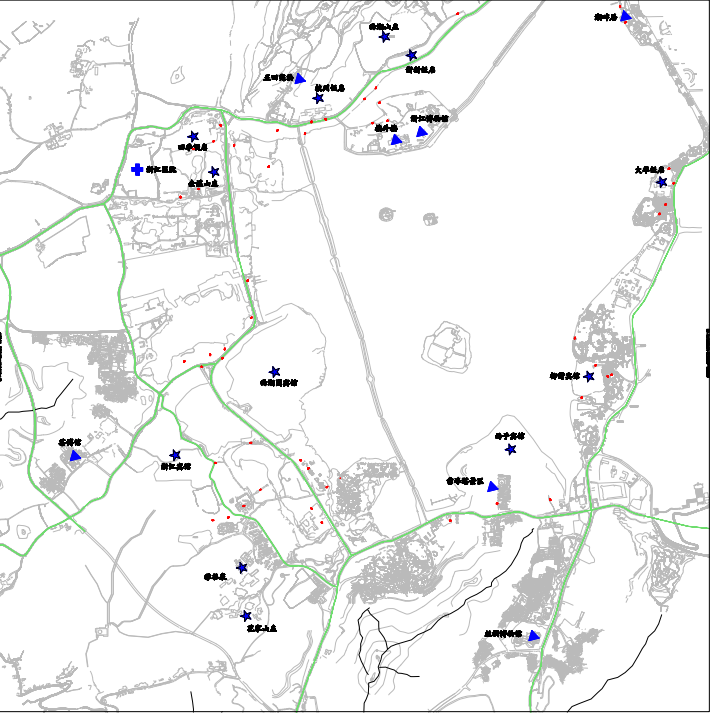 （二）西溪湿地布点图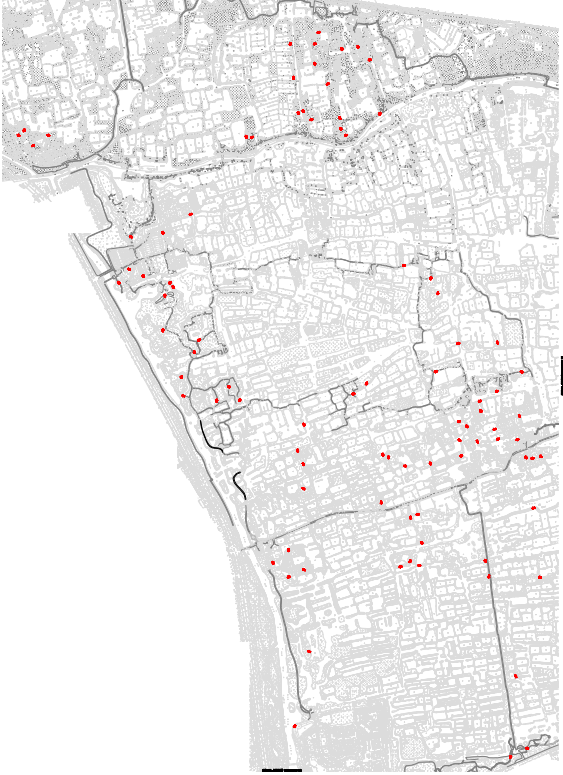 配套网络布建1、主光交换机部署在整个西溪湿地分为东西两个区块，东区以***为核心，下设16个主干光交箱；西区以周家村为核心，下设16个主干光交箱。每个主干光交箱预留8芯光纤芯数。两个核心之间以24芯光纤互联。2、接入交换机部署对于各个子系统的设备接入，接入交换机可以部署在各自独立的子系统就近处。对于室外公共区域，可以把接入交换机统一部署在就近的配电箱或者设备箱。室内的设备接入，在设备不多的情况下，可以把接入交换机部署在控制室；在设备较多的情况下，可以部署在配电箱附近。对停车场、娱乐室等其他室内公共区域，接入交换机可以统一部署在配电箱。主干网络由千兆升级到万兆本项目拟将原来的千兆主干网络升级到万兆。在分局机房设置1台核心交换机，每台交换机设置双电源，确保系统稳定。系统通过万兆光模块与各***机房级联。在每个***机房分别设置1台万兆接入交换机，通过万兆光模块上联到分局核心交换机。增补电子围栏设备5G手机使用率逐年提高，原先使用的4G电子围栏采集设备已无法满足现有的需求，所以计划增补5G采集设备，此5G小热点采集设备是一款采集5G终端在SA（5G独立组网）网络的IMSI、时间等身份信息的无线侦测设备。该产品可根据安装点位网络环境进行灵活配置，可将采集数据以无线或有线的方式传送到后台数据中心。系统通过目标布控、数据查询、应用分析等功能为一线办案人员提供处理案件的信息化手段。水域全息管理因西湖水上游船的安检等级低，人员信息掌握不足，导致了近些年在游船上发生个人极端事件的频发并且难以提前预警与发现，造成了社会不良影响，所以需要增设船载视频接入及算法分析软件等。西湖游船监管系统（双西一体化治安防控提升）在公安内网部署算力服务器集群进行视频流数据接入、解析，模型输出一人一档，同时通过网闸或数据摆渡将业务数据传输到政务“一朵云”进行数据汇聚，同时融合云上多维数据丰富档案人员画像，输出预警通知至相关处警联系人。1、工作人员未执行安检预警如图所示：系统支持针对工作人员建档，定期输出安检频次，支持设定预警模型，定期预警；同时支持基于男性独行人员的未安检触发预警；2、分级预警系统通过接入人脸机+高清摄像机视频流，分析并获取“人脸+形体”数据，从而在无感知的条件下自动汇聚“一人一档”，融合多维数据（IMSI、Wi-Fi、身份信息等）将入库人员按照预警等级分级网络安全加固（双西一体化治安防控提升）目前管委会机房已建有如防火墙、WAF、网闸、堡垒机、日志审计、安全网关、运维审计及风险控制系统等相关安全防护设备，本项目的安全架构基于管委会现有的安全防护体系来进行建设。另外，针对现有安全防护较为薄弱的环节增加或替换防护设备，对管委会网络安全进行加固。根据公安业务的需要，杭州市公安局西湖风景名胜区分局建立了视频服务系统和若干数据服务系统，包括了服务器、存储、网络、安全、虚拟化平台、视频监控、视频分析系统等等软硬件平台。为了进一步保障相关业务的网络及数据安全，需对现有网络进行区域化划分、完善边界安全防护及提升网络安全管理，具体内容如下：1、对公安网、视频专网进行接入区网络、服务器区网络进行划分，便于不同区域进行安全级别区分和边界安全部署，不同区域部署新网络核心交换机。2、对公安网、视频专网的接入区和服务器区网络之间各部署1台万兆防火墙，并激活入侵防御、WAF应用防火墙等功能，实现对两个网络区域之间的访问控制和防护。3、公安网、视频专网的服务器区域分别部署1台堡垒机和1台日志审计安全设备，实现对服务器区域设备资产管理及日常维护操作审计和痕迹保存，对网络内主要的设备进行日志保存、审计和异常报警。4、视频专网与社会面视频网的单机数据网闸增加非可信端和可信端认证组件，实现三合一数据网闸系统。5、利用现有的2台千兆防火墙，分别部署视频网闸社会面侧和数据网闸政务网侧，同时在视频专网新增加1台万兆带入侵防御功能防火墙。6、专业的安全服务，包括日常安全运维和2套已建业务系统的等保测评服务。通过日志审计设备对各类系统（安全设备、系统、应用等）产生的日志进行数据分析，及时发现攻击事件和可疑行为，提供日志分析报告。发现风险告警，结合业务应用配合甲方溯源分析和漏洞整改，每周1-2个工作日现场服务。网络区域划分分局机房主要包括了公安网、视频专网、社会面视频网和政务网总共四张安全级别不同的网络系统，根据业务需求，目前在网络之间部署了相应的视频网闸和数据网闸设备，公安网与视频专网的网闸两侧进一步部署了防火墙设备。然而公安网、视频专网内部未进行有效的网络区域划分，因此不便于在区域之间进一步部署安全设备，实现更好的安全防护。方案设计为公安网和视频专网分别部署接入核心交换和服务器核心交换区域，如下图所示。公安网的接入区域的核心交换机沿用现有的2台华三S12706交换机，只设计为服务器核心区域部署1台核心交换机。视频专网由于目前没有性能较好的核心交换机，方案中设计为接入区域和服务器核心区域分别部署1台核心交换机。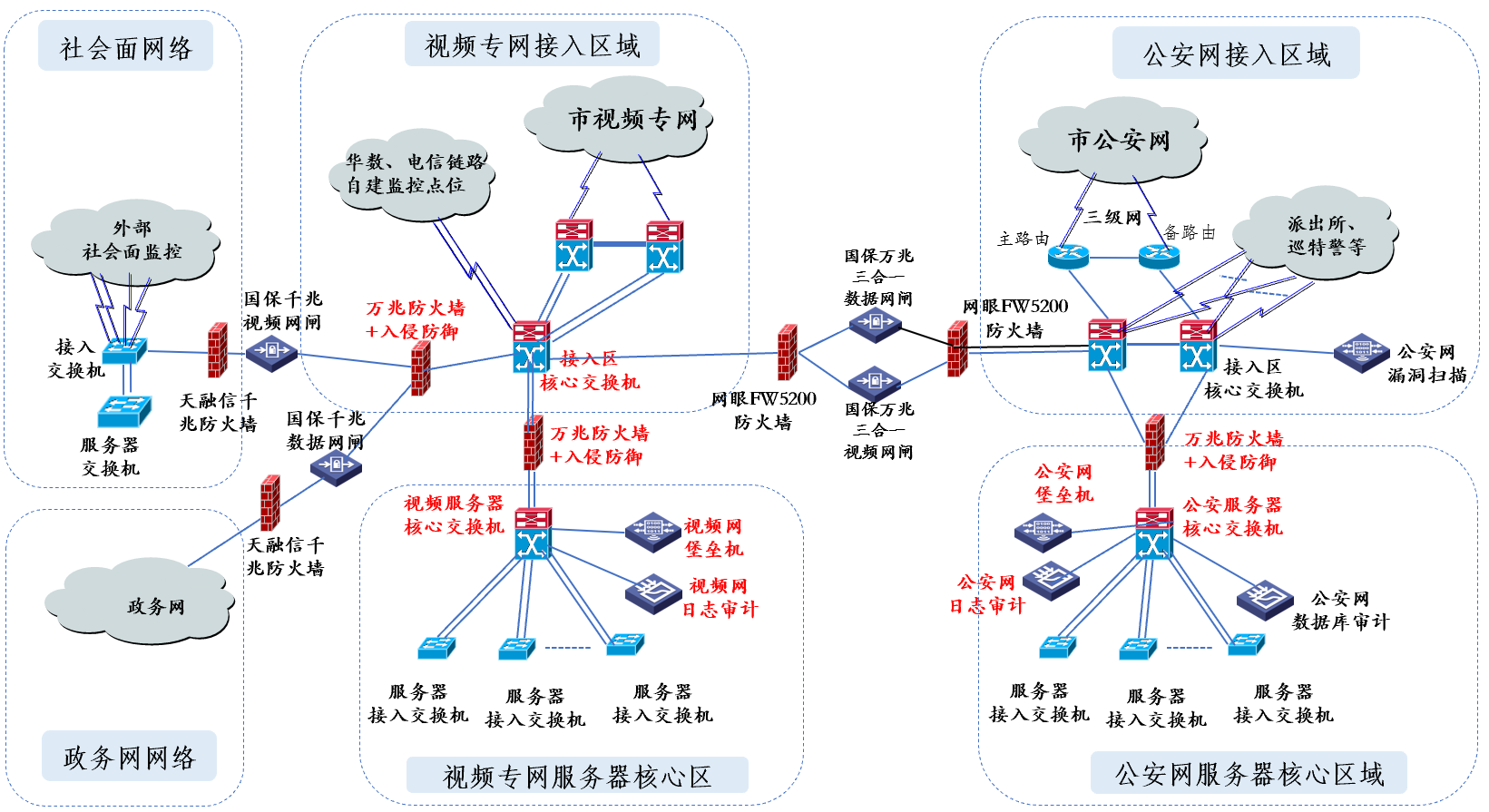 网络安全提升1、服务器边界防护方案设计为公安网、视频专网的接入区与服务器核心区分别部署1台万兆防火墙，配置4个万兆光口，通过两侧聚合两个网兆端口，实现接入区与服务器核心区的20G速率通讯。设计选择的防火墙吞吐性能达20G，并发连接500万，每秒新建连接16万，通过激活入侵防御、WAF等功能，实现区域边界双重防护，实现数据中心出口的访问控制，通过开启入侵防御IPS能力来阻挡网络层面的攻击入侵，进一步缩小网络安全事件影响的范围，通过安全策略的配置，实现HTTP/HTTPS应用层面的攻击行为，进一步保障业务系统的安全运行。2、网络边界防护提升设计视频专网与社会面、政务网之间新增1台横向边界区防火墙，通过安全访问策略的加固及IPS能力的启用，实现社会资源网与视频专网安全边界的访问控制。同时利用原有2台千兆防火墙，分别部署政务网、社会面网闸侧。通过开启入侵防御IPS能力来阻挡网络层面的攻击入侵，进一步缩小网络安全事件影响的范围3、堡垒机和日志审计计划为公安网、视频专网各部署1台堡垒机。堡垒机结合边界防火墙，在实现机房资产管理的前提下，通过防火墙策略有效实现运维管理管控，所有对服务器区域设备的日常操作管理，均需通过堡垒机进行操作，进行操作痕迹保存。通过部署日志审计系统，实现对基于多种平台、常用协议及多类应用系统的深入分析，构建全网日志管理平台，包括主流的操作系统日志、网络设备及安全设备日志、应用系统日志、状态监控日志等。综合日志审计平台通过接入防火墙的日志，对来源、目标、端口等信息分析出当前所有ACL策略的匹配情况，找出防火墙规则的异常并及时调整，从而对ACL策略进行调优，以提升防火墙的性能；同时，利用这些日志也可以检测出诸如网络入侵、反常行为、异常流量等安全威胁，从而有针对性地配置和调整网络整体安全策略；通过NAT日志，能够快速定位安全事件的根源。高效管理：基于多种协议进行日志采集，真正实现日志统一采集，集中管理和高效监控，提高日志管理能力。监管合规：内置丰富的攻击威胁、Windows审计、Linux审计、PCI、SOX、ISO27001等合规性报表1000+，轻松生成完整的日志审计分析报告，满足客户多样化报表、监管要求。快速响应：通过邮件、短信、声音等方式进行发送告警，第一时间通知日志管理相关人员，快速定位并处理，提高设备预警能力，提升运维效率，降低企业组织风险。轻松溯源：深入分析原始日志事件，快速定位问题根本原因，生成攻击威胁报表、Windows/Linux系统审计报表及合规性日志审计报表等取证报表，为事后溯源提供依据保障采购清单1.软件部分需求清单2.景区信息服务3.硬件部分需求清单系统安全要求依据GB/T22240《信息系统安全等级保护定级指南》，杭州西湖风景名胜区政府数字化改革（一期）项目的安全保护级别自定级为三级。数据交换共享过程中安全和保障，有关部门按照《浙江省公共数据和电子政务管理办法》（省政府令354号）执行。具体如下：1.应用软件须按三级等保要求进行开发建设并确保通过等级保护三级测评。2.无条件按采购人或采购人委托的安全检测单位要求，进行应用软件安全漏洞，缺陷修正等，确保系统通过第三方软件测评。人员及驻场服务要求1.人员配备数量:项目实施全过程中，中标应至少提供以下人员：项目经理（项目负责人）：1人，具有本科以上学历且具有信息系统项目管理师（高级）资质证书或PMP证书，具有5年及以上软件开发经验，有3年以上驻场政府机关服务经验（提供社保缴纳证明、人员证书及用户证明等相关证明）。技术负责人：1人，计算机相关专业本科及以上学历，具有信息系统项目管理师（国家计算机技术与软件专业技术资格考试）资质证书或PMP证书，具有5年及以上软件开发经验，有3年以上驻场政府机关服务经验（提供社保缴纳证明、人员证书及用户证明等相关证明）。项目组实施人员（除项目经理、技术负责人）需具有PMP证书、信息系统项目管理师、系统集成项目管理工程师、软件设计师、大数据认证证书等证书（提供社保缴纳证明、人员证书等相关证明）。项目组实施人员具体要求（除项目经理、技术负责人）：▲驻场人员：提供15名（或以上）开发人员驻场开发，且中标方提供的现场常驻技术人员必须得到招标单位事先认可。▲项目实施过程中，中标人应严格按照招标文件要求，承诺提供的项目人员不得随意更换。其中项目经理和技术负责人必须全程参与本项目的开发、实施过程，项目验收前无故不得更换。若有特殊原因需调整，应在最终用户审核同意后进行。▲要求投标人确保有足够的人力和时间投入本项目建设。为确保项目建设在约定时间内完成，因根据实际需要增派人力。2.人员服务时间（1）驻点人员服务时间：质保期内提供5*8小时（除法定节假日）驻点服务。（2）团队人员服务时间：项目验收之前提供5*8小时（除法定节假日）开发服务，项目验收之后提供技术服务热线（7*24小时）服务；（3）项目负责人服务时间：项目服务期内提供7*24小时协调服务；3.人员工作内容及职责（1）驻点人员及项目负责人工作内容及职责①驻场开发，对系统运行情况每周巡检，故障排查，保障系统稳定运行。（2）项目管理团队人员（项目负责人和技术负责人）工作内容及职责①协调各种资源，对项目整体负责。②项目负责人1名，负责制定项目计划、项目的管理、开发、质量保证过程，确保客户的成本、进度、绩效和质量目标。③技术负责人1名，负责项目总体技术把控，解决项目技术难点。（3）项目实施团队人员工作内容及职责项目实施团队人员负责系统的方案设计、设备安装调试、系统软件开发、系统集成、系统测试、培训、试运行、系统验收等。4.人员其他要求（1）投标人对服务人员进行变更时，需采购人对服务人员变更进行审批，签发人员变更审批单。（2）服务人员的工资、加班费、各类社保费用、办公费、交通费、食宿费等包含在投标报价中。5.驻点人员工作地点：杭州西湖风景名胜区综合指挥保障中心（杭州市龙井路1号）。安装、调试和质量保证1.应标人有责任检查安装现场是否符合产品安装条件。2.应标人应全力与采购单位、其他供应商和集成商配合，根据采购单位的详细需求，提交实施方案得到采购单位确认后实施，保证系统按时、正常地投入运行。3.采购设备到货后，投标人需报监理单位及采购人对到货设备进行开箱清点、加电测试及安装调试，并形成相关记录文档。设备品牌、规格型号、详细配置及技术参数等指标均需符合采购文件及合同要求。4.部署产品需符合国家技术规范和质量标准，所供产品交付使用时，投标人必须向采购人提供说明书、产品合格证、质量保证书原件、原厂质保承诺函、培训记录、三包凭证等相关资料和原配的附件。5.产品实施过程中，如果牵涉到与第三方产品集成工作，应标人应与其他供应商通力合作，并提供必要的技术支持。6.应标人需保证设备均为制造商原产原装，并必须在设备到货时提供原产地证明，保证所提供货物是全新的、未使用过的，是最新或最流行的型号和用一流的工艺生产的，并完全符合合同规定的质量、规格和性能的要求。应标人应保证其提供的货物在正确安装、正常使用和保养条件下，在使用寿命期内应具有满意的性能，应标人应对由于设计、工艺或材料的缺陷而产生的故障负完全责任。▲7.本次投标所有产品（含软硬件）要求投标人在中标后须为采购人提供不少于三年原厂质保（质保期从验收合格之日起开始计算），投标人必须在设备到货时向采购人提供购买制造商设备3年的免费设备保修证明以及制造商对本次提供设备的序列号所对应的最终用户为采购人的书面确认。▲8.原厂质保：投标人需提供原厂质保（如原厂质保期长于本项目质保期，则按原厂质保执行），并在中标后提供采购人出具的原厂质保承诺函。9.投标人须保证所提供产品符合国家有关规定。投标人须保证所提供产品具有合法的版权或使用权，本项目采购的产品，如在本项目范围内使用过程中出现版权或使用权纠纷，应由中标人负责，采购人不承担责任。10.投标人必须保证解决项目所涉及的技术问题，如因技术原因无法满足用户需求，由此产生的风险由投标方承担。关于人员培训要求1.投标人应在投标文件中提出培训计划，根据项目的目标和现实情况，对相关人员进行培训，通过培训使技术及业务人员不仅对整个系统有足够的认识，而且可以熟练掌握应用系统的操作及管理等，能够独立完成其操作对象；对核心管理员进行培训，能掌握并熟练运用。需明确培训目标、培训对象、培训方式、培训地点、培训内容等。培训目标：根据采购人要求，对采购人的管理人员、技术人员、操作人员、运维人员提供培训，以便对项目的实施和运营进行有效的管理。同时，工程验收移交后，能够胜任系统的全部运行、操作、设备和线路维护、故障的分析处理、设备的保养和维修。培训对象：培训对象包括但不限于以下人员：系统使用人员、系统运行维护管理人员等。培训方式：集中授课和现场操作应用指导培训，不少于1次，培训天数不少于1天。培训场地：由采购人提供。培训内容：内容包含但不限于系统总体情况进行介绍、业务操作、专项功能、简单的系统故障诊断和排除等（所有培训以中文进行）。培训师资：具有相应专业资格和实际工作经验的人员进行培训。2.培训费用计入投标总价。实施进度要求1.合同签订后15天内内完成进一步优化需求分析、概要设计、详细设计，并细化系统建设计划和测试验收方案，并报甲方审查通过。2.合同签订后4个月内完成项目的全部系统建设并提交甲方初验合格，初验合格后进入试运行；3.初验合格后试运行3个月，完成培训、试运行及相关的修改，建立完善的系统运维体系，且经终验合格，正式交付使用，进入维护期。 验收要求1.根据采购文件确定的技术指标或者服务要求确定验收指标和标准。未进行相应约定的，应当符合国家强制性规定、政策要求、安全标准、行业或企业有关标准等。2.采购人参照《杭州市政府采购履约验收暂行办法》（杭财采监[2019]10号）规定组织对成交人履约的验收。验收方成员应当在验收书上签字，并承担相应的法律责任。如果发现与合同中要求不符，中标人须承担由此发生的一切损失和费用，并接受相应的处理。3.严格按照采购合同开展履约验收。采购人成立验收小组，按照采购合同的约定对供应商履约情况进行验收，验收时，按照采购合同的约定对每一项技术、服务、安全标准的履约情况进行确认，验收小组成员现场组织对产品进行清点及现场演示，出具验收报告并经验收小组全体成员签字。采购人根据验收报告形成验收意见并经采购人与成交供应商签字盖章，并在财政指定媒体上公示无异议后生效。验收结果与采购合同约定的资金支付及履约保证金返还条件挂钩。履约验收的各项资料应当存档备查。4.验收合格的项目，采购人将根据采购合同的约定及时向供应商支付采购资金、退还履约保证金。验收不合格的项目，采购人将依法及时处理。采购合同的履行、违约责任和解决争议的方式等适用《中华人民共和国民法典》。5.系统验收合格的条件必须至少满足以下四个要求：试运行时性能满足合同要求；性能测试和试运行验收时出现的问题已被解决；相关内容需通过第三方认证机构《软件测评报告》；已提供了合同的全部货物和资料。6.验收阶段（分段验收）第一阶段：合同签定后，4个月内完成设备到货、安装调试、软件开发部署、系统测试等工作内容，提交初验申请完成初验；第二阶段：初验合格后试运行3个月，完成培训、试运行及相关的修改，提交项目验收申请完成项目终验，项目终验前，中标人须提供第三方软件测试报告；7.验收资料包括（不限于）以下内容：招标文件投标文件采购合同项目实施方案与实施计划、需求规格说明书、概要设计说明书、详细设计说明书、数据库设计说明书、根据实际到货核验清单（需采购核验人、复核人及中标人交货人三方签字盖章）、产品说明书、产品合格证、质量保证书原件、三包凭证、产品的检测报告、原厂质保承诺函、培训方案、测试方案、测试记录及报告、配置和维护手册、系统试运行报告、项目总结报告、项目用户报告等相关材料。其他需提供的相关材料。技术支持与系统运维服务要求1.中标人应确保其技术建议以及所提供的设备的完整性、实用性，保证全部系统及时投入正常运行。否则若出现因中标人提供的设备不满足要求、不合理，或者其所提供的技术支持和服务不全面等，而导致系统无法实现或不能完全实现的状况，中标人负全部责任。2.免费维护服务期为项目建设验收合格之日起三年（“维护期”），免费维护服务期为项目建设验收合格之日起三年（“维护期”） 维护期内由中标人根据采购人要求及时提供无偿的技术支持和维护服务，保证系统的正常、高效运行，具体如下：（1）维护时间：提供全天候24小时热线电话服务响应。要求在24小时响应时间内提供保修、维护等技术服务。在出现系统问题的1小时内给予问题的反馈，如需现场解决，在故障发生的2小时内，派技术人员到达现场。（2）中标方上门现场排除系统运行过程中出现的软件故障。（3）如诊断为硬件故障，应携带备件并进行现场更换，承诺尽力在最短时间内恢复系统正常运行，并分析故障原因，提出书面故障分析报告及防范措施，如果故障不能在24小时内排除，供应商应提供免费替换服务。（4）投标人每周应对系统进行现场巡检，如巡检中发现软硬件问题，应及时诊断修复并提交故障报告及附解决措施。3.与本项目有关的其他服务：（1）投标人应制定有针对性的运行保障和服务方案，建立完善的售后服务体系，并在投标时提供完整的服务方案。（2）在质保期内，如遇软件产品升级、改版，应提供更新、升级服务。升级程序应满足安全要求并能经过测试验证。投标人有义务确保软件升级成功，不影响依赖于本项目软件运行的业务应用的正常使用；如果升级不成功，负责将系统恢复原样。如果投标人对项目软件在功能、运行维护等方面进行了技术改进，投标人应积极向采购人推广，并应向采购人提供与上述技术改进有关的详细技术资料。（3）如发生需求变更，需经双方协定后，由中标方根据协定结果负责实施。（4）如果本项目软件在质保期内出现不符合合同或产品说明书所述软件功能标准、或软件介质出现工艺或质量等问题，投标人应更换软件介质或修复软件缺陷。对于缺陷软件，采购人有权要求投标人用补丁软件进行修复或提供升级软件予以更换处理。（5）现场技术人员须熟悉项目范围内技术系统的情况，包括设备规格、点位分布、传输线路、机房情况、系统结构等内容； （6）维护期满前30天，维护单位须向用户提供一份针对所有维护系统的完整的技术资料，并报送杭州西湖风景名胜区综合指挥保障中心备案。该技术资料应包括：系统结构图、接线配线图、线路走向图、供电系统、前端及终端的型号和序号及数量、主要控制及存储设备的规格型号、主要设备的参数设置等内容，该技术资料内容的完整性必须取得杭州西湖风景名胜区综合指挥保障中心的审核。（7）在质保期内，投标人有责任解决所提供的投标设备和软件系统的任何问题。系统演示要求1.本项目安排系统演示介绍环节，投标人需根据设计方案进行讲解演示，各投标人需自备笔记本电脑等工具，采购代理机构可在现场提供投影机（高清接口）和电源插座。2.各投标人需按照本部分演示内容提供系统功能演示（使用系统截图或PPT演示不得分，现场演示），展示系统核心功能，演示时间控制在15分钟以内。3.演示内容：见评分标准。项目的工作内容及成果1.本项目除需提供本部分所列采购内容外，还包含提交应覆盖以下内容的相关文档，电子文档是中标人交付成果不可分割的部分。本项目要求如下文档：（1）项目实施前：项目实施计划、需求分析报告、设计方案、概要设计说明书；（2）项目实施期间：需求规格说明书、接口设计说明书、数据库设计说明书、详细设计说明书、设备到货验收单、硬件部署方案、项目实施过程中衍生的其它相关资料；（3）项目实施后：系统试运行和测试计划、自测和用户测试功能报告、试运行总结报告、工作总结报告，并提交综合业务系统源代码。（4）培训期间：用户使用手册、安装部署手册、系统管理手册、系统操作手册、培训服务方案；（5）等其他采购人要求提交的材料。2.软件开发及源代码要求供应商在本项目软件开发实施过程中，技术文档应参考《GB/T8567-2006计算机软件文档编制规范》的要求提供相应的文档。供应商在完成数据库设计建设和软件开发的过程中，应严格按照国家软件工程规范进行，供应商须根据开发进度及时提供相关文档资料。供应商应提供为本项目定制部分源代码（有主要模块的功能注释；如涉及第三方产品或组件的，须提供相关厂商授权证明并经采购人认可，可不提供），且提供的源代码须在采购人或受采购人委托的人员的开发环境中能编译、调试及完整运行。投标文件制作要求投标文件要求编制完整、格式规范、内容齐全、表述准确、条理清晰，内容无前后矛盾，符合招标文件要求。相关资料的提供情况真实、完整、清晰、有序、合理。电子化投标文件与评分标准一一对应。◆特别提示：1、如采购文件中遗漏了必须具备的设备、配件或服务，请投标人在投标文件中指出，并提出解决方案供采购单位、采购机构参考；中标人有义务保证采购单位系统的完整性，如项目实施过程中因缺少设备、配件或服务导致采购单位系统无法正常运行，中标人须承诺免费提供。 2）采购单位需求在开发期和试运行期内，仍有可能不断完善，投标人须承诺在采购需求或政策法规范围内，随着采购单位需求的变动随时作出响应，修改应用软件或重新开发直至满足采购单位要求。正式验收通过后，若有需求变动，在免费维护期内，仍应免费按采购单位需求对整个系统做出相应修改，以满足采购单位的需求。软件版权归杭州西湖风景名胜区综合指挥保障中心所有。投标人须保证所提供产品具有合法的版权或使用权，本项目采购的产品，如在本项目范围内使用过程中出现版权或使用权纠纷，应由中标人负责，采购人和采购代理机构不承担任何责任。第四部分   评标办法评标办法前附表 *备注：投标人编制投标文件（商务技术文件部分）时，建议按此目录（序号和内容）提供评标标准相应的商务技术资料。 一、评标方法1.本项目采用综合评分法。综合评分法，是指投标文件满足招标文件全部实质性要求，且按照评审因素的量化指标评审得分最高的投标人为中标候选人的评标方法。二、评标标准2. 评标标准：见评标办法前附表。三、评标程序3.1符合性审查。评标委员会应当对符合资格的投标人的投标文件进行符合性审查，以确定其是否满足招标文件的实质性要求。不满足招标文件的实质性要求的，投标无效。3.2 比较与评价。评标委员会应当按照招标文件中规定的评标方法和标准，对符合性审查合格的投标文件进行商务和技术评估，综合比较与评价。3.3汇总商务技术得分。评标委员会各成员应当独立对每个投标人的商务和技术文件进行评价，并汇总商务技术得分情况。3.4报价评审。3.4.1投标文件报价出现前后不一致的，按照下列规定修正：3.4.1.1投标文件中开标一览表(报价表)内容与投标文件中相应内容不一致的，以开标一览表(报价表)为准;3.4.1.2大写金额和小写金额不一致的，以大写金额为准;3.4.1.3单价金额小数点或者百分比有明显错位的，以开标一览表的总价为准，并修改单价;3.4.1.4总价金额与按单价汇总金额不一致的，以单价金额计算结果为准。3.4.1.5同时出现两种以上不一致的，按照3.4.1规定的顺序修正。修正后的报价按照财政部第87号令 《政府采购货物和服务招标投标管理办法》第五十一条第二款的规定经投标人确认后产生约束力。3.4.2投标文件出现不是唯一的、有选择性投标报价的，投标无效。3.4.3投标报价超过招标文件中规定的预算金额或者最高限价的，投标无效。3.4.4评标委员会认为投标人的报价明显低于其他通过符合性审查投标人的报价，有可能影响产品质量或者不能诚信履约的，应当要求其在合理的时间内提供书面说明，必要时提交相关证明材料;投标人不能证明其报价合理性的，评标委员会应当将其作为无效投标处理。3.4.5对于未预留份额专门面向中小企业的政府采购货物或服务项目，以及预留份额政府采购货物或服务项目中的非预留部分标项，对小型和微型企业的投标报价给予20%的扣除，用扣除后的价格参与评审。接受大中型企业与小微企业组成联合体或者允许大中型企业向一家或者多家小微企业分包的政府采购货物或服务项目，对于联合协议或者分包意向协议约定小微企业的合同份额占到合同总金额30%以上的，对联合体或者大中型企业的报价给予6%的扣除，用扣除后的价格参加评审。组成联合体或者接受分包的小微企业与联合体内其他企业、分包企业之间存在直接控股、管理关系的，不享受价格扣除优惠政策。3.5排序与推荐。采用综合评分法的，评标结果按评审后得分由高到低顺序排列。得分相同的，按投标报价由低到高顺序排列。得分且投标报价相同的并列。投标文件满足招标文件全部实质性要求，且按照评审因素的量化指标评审得分最高的投标人为排名第一的中标候选人。多家投标人提供相同品牌产品（单一产品采购项目中的该产品或者非单一产品采购项目的核心产品）且通过资格审查、符合性审查的不同投标人参加同一合同项下投标的，按一家投标人计算，评审后得分最高的同品牌投标人获得中标人推荐资格；评审得分相同的，采取随机抽取方式确定，其他同品牌投标人不作为中标候选人。3.6编写评标报告。评标委员会根据全体评标成员签字的原始评标记录和评标结果编写评标报告。评标委员会成员对需要共同认定的事项存在争议的，应当按照少数服从多数的原则作出结论。持不同意见的评标委员会成员应当在评标报告上签署不同意见及理由，否则视为同意评标报告。四、评标中的其他事项4.1投标人澄清、说明或者补正。对于投标文件中含义不明确、同类问题表述不一致或者有明显文字和计算错误的内容需要投标人作出必要的澄清、说明或者补正的，评标委员会和投标人通过电子交易平台交换数据电文，投标人提交使用电子签名的相关数据电文或通过平台上传加盖公章的扫描件。给予投标人提交澄清、说明或补正的时间不得少于半小时，投标人已经明确表示澄清说明或补正完毕的除外。投标人的澄清、说明或者补正不得超出投标文件的范围或者改变投标文件的实质性内容。4.2投标无效。有下列情形之一的，投标无效：4.2.1投标人不具备招标文件中规定的资格要求的（投标人未提供有效的资格文件的，视为投标人不具备招标文件中规定的资格要求）；4.2.2投标文件未按照招标文件要求签署、盖章的；4.2.3采购人拟采购的产品属于政府强制采购的节能产品品目清单范围的，投标人未按招标文件要求提供国家确定的认证机构出具的、处于有效期之内的节能产品认证证书的；4.2.4投标文件含有采购人不能接受的附加条件的；4.2.5投标文件中承诺的投标有效期少于招标文件中载明的投标有效期的；   4.2.6投标文件出现不是唯一的、有选择性投标报价的；4.2.7投标报价超过招标文件中规定的预算金额或者最高限价的；4.2.8报价明显低于其他通过符合性审查投标人的报价，有可能影响产品质量或者不能诚信履约的，未能按要求提供书面说明或者提交相关证明材料，不能证明其报价合理性的;4.2.9投标人对根据修正原则修正后的报价不确认的；4.2.10投标人提供虚假材料投标的；  4.2.11投标人有恶意串通、妨碍其他投标人的竞争行为、损害采购人或者其他投标人的合法权益情形的；4.2.12投标人仅提交备份投标文件，未在电子交易平台传输递交投标文件的，投标无效；4.2.13 投标文件不满足招标文件的其它实质性要求的；4.2.14法律、法规、规章（适用本市的）及省级以上规范性文件（适用本市的）规定的其他无效情形。5.废标。根据《中华人民共和国政府采购法》第三十六条之规定，在采购中，出现下列情形之一的，应予废标：5.1符合专业条件的供应商或者对招标文件作实质响应的供应商不足3家的；5.2出现影响采购公正的违法、违规行为的；5.3投标人的报价均超过了采购预算，采购人不能支付的；5.4因重大变故，采购任务取消的。废标后，采购代理机构应当将废标理由通知所有投标人。6.修改招标文件，重新组织采购活动。评标委员会发现招标文件存在歧义、重大缺陷导致评标工作无法进行，或者招标文件内容违反国家有关强制性规定的，将停止评标工作，并与采购人、采购代理机构沟通并作书面记录。采购人、采购代理机构确认后，将修改招标文件，重新组织采购活动。7.重新开展采购。有政府采购法第七十一条、第七十二条规定的违法行为之一，影响或者可能影响中标结果的，依照下列规定处理：7.1未确定中标供应商的，终止本次政府采购活动，重新开展政府采购活动。7.2已确定中标供应商但尚未签订政府采购合同的，中标结果无效，从合格的中标候选人中另行确定中标供应商；没有合格的中标候选人的，重新开展政府采购活动。7.3政府采购合同已签订但尚未履行的，撤销合同，从合格的中标候选人中另行确定中标供应商；没有合格的中标候选人的，重新开展政府采购活动。7.4政府采购合同已经履行，给采购人、供应商造成损失的，由责任人承担赔偿责任。7.5政府采购当事人有其他违反政府采购法或者政府采购法实施条例等法律法规规定的行为，经改正后仍然影响或者可能影响中标结果或者依法被认定为中标无效的，依照7.1-7.4规定处理。第五部分 拟签订的合同文本【杭州西湖风景名胜区政府数字化改革（一期）项目】采购合同项目编号：TCZX-ZFCG(F)-2022021合同编号【】甲方：杭州西湖风景名胜区综合指挥保障中心乙方：XXX                   公司签署日期：        年    月    日定义1．1  “合同”即由甲乙方双方为本项目签订的本合同及其条款，包括所有的附件、附录和组成合同部分的所有其他文件。合同将由杭州西湖风景名胜区综合指挥保障中心（以下简称“甲方”）与经评审最终确定的中标人（以下简称“乙方”）结合本项目具体情况协商后签订。以下为甲方提出的涉及乙方的主要条款，乙方在投标文件中应对其进行认可或拒绝。如乙方在其应标文件中未做拒绝或提出修改要求的，则将被视作认可这些主要条款。1．2 “合同价格”系指根据合同规定，在乙方全面正确及时地履行合同义务时，甲方应支付给乙方作为本项目总费用的款项。1．3“服务”系指招标文件规定乙方须承担的全部采购内容的安装、调试技术协助、校准、培训以及其它类似的义务。1．4“现场”系指甲方指定的将要进行系统安装和运转的地点。1．5“验收”系指甲方依据合同约定的技术规格对乙方提供的服务或标的物进行检验并加以认可。合同组成部分下列文件为本合同的组成部分，并构成一个整体，需综合解释、相互补充。如果下列文件内容出现不一致的情形，那么在保证按照招标文件确定的事项能够完成的前提下，组成本合同的多个文件的优先适用顺序如下：2.1 本合同及其补充合同、变更协议；2.2 中标通知书；2.3 招标文件（含澄清或者说明文件）【编号： 】；2.4 投标文件（含澄清或者修改文件）；2.5 其他经甲方确认的本项目相关文件。合同金额甲方向乙方支付的总费用（含税）为：人民币           元（大写：                 元人民币）。其中，不含税价人民币【】元 ，增值税税率【】%，增值税税额【】元（若国家出台新的税收政策，则按新政策执行）。本合同价格指乙方履行完毕全部合同义务所需的全部费用。分项价格：标的物、标的物交付期限及地点4.1标的物名称：杭州西湖风景名胜区政府数字化改革（一期）项目    4.2交付期限：   天（    年  月  日至     年  月   日）。4.3交付地点：甲方指定地点（杭州市）。项目实施与要求5.1乙方必须进一步优化需求分析、概要设计、详细设计，并细化系统建设计划、目标任务书和测试验收方案，按招标文件第三部分采购需求的规定向甲方提供上述文档并需经甲方审查。5.2履行本合同的过程中，确因在现有水平和条件下出现难以克服的困难，导致乙方部分或全部不能履行合同，则乙方应承担甲方由此产生的所有损失。5.3 项目实施工期（1）合同签订后15天内内完成进一步优化需求分析、概要设计、详细设计，并细化系统建设计划和测试验收方案，并报甲方审查通过。（2）合同签订后4个月内完成项目的全部系统建设并提交甲方初验合格，初验合格后进入试运行；（3）初验合格后试运行3个月，完成培训、试运行及相关的修改，建立完善的系统运维体系，且经建设验收合格，正式交付使用，进入维护期。 5.4采购设备到货后，投标人需报监理单位及采购人对到货设备进行开箱清点、加电测试及安装调试，并形成相关记录文档。设备品牌、规格型号、详细配置及技术参数等指标均需符合采购文件及合同要求。5.5部署产品需符合国家技术规范和质量标准，所供产品交付使用时，投标人必须向采购人提供说明书、产品合格证、质量保证书原件、原厂质保承诺函、培训记录、三包凭证等相关资料和原配的附件。5.6产品实施过程中，如果牵涉到与第三方产品集成工作，应标人应与其他供应商通力合作，并提供必要的技术支持。5.7应标人需保证设备均为制造商原产原装，并必须在设备到货时提供原产地证明，保证所提供货物是全新的、未使用过的，是最新或最流行的型号和用一流的工艺生产的，并完全符合合同规定的质量、规格和性能的要求。应标人应保证其提供的货物在正确安装、正常使用和保养条件下，在使用寿命期内应具有满意的性能，应标人应对由于设计、工艺或材料的缺陷而产生的故障负完全责任。5.8乙方必须按照本项目进度进场实施，按照甲方需求、项目需求、国家技术规范和质量标准实施项目开发和系统集成。5.9 乙方对在项目建设期间不论以何等方式所获得的甲方的所有情报和资料有保密义务，不得以任何形式向第三方披露或提供给第三方，且不得为履行本合同外的任何目的使用甲方的该等信息。乙方违反保密义务的，甲方有权解除合同并要求乙方承担由此给甲方造成的全部损失。不论本合同是否变更、解除、终止，本条款均有效。付款方式采用分期付款，具体付款阶段和支付比例：注：付款比例将根据乙方履约情况进行调整，因乙方原因导致前述进度未按期进行的，付款期限相应顺延且甲方有权追究乙方相应的违约责任。项目的产权本项目的最终用户为杭州西湖风景名胜区综合指挥保障中心。无论何时，本项目所涉系统中的包含文字、声音、图像等所有的数据信息的所有权、使用权和知识产权等权益都属于甲方。未经甲方书面允许，乙方无权使用、转让或处理系统中所有数据信息。乙方须妥善保存和备份系统中的所有数据信息，使之不被破坏、删除。乙方应该提供合适的技术手段，确保甲方及最终用户能阅读、使用、传送、处理和备份系统中的声音、图像和数据信息。由于甲方原因而导致前述系统数据信息丢失或损坏的，乙方不承担赔偿责任，但乙方应及时进行修复处理，相关费用则由甲方承担。无论何时，所有的系统方案文档、设计文档、开发文档、测试文档、施工设计方案、施工图纸、软件说明书、系统维护手册、运维文档、项目管理文档等与本项目有关文档(包括电子文档)的知识产权属于甲方所有。 因本项目而开发的软件的知识产权归甲方所有，乙方必须提供项目的所有源代码和开发文档，甲方有权自行对软件进行修改。未经甲方书面同意，乙方不得擅自扩散或提供给第三方使用，但甲方在本系统应用、二次开发或升级除外。乙方对甲方提供的业务资料、技术资料等专有信息应严格保密，不得以任何形式向第三方披露。工程监理甲方有权聘请工程监理单位，协助对项目建设期进行工程监督和管理。监理机构将在甲方的委托下，对项目的质量、进度、计划、验收等进行全方位的管理；乙方必须接受甲方及甲方监理对于项目的管理和监督，及时向甲方和甲方监理同时提交各种设计方案、实施方案、计划、报告等项目文档。对于甲方及甲方监理对项目实施过程中指出的问题，应该积极给予答复并解决。对于甲方及甲方监理提出的合理的整改要求，应积极实施落实整改措施。项目设计方案、实施方案和进度计划应经过甲方监理的审核同意后才能付诸实施，重要的施工环节应取得甲方监理的同意后才能施工，施工质量应接受甲方监理的随时检查。技术资料和保密义务乙方有权依据合同约定和项目需要，向甲方了解有关情况，调阅有关资料等，甲方应予积极配合；乙方有义务妥善保管和保护由甲方提供的前款信息和资料等；除非依照法律规定或者对方当事人的书面同意，任何一方均应保证不向任何第三方提供或披露有关合同的或者履行合同过程中知悉的对方当事人任何未公开的信息和资料，包括但不限于技术情报、技术资料、商业秘密和商业信息等，并采取一切合理和必要的措施及方式防止任何第三方接触到对方当事人的上述保密信息和资料。参与项目的企业，以及相关项目管理人员、开发人员需在项目合同签订后提交《网络与信息安全承诺书》（单位签订）和《网络与信息安全保密承诺书》（个人签订）。质量保证与系统运维服务本次投标所有产品（含软硬件）要求投标人在中标后须为采购人提供不少于三年原厂质保（质保期从验收合格之日起开始计算），投标人必须在设备到货时向采购人提供购买制造商设备3年的免费设备保修证明以及制造商对本次提供设备的序列号所对应的最终用户为采购人的书面确认。原厂质保：投标人需提供原厂质保（如原厂质保期长于本项目质保期，则按原厂质保执行），并在中标后提供采购人出具的原厂质保承诺函。中标人应确保其技术建议以及所提供的设备的完整性、实用性，保证全部系统及时投入正常运行。否则若出现因中标人提供的设备不满足要求、不合理，或者其所提供的技术支持和服务不全面等，而导致系统无法实现或不能完全实现的状况，中标人负全部责任。免费维护服务期为项目建设验收合格之日起三年（“维护期”），免费维护服务期为项目自建设验收合格之日起三年（“维护期”） 维护期内由中标人根据采购人要求及时提供无偿的技术支持和维护服务，保证系统的正常、高效运行，具体如下：（1）维护时间：提供全天候24小时热线电话服务响应。要求在24小时响应时间内提供保修、维护等技术服务。在出现系统问题的1小时内给予问题的反馈，如需现场解决，在故障发生的2小时内，派技术人员到达现场。（2）中标方上门现场排除系统运行过程中出现的软件故障。（3）如诊断为硬件故障，应携带备件并进行现场更换，承诺尽力在最短时间内恢复系统正常运行，并分析故障原因，提出书面故障分析报告及防范措施，如果故障不能在24小时内排除，供应商应提供免费替换服务。（4）投标人每周应对系统进行现场巡检，如巡检中发现软硬件问题，应及时诊断修复并提交故障报告及附解决措施。与本项目有关的其他服务：（1）投标人应制定有针对性的运行保障和服务方案，建立完善的售后服务体系，并在投标时提供完整的服务方案。（2）在质保期内，如遇软件产品升级、改版，应提供更新、升级服务。升级程序应满足安全要求并能经过测试验证。投标人有义务确保软件升级成功，不影响依赖于本项目软件运行的业务应用的正常使用；如果升级不成功，负责将系统恢复原样。如果投标人对项目软件在功能、运行维护等方面进行了技术改进，投标人应积极向采购人推广，并应向采购人提供与上述技术改进有关的详细技术资料。（3）如发生需求变更，需经双方协定后，由中标方根据协定结果负责实施。（4）如果本项目软件在质保期内出现不符合合同或产品说明书所述软件功能标准、或软件介质出现工艺或质量等问题，投标人应更换软件介质或修复软件缺陷。对于缺陷软件，采购人有权要求投标人用补丁软件进行修复或提供升级软件予以更换处理。（5）现场技术人员须熟悉项目范围内技术系统的情况，包括设备规格、点位分布、传输线路、机房情况、系统结构等内容； （6）维护期满前30天，维护单位须向用户提供一份针对所有维护系统的完整的技术资料，并报送杭州西湖风景名胜区综合指挥保障中心备案。该技术资料应包括：系统结构图、接线配线图、线路走向图、供电系统、前端及终端的型号和序号及数量、主要控制及存储设备的规格型号、主要设备的参数设置等内容，该技术资料内容的完整性必须取得杭州西湖风景名胜区综合指挥保障中心的审核。（7）在质保期内，投标人有责任解决所提供的投标设备和软件系统的任何问题。合同变更双方当事人协商一致，可以签订书面补充合同的形式变更合同，但不得违背招标文件确定的事项。如果系追加与合同原标的物相同的标的物的，那么需经采购监督管理部门同意，且所有补充合同的采购金额不得超过原合同价格的10%；合同转让和分包合同的权利义务依法不得转让，但经甲方事先书面同意，乙方可以依法采取分包方式履行合同，即：依法可以将合同项下的部分非主体、非关键性工作分包给他人完成。接受分包的供应商应当具备相应的资格条件，并不得再次分包，且乙方应就分包项目向甲方负责，并与接受分包的供应商就分包项目向甲方承担连带责任。税费与合同有关的一切税费，均按照中华人民共和国法律的相关规定执行，且均包含在合同价格中。乙方破产如果乙方破产导致合同无法履行时，甲方可以书面形式通知乙方终止合同且不给予乙方任何补偿和赔偿，但合同的终止不影响甲方任何要求乙方承担支付违约金、赔偿损失等违约责任的权利。合同中止、终止双方当事人不得擅自中止或者终止合同；合同继续履行将损害国家利益和社会公共利益的，双方当事人应当中止或者终止合同。有过错的一方应当承担赔偿责任，双方当事人都有过错的，各自承担相应的责任。验收根据采购文件确定的技术指标或者服务要求确定验收指标和标准。未进行相应约定的，应当符合国家强制性规定、政策要求、安全标准、行业或企业有关标准等。采购人参照《杭州市政府采购履约验收暂行办法》（杭财采监[2019]10号）规定组织对成交人履约的验收。验收方成员应当在验收书上签字，并承担相应的法律责任。如果发现与合同中要求不符，中标人须承担由此发生的一切损失和费用，并接受相应的处理。严格按照采购合同开展履约验收。采购人成立验收小组，按照采购合同的约定对供应商履约情况进行验收，验收时，按照采购合同的约定对每一项技术、服务、安全标准的履约情况进行确认，验收小组成员现场组织对产品进行清点及现场演示，出具验收报告并经验收小组全体成员签字。采购人根据验收报告形成验收意见并经采购人与成交供应商签字盖章，并在财政指定媒体上公示无异议后生效。验收结果与采购合同约定的资金支付及履约保证金返还条件挂钩。履约验收的各项资料应当存档备查。验收合格的项目，采购人将根据采购合同的约定及时向供应商支付采购资金、退还履约保证金。验收不合格的项目，采购人将依法及时处理。采购合同的履行、违约责任和解决争议的方式等适用《中华人民共和国民法典》。系统验收合格的条件必须至少满足以下四个要求：试运行时性能满足合同要求；性能测试和试运行验收时出现的问题已被解决；相关内容需通过第三方认证机构《软件测评报告》；已提供了合同的全部货物和资料。验收阶段（分段验收）第一阶段：合同签定后，4个月内完成设备到货、安装调试、软件开发部署、系统测试等工作内容，提交初验申请完成初验；第二阶段：初验合格后试运行3个月，完成培训、试运行及相关的修改，提交项目验收申请完成项目终验，项目终验前，中标人须提供第三方软件测试报告；验收资料包括（不限于）以下内容：招标文件投标文件采购合同项目实施方案与实施计划、需求规格说明书、概要设计说明书、详细设计说明书、数据库设计说明书、根据实际到货核验清单（需采购核验人、复核人及中标人交货人三方签字盖章）、产品说明书、产品合格证、质量保证书原件、三包凭证、产品的检测报告、原厂质保承诺函、培训方案、测试方案、测试记录及报告、配置和维护手册、系统试运行报告、项目总结报告、项目用户报告等相关材料。其他需提供的相关材料。如果最终交付的标的物与合同中的质量要求不符，乙方须承担由此发生的一切损失和费用，并接受相应的处罚。验收时乙方必须提供完整的竣工验收资料，包括招标文件第三部分采购需求中所列的所有文档资料等。延期交付与核定损失额如果乙方未能按合同规定的时间按期交付，乙方应承担相应的违约责任。如果乙方未能按合同规定履行其义务，甲方有权直接从履约保证金中取得补偿，具体按本合同违约责任的条款执行。不可抗力任一方当事人由于不可抗力的影响而不能执行合同时，履行合同的期限应予以延长。不可抗力系指甲乙双方在缔结合同时所不能预见的，并且它的发生及其后果无法避免和无法克服的客观情况。乙方的责任与义务根据投标文件的承诺向甲方委派项目负责人、技术负责人和专业技术人员，并保质保量完成服务内容。在履行本合同义务的期间，应运用合理的技能，认真、勤奋地工作。在本合同履行期内或合同终止后，未征得甲方同意，不得泄漏与本项目、本合同有关的技术、资料等，不得以任何形式侵害甲方的知识产权。负责本系统的项目建设及整体联动，负责处理好与其他项目实施单位的协调。项目建设有关事项包括：项目规划、设计标准、规范和使用功能要求，向甲方的建议权。项目设计中的技术问题，按照安全和优化的原则，提出建议，并向甲方提出书面报告。如果由于拟提出的建议会提高项目造价，或延长工期，应当事先取得甲方的书面同意。项目实施组织设计和技术方案，按照保质量、保工期和降低成本的原则，向甲方提出书面报告。如果由于拟提出的建议会提高项目造价，或延长工期，应当事先取得甲方的书面同意。甲方的权利与义务甲方应当主要负责项目建设的所有外部关系的联系与协调，为乙方工作提供良好的外部条件。甲方应当按合同专用条款双方约定的内容和时间，向乙方提供与项目建设有关的项目等资料。甲方应当就乙方书面提交并要求做出决定的一切事宜在合理期限内做出书面决定。逾期应视为甲方不同意，仍按合同条款执行。甲方应授权一名熟悉本项目情况、能迅速做出决定的项目代表，负责与乙方联系。若更换代表，要提前通知乙方。甲方有权与乙方就本项目订立补充合同。甲方有对项目规模、设计标准、规范和设计使用功能要求的认定权，以及对项目建设、设计变更的审批权。甲方有权要求乙方提交工作月度报告及专项报告等。履约保证金乙方应在合同签订后5个工作日内，以支票、汇票、本票或者金融机构、担保机构出具的保函等非现金形式，提交合同价格1.0%的履约保证金；履约保证金在合同有效期内不予退还，项目终验合格之日起 10 个工作日内，如乙方无违约行为，甲方应将剩余履约保证金无息退还乙方；如果乙方不履行合同或存在重大违约，履约保证金不予退还；如果乙方未能按合同约定全面履行义务或乙方交付的标的物存在不符合合同约定的情形，那么甲方有权直接从履约保证金中扣除相应部分作为补偿或赔偿并要求乙方及时补足履约保证金；若履约保证金不足以弥补甲方损失的，甲方有权要求乙方承担超过履约保证金的损失。违约责任甲方应当履行合同约定和法律规定的义务，如有违反，须承担相应的违约责任。乙方必须在整个项目安装、调试和试运行全部完成半个月内后，会同甲方及有关部门共同按有关规范分别完成初验和终验。如因乙方原因，不能按照本合同约定按期完成安装、调整、验收等进度的，每逾期一日，乙方按本项目合同价格的1‰承担逾期违约金。累计逾期达30天的，甲方有权解除合同并没收全部履约保证金；乙方须支付前述违约金，无条件退还甲方所有已支付的款项，并负责赔偿因此造成的所有损失。如因甲方原因造成不能按期完工，工期相应顺延。如因乙方原因达不到合同约定的合格等级和质量标准或验收不合格的，则乙方必须无条件返工至合格，并由甲方没收全部履约保证金，由此导致工期延误的，按照本合同第22.2条承担违约责任。未经甲方同意，乙方不得在任何时期擅自更换投标文件中规定的项目负责人和技术负责人，同时必须确保项目技术人员的数量和水平与投标文件一致，否则甲方有权解除合同，没收全部履约保证金，并要求乙方承担合同价格20%的违约金。乙方应按招标文件要求派出工作需要的驻场人员。驻场人员不能按承诺时间到位，或因故退出或无法直接参与项目工作时，乙方应承担违约责任，并向甲方支付每人每天1000元的违约金。乙方对监理工程师提出的整改意见不能按时按要求完成整改超过1次，并有可能导致项目延期的，自第2次起，每次按5000元支付违约金。因乙方原因造成甲方其他系统不能正常运行，酿成重大事故（包括正常工作日系统中断一天或一天以上）的，乙方将承担全部法律责任。甲方有权解除合同，并没收全部履约保证金，乙方赔偿甲方由此产生的经济损失和合同价格20%的违约金。履行本合同的过程中，确因在现有水平和条件下难以克服的技术困难，导致项目部分或全部失败所造成的损失，由乙方全部承担。因不可抗力导致合同全部不能或部分不能履行，甲、乙双方协商解决。项目质量乙方保证按ISO9000系列标准或相应的质量管理和质量保证体系，对项目实施、调试、检测等各个环节进行严格的质量控制。乙方须严格按设计方案和国家现行项目实施验收规范有关规定，精心组织实施、记录、检测。项目的质量、技术标准如在招标文件和投标文件中无相应说明，则按中华人民共和国有关部门颁布的最新的国家或专业（部）标准或相应的国际标准执行。没有国家或专业（部）标准的，按企业标准执行。项目竣工验收：应按设计方案、技术交底、会审纪要、设计变更通知单、国家和（部）颁发的有关规范和质量检验评定标准、相关的国际标准为依据，并有相关专业测试单位出具相应的测验结论报告。项目实施过程中应严格做好安全防范措施，如乙方项目实施人员在实施中违反操作规定造成人员伤亡事故或因实施现场防范措施设置不明造成人员伤害事故，一切责任均由乙方负责。争议解决因本合同产生任何争议的，甲方与乙方及时协商解决。协商不成时，提请杭州仲裁委员会根据现行的仲裁规则进行仲裁。其他乙方不得参与可能与合同规定的甲方的利益相冲突的任何活动。乙方人员在甲方场地工作时，应遵守甲方相关规章、制度。本合同任何一方给另一方的通知，都应以书面或电传/传真/电报的形式发送至合同地址，而另一方应以书面形式确认并发送到合同地址。任何一方变更地址的，应及时通知，否则自行承担不利后果合同履行期内甲乙双方均不得随意变更或解除合同。合同若有未尽事宜，需经双方共同协商，订立补充协议，补充协议与本合同有同等法律效力。本合同一式   份，甲方执   份，乙方执   份，具同等法律效力。适用法律：本合同应按照中华人民共和国的法律进行解释。本合同经甲乙双方法定代表人或其委托人签字盖章，由乙方向甲方缴纳合同总价1.0%履约保证金后生效，至合同提前终止、解除之日或双方权利义务履行完毕之日止。甲方（盖章）：                            乙方（盖章）：        法定代表人：                              法定代表人：                   或受委托人（签字）：                      或受委托人（签字）：                  联系人：                                  联系人：地址：                                    地址： 电话：                                    电话：传真：                                    传真：开户银行：                                开户银行： 帐号：                                    帐号：签 约 地 点：                                            签约日期：2022年   月    日第六部分 应提交的有关格式范例资格文件部分目录（1）营业执照(或事业法人登记证或其他工商等登记证明材料)复印件（投标人为自然人的，须提供自然人的身份证明）……………………………………………………（页码）（2）授权委托书或法定代表人（单位负责人、自然人本人）身份证明 …………（页码）（3）2021年度资产负债表等财务报表资料文件(新成立的公司，提供情况说明)（页码）（4）符合参加政府采购活动应当具备的一般条件的承诺函………………………（页码）（5）联合协议…………………………………………………………………………（页码）（6）落实政府采购政策需满足的资格要求…………………………………………（页码）（7）本项目的特定资格要求…………………………………………………………（页码）  一、营业执照或事业法人登记证证明材料（复印件）、税务缴纳证明文件（复印件）、社保缴纳证明文件（复印件）                 投标人名称(电子签名)：                                                 日期：  年  月   日 二、授权委托书或法定代表人（单位负责人、自然人本人）身份证明授权委托书（适用于非联合体投标）                               杭州西湖风景名胜区综合指挥保障中心、浙江天辰工程咨询有限公司：现委托          （姓名）为我方代理人（身份证号码：          ，手机：          ），以我方名义处理杭州西湖风景名胜区政府数字化改革（一期）项目【招标编号：TCZX-ZFCG(F)-2022021】政府采购投标的一切事项，其法律后果由我方承担。    委托期限：自   年 月  日起至  年  月  日止。特此告知。代理人身份证件扫描件：                                                 投标人名称(电子签名)：                                                 签发日期：  年  月   日       授权委托书（适用于联合体投标）杭州西湖风景名胜区综合指挥保障中心、浙江天辰工程咨询有限公司：现委托          （姓名）为我方代理人（身份证号码：          ，手机：          ），以我方名义处理杭州西湖风景名胜区政府数字化改革（一期）项目【招标编号：TCZX-ZFCG(F)-2022021】政府采购投标的一切事项，其法律后果由我方承担。    委托期限：自   年 月  日起至  年  月  日止。    特此告知。代理人身份证件扫描件：联合体成员名称(电子签名/公章)：联合体成员名称(电子签名/公章)：……                                               日期：  年  月   日法定代表人、单位负责人或自然人本人的身份证明（适用于法定代表人、单位负责人或者自然人本人代表投标人参加投标）身份证件扫描件：                  投标人名称(电子签名)：                                                 日期：  年  月  日三、2021年度资产负债表等财务报表资料文件（复印件）                  投标人名称(电子签名)：                                                     日期：  年  月  日四、 符合参加政府采购活动应当具备的一般条件的承诺函（一）具备《中华人民共和国政府采购法》第二十二条第一款规定的条件：1、具有独立承担民事责任的能力；2、具有良好的商业信誉和健全的财务会计制度； 3、具有履行合同所必需的设备和专业技术能力；4、有依法缴纳税收和社会保障资金的良好记录；5、参加政府采购活动前三年内，在经营活动中没有重大违法记录；6、具有法律、行政法规规定的其他条件。（二）未被信用中国（www.creditchina.gov.cn)、中国政府采购网（www.ccgp.gov.cn）列入失信被执行人、重大税收违法案件当事人名单、政府采购严重违法失信行为记录名单。（三）不存在以下情况：1、单位负责人为同一人或者存在直接控股、管理关系的不同供应商参加同一合同项下的政府采购活动的；2、为采购项目提供整体设计、规范编制或者项目管理、监理、检测等服务后再参加该采购项目的其他采购活动的。投标人名称(电子签名)：                                              日期：  年  月   日注：根据《关于规范政府采购供应商资格设定及资格审查的通知》（浙财采监[2013]24号）的相关规定，金融、保险、通讯等特定行业的全国性企业所设立的区域性分支机构，以及个体工商户、个人独资企业、合伙企业，参与政府采购活动，如果已经依法办理了工商、税务和社保登记手续，除提供上述承诺函外，还需提供下列材料：总公司（总机构）的授权书或提供房产权证或其他有效财产证明材料，证明其具备实际承担责任的能力和法定的缔结合同能力，可以独立参加政府采购活动，由单位负责人签署相关文件材料。五、联合协议（如果有）（以联合体形式投标的，提供联合协议；本项目不接受联合体投标或者投标人不以联合体形式投标的，则不需要提供）（联合体所有成员名称）自愿组成一个联合体，以一个投标人的身份参加杭州西湖风景名胜区政府数字化改革（一期）项目【招标编号：TCZX-ZFCG(F)-2022021】的投标。 一、各方一致决定，（某联合体成员名称）为联合体牵头人，代表所有联合体成员负责投标和合同实施阶段的主办、协调工作。二、所有联合体成员各方签署授权书，授权书载明的授权代表根据招标文件规定及投标内容而对采购人、采购代理机构所作的任何合法承诺，包括书面澄清及相应等均对联合投标各方产生约束力。三、本次联合投标中，分工如下：（联合体成员1）承担的工作和义务为：             ；（联合体成员2）承担的工作和义务为：             ；……四、联合体成员中小企业合同份额（如果有）。1、（联合体成员X,……）提供的服务由小微企业承接[提供中小企业声明函（附件5）]，其合同份额占到合同总金额     %以上。（未预留份额专门面向中小企业采购的的采购项目，以及预留份额中的非预留部分采购包，接受联合体投标的，联合协议约定小微企业的合同份额占到合同总金额30%以上的，对联合体报价给予6%的扣除。供应商拟享受以上价格扣除政策的，填写有关内容。）2、中小企业合同金额达到  %，小微企业合同金额达到 %。（要求以联合体形式参加的项目或采购包，供应商按招标文件第一部分招标公告申请人的资格要求中规定的联合协议中中小企业、小微企业合同金额应当达到的比例要求填写。）五、如果中标，联合体各成员方共同与采购人签订合同，并就采购合同约定的事项对采购人承担连带责任。六、有关本次联合投标的其他事宜：1、联合体各方不再单独参加或者与其他供应商另外组成联合体参加同一合同项下的政府采购活动。2、联合体中有同类资质的各方按照联合体分工承担相同工作的，按照资质等级较低的供应商确定资质等级。3、本协议提交采购人、采购代理机构后，联合体各方不得以任何形式对上述内容进行修改或撤销。联合体成员名称(电子签名/公章)：                                               日期：  年  月   日注：按本格式和要求提供。六、落实政府采购政策需满足的资格要求（根据招标公告落实政府采购政策需满足的资格要求选择提供相应的材料；未要求的，无需提供）七、本项目的特定资格要求（根据招标公告本项目的特定资格要求提供相应的材料；未要求的，无需提供）商务技术文件部分目录（1）投标函…………………………………………………………………………………（页码）（2）分包意向协议…………………………………………………………………………（页码）（3）符合性审查资料………………………………………………………………………（页码）（4）评标标准相应的商务技术资料……………………………………………………（页码）（5）投标标的清单………………………………………………………………………（页码）（6）商务技术偏离表………………………………………………………………………（页码）（7）政府采购供应商廉洁自律承诺书…………………………………………………（页码）一、投标函杭州西湖风景名胜区综合指挥保障中心、浙江天辰工程咨询有限公司：我方参加你方组织的杭州西湖风景名胜区政府数字化改革（一期）项目【招标编号：TCZX-ZFCG(F)-2022021】招标的有关活动，并对此项目进行投标。为此：1、我方承诺投标有效期从提交投标文件的截止之日起     天（不少于90天），本投标文件在投标有效期满之前均具有约束力。2、我方的投标文件包括以下内容：2.1资格文件：2.1.1营业执照2.1.2授权委托书或法定代表人（单位负责人、自然人本人）身份证明；2.1.3财务报表资料文件；2.1.4承诺函；2.1.5联合协议（如果有）；2.1.6落实政府采购政策需满足的资格要求（如果有）；2.1.7本项目的特定资格要求（如果有）。2.2 商务技术文件：2.2.1投标函； 2.2.2分包意向协议（如果有）；2.2.3符合性审查资料；2.2.4评标标准相应的商务技术资料；2.2.5投标标的清单；2.2.6商务技术偏离表；2.2.7政府采购供应商廉洁自律承诺书；2.3报价文件2.3.1开标一览表（报价表）；2.3.2中小企业声明函（如果有）。3、我方承诺除商务技术偏离表列出的偏离外，我方响应招标文件的全部要求。4、如我方中标，我方承诺：4.1在收到中标通知书后，在中标通知书规定的期限内与你方签订合同； 4.2在签订合同时不向你方提出附加条件； 4.3按照招标文件要求提交履约保证金； 4.4在合同约定的期限内完成合同规定的全部义务。 5、其他补充说明:                                        。投标人名称（电子签名）：                               日期：  年   月   日注：按本格式和要求提供。二、分包意向协议（如果有）（中标后以分包方式履行合同的，提供分包意向协议；采购人不同意分包或者投标人中标后不以分包方式履行合同的，则不需要提供。）（投标人名称）若成为杭州西湖风景名胜区政府数字化改革（一期）项目【招标编号：TCZX-ZFCG(F)-2022021】的中标供应商，将依法采取分包方式履行合同。（投标人名称）与（所有分包供应商名称）达成分包意向协议。 一、分包标的及数量（投标人名称）将   XX工作内容   分包给（分包供应商1名称），（分包供应商2名称），具备承担XX工作内容相应资质条件且不得再次分包；……二、分包供应商中小企业合同份额（如果有）1、（分包供应商X,……）提供的服务全部由小微企业承接，其合同份额占到合同总金额     %以上。（未预留份额专门面向中小企业采购的的采购项目，以及预留份额中的非预留部分采购包，允许分包的，分包意向协议约定小微企业的合同份额占到合同总金额30%以上的，对大中型企业的报价给予6%的扣除。供应商拟享受以上价格扣除政策的，填写有关内容。）2、中小企业合同金额达到  %，小微企业合同金额达到 %。（要求合同分包形式参加的项目或采购包，供应商按招标文件第一部分招标公告申请人的资格要求中规定的分包意向协议中中小企业、小微企业合同金额应当达到的比例要求填写。）三、分包工作履行期限、地点、方式四、质量五、价款或者报酬六、违约责任七、争议解决的办法八、其他中小企业合同金额达到  %，小微企业合同金额达到 %  。                                           投标人名称(电子签名)：分包供应商名称：……                                        日期：  年  月   日三、符合性审查资料注：按本格式和要求提供。四、评标标准相应的商务技术资料（按招标文件第四部分评标办法前附表中“投标文件中评标标准相应的商务技术资料目录”提供资料。）五、投标标的清单注：按本格式和要求提供。六、商务技术偏离表投标人保证：除商务技术偏离表列出的偏离外，投标人响应招标文件的全部要求注：按本格式和要求提供。七、政府采购供应商廉洁自律承诺书杭州西湖风景名胜区综合指挥保障中心、浙江天辰工程咨询有限公司：我单位响应你单位项目招标要求参加投标。在这次投标过程中和中标后，我们将严格遵守国家法律法规要求，并郑重承诺：一、不向项目有关人员及部门赠送礼金礼物、有价证券、回扣以及中介费、介绍费、咨询费等好处费； 二、不为项目有关人员及部门报销应由你方单位或个人支付的费用； 三、不向项目有关人员及部门提供有可能影响公正的宴请和健身娱乐等活动； 四、不为项目有关人员及部门出国（境）、旅游等提供方便；五、不为项目有关人员个人装修住房、婚丧嫁娶、配偶子女工作安排等提供好处；六、严格遵守《中华人民共和国政府采购法》《中华人民共和国招标投标法》《中华人民共和国民法典》等法律法规，诚实守信，合法经营，坚决抵制各种违法违纪行为。 如违反上述承诺，你单位有权立即取消我单位投标、中标或在建项目的建设资格，有权拒绝我单位在一定时期内进入你单位进行项目建设或其他经营活动，并通报市财政局。由此引起的相应损失均由我单位承担。投标人名称（电子签名）：                                                                                                                                                                                                               日期：   年   月   日注：按本格式和要求提供。报价文件部分目录（1）开标一览表（报价表）………………………………………………………（页码）（2）中小企业声明函………………………………………………………………（页码）一、开标一览表（报价表）杭州西湖风景名胜区综合指挥保障中心、浙江天辰工程咨询有限公司：按你方招标文件要求，我们，本投标文件签字方，谨此向你方发出要约如下：如你方接受本投标，我方承诺按照如下开标一览表（报价表）的价格完成杭州西湖风景名胜区政府数字化改革（一期）项目【招标编号：TCZX-ZFCG(F)-2022021】的实施。开标一览表（报价表）(单位均为人民币元)注：1．投标人需按本表格要求填写，否则视为投标文件含有采购人不能接受的附加条件，投标无效。2．有关本项目实施所涉及的一切费用均计入报价。采购人将以合同形式有偿取得货物或服务，不接受投标人给予的赠品、回扣或者与采购无关的其他商品、服务，不得出现“0元”“免费赠送”等形式的无偿报价，否则视为投标文件含有采购人不能接受的附加条件的，投标无效；采购内容未包含在《开标一览表（报价表）》名称栏中，投标人不能作出合理解释的，视为投标文件含有采购人不能接受的附加条件的，投标无效。3．在“规格型号（或具体服务）”一栏中，货物类项目填写规格型号，服务类项目填写具体服务。4．特别提示：采购代理机构将对项目名称和项目编号，中标供应商名称、地址和中标金额，主要中标标的的名称、规格型号、数量、单价、服务要求等予以公示。5．符合招标文件中列明的可享受中小企业扶持政策的投标人，请填写中小企业声明函。注：投标人提供的中小企业声明函内容不实的，属于提供虚假材料谋取中标、成交，依照《中华人民共和国政府采购法》等国家有关规定追究相应责任。二、中小企业声明函[招标公告落实政府采购政策需满足的资格要求为“无”即本项目或标项未预留份额专门面向中小企业时，符合《政府采购促进中小企业发展管理办法》规定的小微企业拟享受价格扣除政策的，需提供中小企业声明函（附件5）。]政府采购支持中小企业信用融资相关事项通知为贯彻落实中央、省、市关于支持民营经济健康发展有关精神，发挥政府采购在促进中小企业发展中的政策引导作用，缓解中小企业融资难、融资贵问题，杭州市财政局、中国银保监会浙江监管局、杭州市地方金融监督管理局、杭州市经济和信息化局制定《杭州市政府采购支持中小企业信用融资管理办法》。相关事项通知如下：一、适用对象凡已在浙江政府采购网上注册入库，并取得杭州市政府采购合同的中小企业供应商（以下简称“供应商”），均可申请政府采购信用融资。二、相关信息获取方式市财政局在杭州市政府采购网上建设信用融资模块，并与“浙里办”浙江政务服务平台对接，推进政府采购中标成交信息、合同信息等信息资源共享，鼓励各银行采用线上融资模式，将银行业务系统与信用融资模块对接，实现供应商“一次也不跑”，同时提供相关的服务支持，做好协调工作。三、　政府采购信用融资操作流程：（一）线上融资模式：　　1.供应商根据合作银行提供的方案，自行选择金融产品，并办理开户等手续；　　2.供应商中标后，可通过杭州市政府采购网或“浙里办”测算授信额度；　　3.采购合同签订后，供应商在杭州市政府采购网或“浙里办”向合作银行发出融资申请；　　4.审批通过后，在线办理放贷手续。（二）线下融资模式：　　1.供应商根据合作银行提供的方案，自行选择金融产品，向合作银行提出信用资格预审，并办理开户等手续；　　2.采购合同签订后，供应商在杭州市政府采购网或“浙里办”向合作银行发出融资申请；　　3.合作银行在信用融资模块受理申请后，供应商提供审批材料。合作银行应对申请信用融资的供应商及备案的政府采购合同信息进行核对和审查；　　4.审批通过后，合作银行应按照合作备忘录中约定的审批放款期限和优惠利率及时予以放款。（三）杭州e融平台申请融资     供应商通过杭州e融平台政采贷专区，自行选择金融产品，按规定手续办理贷款流程。四、注意事项1、对拟用于信用融资的政府采购合同，供应商在签订合同时应当在合同中注明融资银行名称及账号，作为在该银行的唯一收款账号。2、供应商弄虚作假或以伪造政府采购合同等方式违规获取政府采购信用融资，或不及时还款，或出现其他违反本办法规定情形的，按融资合同约定承担违约责任；涉嫌犯罪的，移送司法机关处理。附件附件1：残疾人福利性单位声明函本单位郑重声明，根据《财政部 民政部 中国残疾人联合会关于促进残疾人就业政府采购政策的通知》（财库〔2017〕 141号）的规定，本单位为符合条件的残疾人福利性单位，且本单位参加______单位的______项目采购活动提供本单位制造的货物（由本单位承担工程/提供服务），或者提供其他残疾人福利性单位制造的货物（不包括使用非残疾人福利性单位注册商标的货物）。本单位对上述声明的真实性负责。如有虚假，将依法承担相应责任。               投标人名称（电子签名）：       日  期：附件2：质疑函范本及制作说明质疑函范本一、质疑供应商基本信息质疑供应商：                                        地址：                          邮编：                                                   联系人：                      联系电话：                              授权代表：                                          联系电话：                                            地址：                         邮编：                                                二、质疑项目基本情况质疑项目的名称：                                      质疑项目的编号：               包号：                 采购人名称：                                         采购文件获取日期：                                           三、质疑事项具体内容质疑事项1：                                         事实依据：                                          法律依据：                                          质疑事项2……四、与质疑事项相关的质疑请求请求：                                               签字(签章)：                   公章：                      日期：    质疑函制作说明：1.供应商提出质疑时，应提交质疑函和必要的证明材料。2.质疑供应商若委托代理人进行质疑的，质疑函应按要求列明“授权代表”的有关内容，并在附件中提交由质疑供应商签署的授权委托书。授权委托书应载明代理人的姓名或者名称、代理事项、具体权限、期限和相关事项。3.质疑供应商若对项目的某一分包进行质疑，质疑函中应列明具体分包号。4.质疑函的质疑事项应具体、明确，并有必要的事实依据和法律依据。5.质疑函的质疑请求应与质疑事项相关。6.质疑供应商为自然人的，质疑函应由本人签字；质疑供应商为法人或者其他组织的，质疑函应由法定代表人、主要负责人，或者其授权代表签字或者盖章，并加盖公章。附件3：投诉书范本及制作说明投诉书范本一、投诉相关主体基本情况投诉人：                                               地     址：                             邮编：            法定代表人/主要负责人：                                     联系电话：                                             授权代表：             联系电话：                  地     址：                             邮编：                             被投诉人1：                                             地     址：                             邮编：           联系人：               联系电话：                       被投诉人2……相关供应商：                                               地     址：                             邮编：           联系人：               联系电话：                            二、投诉项目基本情况采购项目名称：                                        采购项目编号：                 包号：              采购人名称：                                             代理机构名称：                                         采购文件公告:是/否 公告期限：                                 采购结果公告:是/否 公告期限：                        三、质疑基本情况投诉人于   年   月  日,向                   提出质疑，质疑事项为：                                采购人/代理机构于   年   月   日,就质疑事项作出了答复/没有在法定期限内作出答复。四、投诉事项具体内容投诉事项 1：                                       事实依据：                                         法律依据：                                          投诉事项2……五、与投诉事项相关的投诉请求请求：                                               签字(签章)：                   公章：                      日期：    投诉书制作说明：1.投诉人提起投诉时，应当提交投诉书和必要的证明材料，并按照被投诉人和与投诉事项有关的供应商数量提供投诉书副本。2.投诉人若委托代理人进行投诉的，投诉书应按照要求列明“授权代表”的有关内容，并在附件中提交由投诉人签署的授权委托书。授权委托书应当载明代理人的姓名或者名称、代理事项、具体权限、期限和相关事项。3.投诉人若对项目的某一分包进行投诉，投诉书应列明具体分包号。4.投诉书应简要列明质疑事项，质疑函、质疑答复等作为附件材料提供。5.投诉书的投诉事项应具体、明确，并有必要的事实依据和法律依据。6.投诉书的投诉请求应与投诉事项相关。7.投诉人为自然人的，投诉书应当由本人签字；投诉人为法人或者其他组织的，投诉书应当由法定代表人、主要负责人，或者其授权代表签字或者盖章，并加盖公章。附件4：业务专用章使用说明函杭州西湖风景名胜区综合指挥保障中心、浙江天辰工程咨询有限公司：我方                         (投标人全称)是中华人民共和国依法登记注册的合法企业，在参加你方组织的杭州西湖风景名胜区政府数字化改革（一期）项目项目【招标编号：TCZX-ZFCG(F)-2022021】投标活动中作如下说明：我方所使用的“XX专用章”与法定名称章具有同等的法律效力，对使用“XX专用章”的行为予以完全承认，并愿意承担相应责任。   特此说明。投标单位（法定名称章）：                              日期：       年     月     日附：投标单位法定名称章（印模）                投标单位“XX专用章”（印模）附件5：中小企业声明函中小企业声明函本公司（联合体）郑重声明，根据《政府采购促进中小企业发展管理办法》（财库﹝2020﹞46 号）的规定，本公司（联合体）参加 杭州西湖风景名胜区综合指挥保障中心 的 杭州西湖风景名胜区政府数字化改革（一期）项目 采购活动，服务全部由符合政策要求的中小企业承接。相关企业（含联合体中的中小企业、签订分包意向协议的中小企业）的具体情况如下：杭州西湖风景名胜区政府数字化改革（一期）项目，属于软件和信息技术服务行业 ；承接企业为 （企业名称） ，从业人员   人，营业收入为  万元，资产总额为   万元属于 （中型企业、小型企业、微型企业） ；以上企业，不属于大企业的分支机构，不存在控股股东为大企业的情形，也不存在与大企业的负责人为同一人的情形。本企业对上述声明内容的真实性负责。如有虚假，将依法承担相应责任。投标人名称（电子签名）：日 期：   注：1、填写要求：①“标的名称”、“采购文件中明确的所属行业”依据招标文件第二部分投标人须知前附表中“采购标的对应的中小企业划分标准所属行业”填写，不得缺漏；②从业人员、营业收入、资产总额填报上一年度数据，无上一年度数据的新成立企业可不填报；③中型企业、小型企业、微型企业等3种企业类型，结合以上数据，依据《中小企业划型标准规定》（工信部联企业〔2011〕300号）确定；④投标人提供的《中小企业声明函》与实际情况不符的或者未按以上要求填写的，《中小企业声明函》无效，不享受中小企业扶持政策。声明内容不实的，属于提供虚假材料谋取中标、成交的，依法承担法律责任。2、符合《关于促进残疾人就业政府采购政策的通知》（财库〔2017〕141号）规定的条件并提供《残疾人福利性单位声明函》（附件1）的残疾人福利性单位视同小型、微型企业；根据《关于政府采购支持监狱企业发展有关问题的通知》（财库[2014]68号）的规定，投标人提供由省级以上监狱管理局、戒毒管理局（含新疆生产建设兵团）出具的属于监狱企业证明文件的，视同为小型和微型企业。序号事项本项目的特别规定1项目属性与核心产品A货物类，单一产品或核心产品为：    。B服务类。2采购标的对应的中小企业划分标准所属行业标的：杭州西湖风景名胜区政府数字化改革（一期）项目；属于：软件和信息技术服务行业。3是否允许采购进口产品本项目不允许采购进口产品。可以就    采购进口产品。4分包 A同意将非主体、非关键性的   配套硬件设备   工作分包。 B不同意分包。5开标前答疑会或现场考察A不组织。B组织，时间：   年 月 日上午 时 分开始,地点：      ，联系人：    ，联系方式：      。6样品提供A不要求提供。B要求提供，（1）样品：    ；（2）样品制作的标准和要求：    ；（3）样品的评审方法以及评审标准：详见评标办法；（4）是否需要随样品提交检测报告：否；是，检测机构的要求：    ；检测内容：    。（5）提供样品的时间：     ；地点：    ；联系人：   ，联系电话：     。请投标人在上述时间内提供样品并按规定位置安装完毕。超过截止时间的，采购人或采购代理机构将不予接收，并将清场并封闭样品现场。 (6)采购活动结束后，对于未中标人提供的样品，采购人、采购代理机构将通知未中标人在规定的时间内取回，逾期未取回的，采购人、采购代理机构不负保管义务；对于中标人提供的样品，采购人将进行保管、封存，并作为履约验收的参考。（7）制作、运输、安装和保管样品所发生的一切费用由投标人自理。7方案讲解演示A不组织。B组织。（1）在评标时安排每个投标人进行方案讲解演示。每个投标人时间不超过20分钟，讲解次序以投标文件解密时间先后次序为准，讲解演示人员不超过3人。讲解演示结束后按要求解答评标委员会提问。（2）方案讲解演示。现场讲解地点为浙江天辰工程咨询有限公司评标室，讲解演示所用电脑等设备由投标人自备。现场讲解演示人员进场时提供讲解人员名单（加盖公章）及身份证明，否则不得讲解演示。注：因投标人自身原因导致无法演示或者演示效果不理想的，责任自负。因平台原因导致本项目方案讲解演示环节无法顺利开展，按照《浙江省政府采购项目电子交易管理暂行办法》相关规定执行。8投标人应当提供的资格、资信证明文件（1）资格证明文件：见招标文件第二部分11.1。投标人未提供有效的资格证明文件的，视为投标人不具备招标文件中规定的资格要求，投标无效。8投标人应当提供的资格、资信证明文件（2）资信证明文件：根据招标文件第四部分评标标准提供。9节能产品、环境标志产品采购人拟采购的产品属于品目清单范围的，采购人及其委托的采购代理机构将依据国家确定的认证机构出具的、处于有效期之内的节能产品、环境标志产品认证证书，对获得证书的产品实施政府优先采购或强制采购。10报价要求有关本项目实施所需的所有费用（含税费）均计入报价。开标一览表（报价表）是报价的唯一载体。投标文件中价格全部采用人民币报价。招标文件未列明，而投标人认为必需的费用也需列入报价。提醒：验收时检测费用由采购人承担，不包含在投标总价中（属于首次检测不合格，重新检测过程中产生的，由中标人承担）。投标报价出现下列情形的，投标无效：投标文件出现不是唯一的、有选择性投标报价的；投标报价超过招标文件中规定的预算金额或者最高限价的;报价明显低于其他通过符合性审查投标人的报价，有可能影响产品质量或者不能诚信履约的，未能按要求提供书面说明或者提交相关证明材料证明其报价合理性的;投标人对根据修正原则修正后的报价不确认的。11中小企业信用融资为支持和促进中小企业发展，进一步发挥政府采购政策功能，杭州市财政局与省银保监局、市地方金融监督管理局、市经信局共同出台了《杭州市政府采购支持中小企业信用融资管理办法》，供应商若有融资意向，详见《政府采购支持中小企业信用融资相关事项通知》，或登录杭州市政府采购网“中小企业信用融资”模块，查看信用融资政策文件及各相关银行服务方案。11中小企业信用融资供应商中标后也可在“政采云”平台申请政采贷：操作路径：登录政采云平台 - 金融服务中心 -【融资服务】，可在热门申请中选择产品直接申请，也可点击云智贷匹配适合产品进行申请，或者在可申请项目中根据该项目进行申请。12备份投标文件送达地点和签收人员 备份投标文件送达地点：杭州市拱墅区杭行路688号星运大厦1幢1006室；备份投标文件签收人员联系电话： 龚梦雪0571-86771198。采购人、采购代理机构不强制或变相强制投标人提交备份投标文件。13特别说明联合体投标的或者以分包方式履行合同的，联合体各方（供应商与分包供应商）分别提供与联合体协议（分包意向协议）中规定的分工内容相应的业绩证明材料，业绩数量以提供材料较少的一方为准。13特别说明☐联合体投标的，联合体各方均需按招标文件第四部分评标标准要求提供资信证明文件，否则视为不符合相关要求。联合体投标的，联合体中有一方或者联合体成员根据分工按招标文件第四部分评标标准要求提供资信证明文件的，视为符合了相关要求。指标名称指标内容志愿者信息通过实时计算，统计景区志愿者总数，本月新增人数，组织总数以及累计活动时长、年度累计次数等。志愿者画像数据进行政治面貌占比分析、性别占比分析、技术分析、年龄分析，以饼状图、柱状图、系统平台等形式进行画像数据展示。志愿服务信息动态展示正在活动招募信息、实时统计不同服务类型的数量，以柱状图形式进行展示。志愿服务时长信息实时计算志愿者个人服务时长及组织服务时长，以光荣榜的形式，对志愿者个人及组织进行排行，突出显示排行前三位的志愿者和组织名称及服务时长。小小志愿者信息对参与志愿服务的少年儿童以图文并茂进行综合展示。志愿服务站点信息嵌入西湖地图，在地图标注景区各志愿服务站点信息。展示实时在岗和签到信息。序号分类/系统子系统/功能模块功能描述一、数据规范及标准化应用开发数据规范及标准化应用开发数据规范及标准化应用开发1应用首页功能5类资源目录组件资源2应用首页功能5类资源目录数据资源3应用首页功能5类资源目录云资源4应用首页功能5类资源目录应用资源5应用首页功能5类资源目录项目6应用首页功能最新资源TopN最新资源TopN7应用首页功能热门资源TopN热门资源TopN8应用首页功能资源指标卡资源指标卡9应用首页功能“两端”内容浙里办10应用首页功能“两端”内容浙政钉115大资源中心组件资源资源列表：支持icon的形式展示组件资源的列表，包含组件名称、组件描述、组件领域（5大领域）、调用量、申请量指标；125大资源中心组件资源资源使用申请：支持申请单提交，包含：申请人、申请单位、应用系统、应用系统信息（业务负责人、技术负责人、开发商名称、联系方式、）；申请模板文件上传；使用频率信息； 提交后管理员审批；135大资源中心组件资源资源加购：支持加入购物车，方便一次性提交申请单。加购表单包含：包含：申请人、申请单位、应用系统、应用系统信息（业务负责人、技术负责人、开发商名称、联系方式、）；申请模板文件上传；使用频率信息； 提交后进入购物车；145大资源中心组件资源资源检索：支持资源检索，支持按资源名称模糊全站搜索、按资源类型 分类搜索；155大资源中心组件资源资源详情："支持在列表页点击查看详情，详情包含 组件名称、组件版本、所属应用、所属领域、组件部署位置、组件简介、技术领域、技术领域二级、开放范围、组件使用要求、功能测试报告、性能测试报告、是否收费、发布者、所属区划代码、地址、电话、邮箱、联系人、服务商、服务商简介、服务商邮箱、服务商联系人、服务商电话、服务商地址、产品详情（支持附件）、编程指南简述、编程指南文档附件、编程使用简述、编程使用文档附件、产品收费模式）、常见问题(支持附件)、成功案例（支持附件）、组件当前已覆盖系统个数、组件累计被调用次数；
支持申请、加购入口；"165大资源中心组件资源资源收藏：支持资源收藏，收藏后在我的收藏中可查看收藏列表。包含：序号、资源名称、资源类型、资源领域、收藏时间、操作（查看、取消收藏）175大资源中心数据资源资源列表：支持表单形式展示数据资源的列表，包含资源名称、资源类型（数据集or接口）、资源描述、资源领域（5大领域）、调用量、申请量指标；支持点击资源名称查看详情；支持申请、加购、收藏入口；支持分页；185大资源中心数据资源资源使用申请：支持申请单提交，包含：申请人、申请单位、应用系统、应用系统信息（业务负责人、技术负责人、开发商名称、联系方式、）；申请模板文件上传；使用频率信息； 提交后管理员审批；195大资源中心数据资源资源加购：支持加入购物车，方便一次性提交申请单。加购表单包含：包含：申请人、申请单位、应用系统、应用系统信息（业务负责人、技术负责人、开发商名称、联系方式、）；申请模板文件上传；使用频率信息； 提交后进入购物车；205大资源中心数据资源资源检索：支持资源检索，支持按资源名称模糊全站搜索、按资源类型 分类搜索；215大资源中心数据资源资源详情："支持在列表页点击查看详情，详情包含数据资源名称、资源唯一标识、数源单位、资源范围描述、信息资源摘要、所属系统名称、关键字、数据格式、数据格式类型、重点领域分类、省主题分类、市主题分类、行业分类、服务分类、数据等级、归集更新频率、具体更新时间、访问量/调用量、数据项、数据项英文名称、数据类型、字段描述、数据长度、默认值、是否字典项、共享属性、共享条件、开放属性、是否可为空、是否主键；
支持预览、导出xls；
支持申请、加购入口；"225大资源中心数据资源资源收藏：支持资源收藏，收藏后在我的收藏中可查看收藏列表。包含：序号、资源名称、资源类型、资源领域、收藏时间、操作（查看、取消收藏）235大资源中心云资源资源列表："支持icon的形式展示云资源的列表，包含资源名称、资源描述、云资源类型（ECS\RDS\OSS\SLB）、上架时间、归属部门；
支持点击资源名称查看详情；
支持申请、加购入口；
支持分页；"245大资源中心云资源资源使用申请：支持申请单提交，包含：申请人、申请单位、应用系统、应用系统信息（业务负责人、技术负责人、开发商名称、联系方式、）；申请模板文件上传；使用频率信息； 提交后管理员审批；255大资源中心云资源资源加购：支持加入购物车，方便一次性提交申请单。加购表单包含：包含：申请人、申请单位、应用系统、应用系统信息（业务负责人、技术负责人、开发商名称、联系方式）；申请模板文件上传；使用频率信息； 提交后进入购物车；265大资源中心云资源资源详情："支持在列表页点击查看详情，根据不同类型的云资源查看其详情，
1、RDS：云数据库、产品类别、产品名称、地区、云区域、浙政钉部门ID、浙政钉部门名称、云项目ID、云项目名称、申请人ID、申请人、实例名称、实例ID、实例状态、访问地址、数据库类型、数据库版本、CPU/内存、存储空间、创建时间、是否只读实例、申请量等;
2、ECS:云服务器、产品类别、产品名称、地区、云区域、浙政钉部门ID、浙政钉部门名称、云项目ID、云项目名称、申请人ID、申请人名称、所属VPCID、所属VPC名称、所属安全组ID、所属安全组名称、EIP地址、VPC内地址、EIP带宽、实例名称、实例ID、实例状态、规格类型、实例规格、操作系统、系统版本、系统盘类型、是否开通ipv6、系统盘空间、数据盘类型、数据盘空间、创建时间；
3、OSS：
4、SLB：
支持申请、加购入口；"275大资源中心应用资源资源列表："支持表单的形式展示应用资源的列表，包含序号、应用名称、应用编码、应用状态、应用类型、应用简介、应用领域、是否统建应用、建设部门、开发厂商名称、开发厂商联系人、开发厂商联系方式、安全服务类型、所属项目；
支持点击资源名称查看详情；
支持分页；"285大资源中心应用资源资源检索：支持应用检索，支持按应用名称模糊全站搜索、按资源类型 分类搜索；295大资源中心应用资源资源详情：支持在列表页点击查看详情，详情包含序号、应用名称、应用编码、应用状态、应用类型、应用简介、应用图标、应用截图、用户范围、网络环境、IP地址、访问地址、发布端、应用领域、建设方案、建设层级、是否统建应用、统建范围、建设部门、建设依据、应用管理员、审计管理员、安全管理员、是否协同、协同单位、重大任务、核心业务、多跨场景、体系贯通、开发厂商名称、开发厂商社会信用代码、开发厂商联系人、开发厂商联系方式、安全厂商名称、安全厂商社会信用代码、安全厂商联系人、安全厂商联系方式、运维厂商名称、运维厂商社会信用代码、运维厂商联系人、运维厂商联系方式、是否等保定级、等保级别、等保测评机构、等保测评时间、等保测评得分、是否等保备案、等保备案时间、等保备案编号、等保备案机关、安全服务类型、是否密码测评、密码测评级别、密码测评时间、密码测评编号、上云前检测、运行中安全防护、应用下架后处理、所属项目；305大资源中心项目信息项目列表：支持表单形式展示项目列表，包含序号、项目ID、项目名称、项目负责人、项目联系人、项目联系人手机号、建设单位、项目类型、是否首次新建、项目状态、关联系统、申报金额、批复金额、预算来源、预算年度、项目简介、建设层级；支持点击项目名称查看详情；支持分页；315大资源中心项目信息资源检索：支持项目检索，支持按项目名称模糊全站搜索、按资源类型 分类搜索；325大资源中心项目信息项目详情：支持查看项目详情，包含：项目ID、项目名称、行政区划编码、行政区划名称、项目负责人、项目联系人、项目联系人手机号、上级业务主管单位、上级业务主管单位的浙政钉ID、本级主管部门、本级主管部门的浙政钉ID、建设单位、建设单位的浙政钉ID、建设单位统一信用代码、项目类型、是否首次新建、项目状态、关联系统、申报金额、批复金额、预算来源、预算年度、项目简介、立项依据、建设层级、发改编码、财政编码、信息是否有效335大资源中心资源全局检索资源全局检索：支持资源检索，支持按资源名称模糊全站搜索、按资源类型 分类搜索；34资源申请中心5类资源申请组件审批单变更：支持组件资源的开发者更新组件，变更前需要提交变更流程申请，资源的审批流推送到各审批部门（ASC），通过后申请成功可以进行编辑，驳回需要备注驳回理由，更新部分需要高亮展示，便于上架时管理员查看更新内容。注：流程驳回后，流程结束不通知下一部门。35资源申请中心5类资源申请组件审批单删除：支持资源删除功能，用户进行删除操作时需要提交删除流程的申请，并且需要给用户弹窗提示删除的影响，资源的审批流推送到各审批部门（ASC），通过后申请成功，驳回需要备注驳回理由。注：流程驳回后，流程结束不通知下一部门。36资源申请中心5类资源申请组件上下架审批单：支持资源上下架功能，用户在资源上下架时需要提交审批流程，资源的审批流推送到各审批部门（ASC），通过后申请成功，驳回需要备注驳回理由。注：流程驳回后，流程结束不通知下一部门。37资源申请中心5类资源申请数据审批单变更：支持数据资源的开发者更新组件，变更前需要提交变更流程申请，资源的审批流推送到各审批部门（ASC），通过后申请成功可以进行编辑，驳回需要备注驳回理由，更新部分需要高亮展示，便于上架时管理员查看更新内容。注：流程驳回后，流程结束不通知下一部门。38资源申请中心5类资源申请数据审批单删除：支持资源删除功能，用户进行删除操作时需要提交删除流程的申请，并且需要给用户弹窗提示删除的影响，资源的审批流推送到各审批部门（ASC），通过后申请成功，驳回需要备注驳回理由。注：流程驳回后，流程结束不通知下一部门。39资源申请中心5类资源申请数据上下架审批单：支持资源上下架功能，用户在资源上下架时需要提交审批流程，资源的审批流推送到各审批部门（ASC），通过后申请成功，驳回需要备注驳回理由。注：流程驳回后，流程结束不通知下一部门。40资源申请中心5类资源申请应用审批单变更：支持应用资源的开发者更新组件，变更前需要提交变更流程申请，资源的审批流推送到各审批部门（ASC），通过后申请成功可以进行编辑，驳回需要备注驳回理由，更新部分需要高亮展示，便于上架时管理员查看更新内容。注：流程驳回后，流程结束不通知下一部门。41资源申请中心5类资源申请应用审批单删除：支持资源删除功能，用户进行删除操作时需要提交删除流程的申请，并且需要给用户弹窗提示删除的影响，资源的审批流推送到各审批部门（ASC），通过后申请成功，驳回需要备注驳回理由。注：流程驳回后，流程结束不通知下一部门。42资源申请中心5类资源申请应用上下架审批单：支持资源上下架功能，用户在资源上下架时需要提交审批流程，资源的审批流推送到各审批部门（ASC），通过后申请成功，驳回需要备注驳回理由。注：流程驳回后，流程结束不通知下一部门。43资源申请中心5类资源申请云资源审批单变更：支持云资源的开发者更新组件，变更前需要提交变更流程申请，资源的审批流推送到各审批部门（ASC），通过后申请成功可以进行编辑，驳回需要备注驳回理由，更新部分需要高亮展示，便于上架时管理员查看更新内容。注：流程驳回后，流程结束不通知下一部门。44资源申请中心5类资源申请云资源审批单删除：支持资源删除功能，用户进行删除操作时需要提交删除流程的申请，并且需要给用户弹窗提示删除的影响，资源的审批流推送到各审批部门（ASC），通过后申请成功，驳回需要备注驳回理由。注：流程驳回后，流程结束不通知下一部门。45资源申请中心5类资源申请项目审批单变更：支持项目资源的开发者更新组件，变更前需要提交变更流程申请，资源的审批流推送到各审批部门（ASC），通过后申请成功可以进行编辑，驳回需要备注驳回理由，更新部分需要高亮展示，便于上架时管理员查看更新内容。注：流程驳回后，流程结束不通知下一部门。46资源申请中心5类资源申请项目审批单删除：支持项目删除功能，用户进行删除操作时需要提交删除流程的申请，并且需要给用户弹窗提示删除的影响，资源的审批流推送到各审批部门（ASC），通过后申请成功，驳回需要备注驳回理由。注：流程驳回后，流程结束不通知下一部门。47资源申请中心5类资源申请项目上下架审批单：支持资源上下架功能，用户在资源上下架时需要提交审批流程，资源的审批流推送到各审批部门（ASC），通过后申请成功，驳回需要备注驳回理由。注：流程驳回后，流程结束不通知下一部门。48资源审批功能资源管理类审批业务关联：所有资源出现变更、下架、删除操作时，需要获取每个资源相对应关联的业务，审批者可以根据业务情况做出相应决策，并对关联的业务进行通知公告49资源审批功能资源管理类审批通知：所有资源出现变更、下架、删除操作时，审批通过后，系统需要自动通知相关联的业务管理员，避免造成相关影响50资源审批功能申请单列表申请单列表51资源审批功能申请单详情支持查看申请单详情，包含：申请说明、改动功能、关联业务、申请流程、审批状态52资源审批功能申请单检索支持根据不同的申请单种类按不同的过滤条件来检索申请单列表；（状态、时间、资源类型）
支持分页显示；53配置中心用户配置用户新增："支持平台管理员添加用户功能；
支持编辑用户名，权限分配，密码系统自动生成，用户可以更改"54配置中心用户配置密码初始化：支持密码初始化，更改为最初密码。55配置中心用户配置信息变更：支持平台管理员更改用户信息，如：权限的增加与删减56配置中心用户配置用户注销：支持账号注销功能；57配置中心用户配置类目管理："支持类目的新增、修改、删除；（类目可以有多级别：父类、子类....）
支持对用户关联类目，"58配置中心用户配置标签管理："支持标签的新增、修改、删除；
支持对用户标签的添加、修改；
支持标签筛选；（用户、资源、业务等维度）"59配置中心角色配置新增角色："支持新增角色功能；
支持角色名称、属性等基本字段的自定义"60配置中心角色配置功能配置：支持角色的功能配置，可以自定义关联该角色包含的功能与权限；61配置中心角色配置删除角色：支持角色删除功能，删除时需要弹窗提示。62配置中心角色配置变更角色：支持角色编辑变更，可以编辑角色的基本属性，关联功能63配置中心供应商配置
（包括云资源的运营商）供应商注册："支持新增供应商账号功能；
支持角色名称、属性等基本字段的自定义"64配置中心供应商配置
（包括云资源的运营商）信息变更：支持信息编辑变更，可以编辑各个字段的信息。65配置中心供应商配置
（包括云资源的运营商）供应商注销：支持账号注销功能；66配置中心供应商配置
（包括云资源的运营商）类目管理："支持类目的新增、修改、删除；（类目可以有多级别：父类、子类....）
支持对用户关联类目，"67配置中心供应商配置
（包括云资源的运营商）标签管理："支持标签的新增、修改、删除；
支持对用户标签的添加、修改；
支持标签筛选；（用户、资源、业务等维度）"68用户中心个人信息个人信息：展示注册时信息，支持编辑更改信息。69用户中心我的我的通知：按时间展示通知信息，支持查看信息详情70用户中心我的我的申请："按时间展示申请的流程，支持查看流程详情（流程进度、审批部门反馈）；
支持多维度筛选，如：申请类型、状态、时间"71用户中心我的我的收藏："按时间展示收藏的资源，支持跳转到查看资源详情；
支持多维度筛选，如：类型、时间；
支持收藏资源编辑，可以添加和删除"72用户中心我的我的购物车："按时间展示购物车的资源，支持跳转到查看资源详情，付款跳转；
支持多维度筛选，如：类型、时间；
支持收藏资源编辑，可以添加和删除"73用户中心我的我的待办：只有管理员浏览前台的时候会有待办列表，展示需要该管理员待办的通知，如：审批资源，添加资源等二、主题库及专题库建设主题库及专题库建设主题库及专题库建设1数据资产盘点服务业务系统盘点1、现有业务系统调研，业务系统主要业务流程，数据流转、架构图、ER图等
2、业务系统表结构探查2数据资产盘点服务数据系统盘点1、盘点已有数据仓库调研，主要包括现有仓库架构
2、盘点已接入数据情况，任务情况
3、盘点已有数据指标情况3中台架构设计服务总体架构设计1、数据域、分层及模型规范定义
2、数据模型设计、评审及开发规范
3、ETL开发编写规范文档
4、数据架构设计文档
5、数据采集方案设计4中台架构设计服务容量规划服务1、服务器数据采集,数据量大小，每日cpu使用率，io使用率，内存使用率
2、通过各种使用率及数据量级人物增长趋势分析未来需要的cpu，内容，硬盘等资源数据5数据采集服务数栈系统配置1、数栈安装后，数据源配置，项目配置等工作6数据采集服务关系型数据库1、创建云上表结构
2、字段Mapping对应关系等上云配置及执行
3、数据质量校验及数据验证7数据采集服务离线标准格式文件1、创建云上表结构
2、字段Mapping对应关系等上云配置及执行
3、数据质量校验及数据验证8数据采集服务应用日志文件(实时)1、创建云上表结构
2、配置kafka，flume等采集任务
3、数据质量校验及数据验证9数据采集服务接口上云1、创建云上表结构
2、pyhton程序开发
3、数据质量校验及数据验证10数据开发服务离线模型建模（dataphin）根据数据模型设计，结合数据中台维度建模思想，进行数据模型配置及数据模型开发。 
1、dwd 层事务明细事务表建模
2、dwd 层周期快照事实表建模
3、dwd 层累积快照事实表建模
4、dws 层公共汇总层事实表建模
5、ads层应用层模型建模11数据开发服务离线数据开发（sql任务）离线数据开发（包括模型，ADS层，除去数据同步任务）
1、代码编写
2、ETL任务调度配置
3、数据测试校验12数据开发服务实时指标开发1、实时流计算方案设计
2、实时流计算代码编写，补数据脚本编写，调度脚本编写，数据校验13数据开发服务异构代码迁移1、代码翻译，例如oracle 迁移至hive等14数据开发服务数据质量监控1、数据质量规则编写及配置（规则配置、告警配置）
2、数据质量监控方案输出15数据开发服务数据API接口开发 API平台数据接口配置，接口测试，数据验证16数据开发服务数据推送将ADS层指标结果数据推送到RDS汇总结果数据库、数据中台下游业务系统等。17报表服务数据报表实现基于报表工具（QBI、帆软等BI工具）、实现报表配置拉去
（前置依赖数据模型设计，任务开发）18报表服务数据分析页面基于报表工具（QBI、帆软等BI工具），进行BI数据页面展示设计，指标排版布局，色彩设计三、数据共享门户功能提升数据共享门户功能提升数据共享门户功能提升1数据资源信息系统支持查看信息系统列表：信息系统名称、数据库格式、系统来源、网络环境、状态、系统状态、创建日期、导入日期、上报状态、操作（删除）
支持查看信息系统的基本详情
支持筛选：状态、系统来源、系统状态、是否有子系统、是否引用省级、是否系统备注
支持搜索：信息系统名称
支持操作：信息系统导入、信息系统导出、批量删除
支持分页展示2数据资源数据源支持查看数据源列表：数据源名称、类型、IP地址、端口、数据库名、连接用户名、所属部门、交换用库、状态、创建日期、是否同步市级、操作（同步至平台）
支持查看数据源的基本详情
支持筛选：数据源类型、创建时间
支持搜索：数据源名称
支持操作：同步至市平台
支持分页展示3数据资源API支持查看API列表：API名称、五大场景、资源领域、数源单位、所属系统、创建人、更新时间、数据集（状态）、是否已编目、是否已发布至西湖门户、是否已同步至市平台、发布时间、同步时间、操作（编目、发布|下线、上报至市平台|撤回）
支持查看API的基本详情
支持筛选：数据领域、关联数据集名称、数据领域、所属部门
支持操作：编目、发布|下线、上报至市平台|撤回、 批量发布|下线、批量上报|撤回
支持分页展示4数据消费信息管理咨询建议：支持“咨询建议”的查阅及回复。
需求反馈：支持“需求反馈”的查阅。
常见问题：支持“常见问题”的编辑。
政策动态、公告 发布5数据消费数据消费图通过视图的形式展示出数据资源中心的所有接入的数据项（各部门、数据表、数据量）
展示出各部门之间数据的调用关系链条，通过点击部门或关系链条展示出相关属性信息。四、数智门户建设数智门户建设数智门户建设1数智门户建设技术支持双数智双西总门户维护根据考核要求支持管委会应用上架数智门户工作2两掌应用上架支持浙政钉应用上架针对管委会现有移动端应用上架浙政钉相关技术支持工作3两掌应用上架支持浙里办应用上架针对管委会现有面向市民游客服务应用上架浙政钉五、一表通场景建设一表通场景建设一表通场景建设1一表通基础业务系统用户登陆单点登陆：实现在基层治理四平台系统间的一键跳转2一表通基础业务系统用户登陆用户体系融合：融合不同平台的用户体系，作为一表通用户和权限体系的基础3一表通基础业务系统个人中心获取信息：获取用户角色等账号信息4一表通基础业务系统个人中心修改密码：支持密码修改功能5一表通基础业务系统个人中心获取个人所有历史填报记录，按时间列表展示6一表通基础业务系统个人中心获取填报记录详情，分表单展示，表单名称、字段名称、字段结果7一表通基础业务系统PC首页基础数据：统计分析人、房、企、事、场所基础数据的字段数量、数据量等指标8一表通基础业务系统PC首页报表统计：表单数量、报表总数、填表效能指数、优化表格指数、免填率9一表通基础业务系统PC首页字段整合：表单字段总量、整合字段量、缩减率10一表通基础业务系统基础数据一表通列表：展示一表通列表，包括人、房、企、事、场所基础数据表和扩展数据表11一表通基础业务系统基础数据一表通数据增、删、改、查：可对一表通整个表单和详情字段进行增删改查12一表通基础业务系统基础数据一表通关联字段设置：可关联业务表引用一表通字段进行自动填充13一表通基础业务系统报表模块新建表单：各部门场景表单新建14一表通基础业务系统报表模块删除表单：各部门场景表单删除15一表通基础业务系统报表模块表单数据内容的增、删、改、查16一表通基础业务系统报表模块基础信息-关联一表通：一表通关联组件开发17一表通基础业务系统报表模块表格数据导出：可对表格数据批量导出18一表通基础业务系统报表模块表单数据导入：可对表格数据批量导入19一表通基础业务系统报表模块表单数据审核上报：审核组件开发，社区填报数据后，街道上报数据需操作审核功能，进行数据审核上报20一表通基础业务系统报表模块报表流程管理(区、街、社三级表单数据流转)21一表通基础业务系统权限管理模块用户管理-列表展示：用户管理页面列表展示功能22一表通基础业务系统权限管理模块用户管理-编辑用户：可编辑用户账号、密码、条线、部门等数据23一表通基础业务系统权限管理模块用户管理-新建用户：新增用户进入系统24一表通基础业务系统权限管理模块用户管理-删除用户：删除系统用户25一表通基础业务系统权限管理模块用户管理-授权：给用户添加特定角色，完成用户角色关联形成系统授权26一表通基础业务系统权限管理模块角色管理-列表展示：展示系统各角色，管理员、区级领导、街道科室人员、社区社工等27一表通基础业务系统权限管理模块角色管理-编辑角色：对角色权限和名称等信息进行编辑修改28一表通基础业务系统权限管理模块角色管理-新建角色：新增系统内角色29一表通基础业务系统权限管理模块角色管理-删除角色：删除系统某角色30一表通基础业务系统权限管理模块角色管理-授权：给角色分配系统功能菜单，完成角色权限控制31一表通基础业务系统权限管理模块查看数据权限控制：按照所属部门层级控制表单数据查看权限，社区级账户可查看本社区数据，街道级账户可查看本街道数据，区级账号全区数据；基础数据按照所属地址进行落位，同样纳入部门层级和区域范围的查看权限控制32一表通基础业务系统权限管理模块审核上报数据权限控制：对审核上报权限进行单独控制，自主配置33一表通基础业务系统权限管理模块特殊权限控制：可单独控制某个用户、某张数据表的查看权限34一表通基础业务系统权限管理模块各部门、街道用户账号新增：同步四平台账号进行一表通账号新增与配置35一表通基础业务系统权限管理模块各部门、各街道用户权限配置：按照所属部门、层级、条线进行权限配置36一表通基础业务系统报表准入准出报表生成：基层部门工作人员，使用配置组件，将需要准入的表单进行配置，生成新表单37一表通基础业务系统报表准入准出提交报表准入申请：基层工作人员可将配置完成的新表单申请准入38一表通基础业务系统报表准入准出审核报表准入申请：区级部门责任人可对申请准入的表单进行审核，准入审核通过后表单将进入部门场景内39一表通基础业务系统报表准入准出提交报表准出申请：基层工作人员可将认为不再使用的表单申请准出40一表通基础业务系统报表准入准出审核报表准出申请：区级部门责任人可对申请准出的表单进行审核，准出审核通过的表单将会从部门场景内移除44一表通基础业务系统业务场景场景设置：设置业务场景的所属部门、适用区域等属性45一表通基础业务系统业务场景表单配置与关联：配置场景相关的报表，并与基础表进行字段关联46一表通基础业务系统业务场景场景数据接口开发：开发场景数据的接口，方便后续调用47一表通基础业务系统业务场景业务与数据流转：场景内报表数据与业务流程协同在系统内流转48一表通基础业务系统系统使用查询业务表单填报查询：按填报部门、时间查询业务表的数据条数、增加量等情况49一表通基础业务系统系统使用查询表单填报详情：可详细查看表单新增数据内容50一表通基础业务系统系统使用查询用户使用查询：可按部门、时间查询系统用户的使用情况，包括登录次数、填报次数、删改数据次数等51一表通基础业务系统系统使用查询用户使用详情：查看系统用户的操作历史六、一网统管专题应用（一期）一网统管专题应用（一期）一网统管专题应用（一期）1架构设计系统整体架构设计架构设计、功能设计、系统UI设计等2驾驶舱首页首页首页基础功能，登陆、用户信息、地图功能等3驾驶舱
运行总览中心城市体征模块城市人口：统计实时人口、流动人口、常住人口4驾驶舱
运行总览中心城市体征模块登记人口：展示总登记人口、常驻人口、暂住人口5驾驶舱
运行总览中心城市体征模块全域旅游：
统计当日景区游客总数，弹窗图表展示近一周客流量趋势、景区游客驻留时长分析、景区客流来源地分析
统计当日西湖、西溪游客量，弹窗图表展示近30天游客趋势。
统计当日收费景点客流量，弹窗图表展示近一周收费景点客流趋势。
统计当日前十热门景点客流量，弹窗图表展示今日实时客流和明日预约客流排名情况。
展示10条红色旅游游线数据。
统计当日飞来峰客流量6驾驶舱
运行总览中心城市体征模块交通运行：
实时统计景区道路拥堵指数，弹窗图表展示交通在途量、道路延误情况、景区top10拥堵路段
统计断桥实时客流7驾驶舱
运行总览中心城市体征模块城市保障：
统计景区当日旅馆入住人数，弹窗图表展示近一周旅馆入住趋势。
统计实时公交客流数据，弹窗图表展示累计客流、小时客流数据。
统计景区公共厕所数据，弹窗图表展示实时客流趋势。
统计景区亚运筹办项目数量
统计景区志愿者服务点数量
统计景区文化场所数量8驾驶舱
运行总览中心城市体征模块市场经济：
统计景区酒店/民宿数量，弹窗展示明细
统计景区餐饮数量，弹窗展示明细
统计景区茶楼数量，弹窗展示明细
统计景区茶企数量，弹窗展示明细9驾驶舱
运行总览中心城市体征模块水域管理：
展示景区水域面积
统计实时水位高度，弹窗图表展示降雨量及上涨水位预测、历年水位变化数据。
统计水质实时浊度数据
统计水质实时氨氮数据
统计水生生物种类，弹窗展示图谱。10驾驶舱
运行总览中心城市体征模块生态：
统计景区茶园面积，弹窗展示茶园历年对比变化数据
统计景区林地和湿地面积
统计西溪湿地鸟类数据，弹窗图表展示24小时、1个月、6个月监测声音条数及识别物种数变化趋势。11驾驶舱
运行总览中心城市体征模块龙井茶：统计景区茶户、茶农、茶企数据，弹窗展示清单。12驾驶舱
运行总览中心城市体征模块交通运营：
统计景区停车场数量，弹窗展示场库、重要停车场、车流量数据。
统计景区船舶数量，弹窗展示西湖、西溪船舶数据。
统计观光车数量，弹窗展示灵隐、环湖、西溪观光车数据。13驾驶舱
运行总览中心城市体征模块公园年卡：统计公园年卡数量、线上办卡率，弹窗图表展示公园年卡线上办卡率趋势14驾驶舱
运行总览中心城市体征模块景点门票15驾驶舱
运行总览中心城市体征模块招商物业16驾驶舱
运行总览中心城市体征模块一网通办：
统计高龄津贴、残疾津贴补贴金额及人数。
统计一网通办事项数据、覆盖部门数据、办件量、网办率。17驾驶舱
运行总览中心城市体征模块人大党建：
统计党组织数、党支部数、党员总数18驾驶舱
运行总览中心城市体征模块社会保障：
统计舒心就医指数、当日应用人员和累计应用人数数据。19驾驶舱
运行总览中心城市体征模块疫情防控：
统计景区总人数、核酸超7天、核酸报告阳性、未接种疫苗、老人未接种、核酸采样点数量
弹窗展示景区来源单位组织树和人员清单
展示健康码数据，包括红黄绿码数据20驾驶舱
运行总览中心民呼我为模块指挥中心热线的呼叫情况；21驾驶舱
运行总览中心民呼我为模块110、12345等事件接线情况22驾驶舱
运行总览中心风险监测模块预测预警：通过预警类型、预警详情、预警时间、所属区域、操作查询预警内容；
预警详情内容展示并支持报表导出功能，将转事件至四平台操作；23驾驶舱
运行总览中心风险监测模块舆情监测：统计今日和本月舆情数、本月负面舆情数；展示舆情top5类型；展示舆情热点关键词；舆情监测平台链接跳转功能24驾驶舱
运行总览中心组织在线模块管委会智治中心：展示指挥中心值班长、平台运行值班长、值班领导列表；浙政钉扫码签到值班功能25驾驶舱
运行总览中心组织在线模块管理处、街道指挥站：展示指挥站数量、展示保障力量数26驾驶舱
运行总览中心组织在线模块村社、网格联勤联动站：展示指挥站数量、展示保障力量数27驾驶舱
运行总览中心组织在线模块全科网格：：展示各个管理处、植物园等单位保障力量信息28驾驶舱
指挥调度中心视频监控展示各个场景实时监控画面29驾驶舱
指挥调度中心运行动态城市管理：展示在建工程、拥堵指数、停车指数、泊位指数、引配水量数据30驾驶舱
指挥调度中心运行动态城市交通：展示在途量、预约车辆、公交车、出租车、网约车、工程车、公共自行车数据31驾驶舱
指挥调度中心运行动态城市运行展示供水量、供电量、供气量数据32驾驶舱
指挥调度中心运行指挥一体化平台等9个平台的链接跳转33驾驶舱
指挥调度中心运行指挥物联网管控应用等12个应用的链接跳转34驾驶舱
指挥调度中心运行指挥西子义警数智等18个场景的链接跳转35驾驶舱
指挥调度中心运行指挥掌上西湖西溪APP等12个服务场景的展示36驾驶舱
指挥调度中心指挥体系指挥中心：展示西溪湿地、西湖街道、凤凰山、灵隐、水域、岳庙、钱江、花港的网格报表。37驾驶舱
指挥调度中心指挥体系应急资源：展示避难场所等14类应急资源数据38驾驶舱
指挥调度中心监测预警应急事件监测：统计当月的预警数量、应急事件数量、排名前三的应急类型39驾驶舱
指挥调度中心监测预警应急事件：展示应急事件数量、应急事件监测数据、事件详情40驾驶舱
应用集成中心一件事集成应用一件事集成应用：展示一件事集成总数，包括区级、街道/管理处数量41驾驶舱
应用集成中心一件事集成应用一件事速递：一件事详细列表42驾驶舱
应用集成中心场景集成数字法治、数字社会、数字政府，三大领域相关平台应用展示，支持链接跳转43驾驶舱
应用集成中心系统集成党政机关、数字法治、数字经济、数字社会、数字政府，五大领域相关平台应用展示，支持链接跳转44驾驶舱
应用集成中心驾驶舱集成管委会、街道/管理处驾驶舱集成，相关平台应用展示，支持链接跳转45驾驶舱
数字赋能中心AI视频全局总览：展示视频数、接入路数、算法种类、今日事件、本周事件、本月事件数据。46驾驶舱
数字赋能中心AI视频算法效能：展示今日/近7日/近30日的客流统计、野导识别、黑车识别、绿化践踏、山林防火检测、水尺刻度检测、游船检测、垃圾堆积等算法预警事件数量。47驾驶舱
数字赋能中心AI视频事件趋势：展示上报趋势48驾驶舱
数字赋能中心AI视频高频事项top5：展示高发事项top5，并统计数量49驾驶舱
数字赋能中心物联感知全局总览：展示智能设备数量、设备种类、今日事件数、本周事件数、本月事件数50驾驶舱
数字赋能中心物联感知重点关注：展示今日/近7日/近30日的物联感知事件详情。51驾驶舱
数字赋能中心物联感知高发事项TOP5：展示高发事项top5，并统计数量52驾驶舱
数字赋能中心物联感知告警事件来源：统计告警事件来源占比53驾驶舱
数字赋能中心数据资源全局总览：展示归集系统总数、接口调用次数、组件调用次数54驾驶舱
数字赋能中心数据资源数据资产盘点：统计应用资源总数、项目资源总数、组件资源总数、云资源总数、数据资源总数。55驾驶舱
数字赋能中心数据资源组件/接口服务排名：展示组件服务、接口服务排名top1056驾驶舱
数字赋能中心安全态势展示安全指数以及安全事件57驾驶舱
考核评价中心主体责任闭环全局总览：展示本月事件数、本月事件办结率、事项数、涉及部门单位58驾驶舱
考核评价中心主体责任闭环管委会：展示指挥中心、信访、城管局、公安、交警、应急局、平安办、西溪湿度部门事件数、办结数、办结率59驾驶舱
考核评价中心主体责任闭环街道/管理处：展示街道、管理处部门事件数、办结数、办结率60驾驶舱
考核评价中心主体责任闭环村社/网格：展示各个村社/网格部门事件数、办结率、办结数61驾驶舱
考核评价中心处置过程闭环全局总览：展示已上报、已受理、已处理、已办结事件数据62驾驶舱
考核评价中心处置过程闭环上报来源分析：统计上报来源占比63驾驶舱
考核评价中心处置过程闭环上报部门/单位top：上报部门排名，展示数量和占比64驾驶舱
考核评价中心处置过程闭环今日上报趋势：展示上报趋势图65驾驶舱
考核评价中心监督考核闭环全局总览：展示事件办结率、按时办结率、满意率66驾驶舱
考核评价中心监督考核闭环超期率TOP：各部门事件处置超期率排名67驾驶舱
考核评价中心监督考核闭环超期预警推送：实时推送超期预警事件，并展示详情68驾驶舱
考核评价中心综合考评结果晾晒：展示各部门考核排名69驾驶舱
考核评价中心综合考评异常分析：统计超期、退回等情况占比70驾驶舱
事件任务中心全量监测今日概况：展示已上报、已受理、已派发、已处理、已审核、已办结事件数据71驾驶舱
事件任务中心全量监测全量事件速递：列表展示全量事件信息72驾驶舱
事件任务中心全量监测事件趋势：图表展示事件发生趋势73驾驶舱
事件任务中心全量分析事件统计：统计已受理、处理中、已办结事件量74驾驶舱
事件任务中心全量分析事件来源：统计四平台、数字城管、110联动事件来源占比75驾驶舱
事件任务中心全量分析事件闭环：统计区级、街道、管理处、村社、网格事件闭环数总量以及占比76驾驶舱
事件任务中心全量分析事件类别：展示事件分类、数量77驾驶舱
事件任务中心全量分析事件高发区域：展示事件高发区域排名78驾驶舱
事件任务中心全量分析月度简报：展示公开电话咨询及投诉、信息快报等数据79驾驶舱
事件任务中心区域分析区域概况：展示当月事件量、超时事件量数量；
四平台、数字城管事件量占比80驾驶舱
事件任务中心区域分析事件统计：图表展示数字城管、96310、110联动、四平台各个管理处上月及上上月事件量，统计环比；统计各个管理处每月的不同等级事件量81驾驶舱
事件任务中心区域分析对比分析：图表展示各个管理处本周及上周的市查、区查、自查事件量82驾驶舱
事件任务中心区域分析吻合率排名：对各个管理处吻合率进行统计排名83驾驶舱
事件任务中心区域分析上月事件量排名前三84驾驶舱
事件任务中心区域分析上月事件类型排名前三：统计四平台、数字城管事件量排名前三的类型85驾驶舱
事件任务中心网格分析网格概况：四平台、数字城管事件量占比；四平台、数字城管事件量占比86驾驶舱
事件任务中心网格分析对比分析：图表展示各个管理处本周及上周的市查、区查、自查事件量87驾驶舱
事件任务中心网格分析灵隐网格排名：对灵隐网格考核评分进行排名；网格评分报表信息展示，内容编辑及导出功能88驾驶舱
事件任务中心网格分析上月事件量排名前三：统计事件量排名前三的单位89驾驶舱
事件任务中心网格分析吻合率排名：对各个管理处吻合率进行统计排名七、双西数字景区特色场景建设双西数字景区特色场景建设双西数字景区特色场景建设54应急防汛场景应急信息播报调取市应急实时应急等级接口，与市应急等级同步55应急防汛场景应急信息播报获取当前市气象特殊事件播报56应急防汛场景地图功能实景航测图接入57应急防汛场景地图功能微型气象站、风力、降水量、西湖西溪预警信息、气象点位并且位置放在工具栏58应急防汛场景地图功能水雨情点位信息展示59应急防汛场景地图功能视频点位信息展示60应急防汛场景地图功能台风路径、一小时降水量、一小时最大风速、整点气温、降雨量分布top5、天气预报61应急防汛场景地图功能茶楼民宿分布62应急防汛场景地图功能西溪湿地水闸63应急防汛场景地图功能避灾场所：在地图上展示各个避灾场所位置，点击图标后可查看对应避灾场所信息（如名称、地址、面积、可安置人数、联系人及联系方式、图片、视频等）。64应急防汛场景重点工作模块添加重点工作图层弹框65应急防汛场景重点工作模块重点工作可配置化，填报、图表可视化显示66应急防汛场景应急指挥模块值班人员信息展示68应急防汛场景应急指挥模块物资储备信息展示69应急防汛场景应急指挥模块应急事件监测72应急防汛场景应急指挥模块降水量与水位的图标统计：九溪、西湖、西溪、进龙河等几个重点位置，用柱状图/折线图清晰展示每小时降水量、每小时水位情况；73应急防汛场景应急指挥模块在水位站点分类下增加进出水图层，每个出水口点击可以看到出水量；74应急防汛场景应急指挥模块进水可以看到流量计的监测数据。75应急防汛场景工作简报在头部添加一个工作简报的按钮，点击弹出一个框显示简报内容;包括降水量、水位等一些防汛相关的重点指标，按照模板自动生成，也可展示人员到岗信息78应急防汛场景管理后台管理后台功能：管理后台支持用户通过PC端进行物资和点位等填报功能，功能匹配浙政钉端功能；79应急防汛场景管理后台用户管理：与浙政钉用户体系对接 80应急防汛场景管理后台角色管理：可设置多种角色，不同角色具备不同的数据和系统访问权限81应急防汛场景管理后台权限管理：将用户与角色进行绑定，使得用户获得该角色对应的权限82应急防汛场景管理后台值班人员管理：按月/周灵活设置值班人员，可修改 83应急防汛场景管理后台事件对接：首页中的事件联动按钮点击出现的弹框中添加四平台的数据源，样式与事件监测样式一致84应急防汛场景管理后台物资管理：物资申报流程，物资申请审批等功能85应急防汛场景管理后台物资储备库物资信息维护86应急防汛场景防汛防台浙政钉端应用与浙政钉用户体系对接，登陆等功能87应急防汛场景防汛防台浙政钉端应用值班人员扫码签到88应急防汛场景防汛防台浙政钉端应用可手工上报物资资源信息，可审批，并支持查询89应急防汛场景防汛防台浙政钉端应用可对物资资源进行入库出库操作90应急防汛场景防汛防台浙政钉端应用应急物资申请91应急防汛场景防汛防台浙政钉端应用用户可上报应急事件，并支持信息修改92应急防汛场景防汛防台浙政钉端应用支持应急事件的任务指派和简单流程处理93志愿汇场景志愿汇驾驶舱开发志愿汇全局页面布局开发适配94志愿汇场景志愿汇驾驶舱开发场景顶部页面开发、天气接入展示95志愿汇场景志愿汇驾驶舱开发场景接入统一登录平台，实现登录验证功能96志愿汇场景志愿汇驾驶舱开发地图服务接入97志愿汇场景数据接入志愿者信息98志愿汇场景数据接入志愿者画像数据99志愿汇场景数据接入志愿服务信息100志愿汇场景数据接入志愿服务时长信息101志愿汇场景数据接入小小志愿者信息102志愿汇场景数据接入志愿服务站点信息八、双西政务服务场景建设双西政务服务场景建设双西政务服务场景建设103项目管理场景需求管理新增需求104项目管理场景需求管理需求删除105项目管理场景需求管理需求变更106项目管理场景立项管理立项进度管理107项目管理场景立项管理立项资料管理108项目管理场景里程碑计划管理里程碑节点维护109项目管理场景里程碑计划管理项目计划维护110项目管理场景里程碑计划管理里程碑进度跟踪111项目管理场景里程碑计划管理项目计划进度跟踪112项目管理场景审计管理项目审计管理113项目管理场景验收管理验收进度管理114项目管理场景验收管理验收资料管理115项目管理场景文档管理资料编目116项目管理场景文档管理资料标签117项目管理场景文档管理资料上下架118项目管理场景组织管理新建项目组织119项目管理场景组织管理组织维护九、社会面接入平台+存储软件+四维地图坐标系统社会面接入平台+存储软件+四维地图坐标系统社会面接入平台+存储软件+四维地图坐标系统1社会面接入平台人脸智能分析软件集成有人脸智目标能分析算法,包括人脸检测、跟踪、评分、建模、属性分析和比对报警等功能。2存储软件云存储软件云存储基础管理软件，含基础运行模块，集群管理、计划管理、索引管理、负载均衡等功能;支持视频、图片、对象数据存储，支持跨节点数据安全。3四维地理坐标系统平台功能提升和优化地图4四维地理坐标系统平台功能提升和优化设备管理5四维地理坐标系统平台功能提升和优化救援事宜6四维地理坐标系统平台功能提升和优化用户管理7四维地理坐标系统平台功能提升和优化点位信息展示序号需求需求描述数量单位一、景区影像采集景区影像采集景区影像采集景区影像采集1影像数据采集及数据处理2022年上半年0.2米分辨率影像制作87平方公里2影像数据采集及数据处理2022年上半年建筑物影像数据处理1次3影像数据采集及数据处理2022年上半年林业影像数据处理1次4影像数据采集及数据处理2022年下半年0.2米分辨率影像制作87平方公里5影像数据采集及数据处理2022年下半年建筑物影像数据处理1次6影像数据采集及数据处理2022年下半年林业影像数据处理1次二、景区地表变化监测景区地表变化监测景区地表变化监测景区地表变化监测1地表资源对比生态资源监测分析1次三、景区舆情信息服务景区舆情信息服务景区舆情信息服务景区舆情信息服务1景区舆情服务1.收集并整理西湖景区特有的数据采集点需求，比如，网站、客户端、论坛、微博、微信公众号等数据源的具体关注的采集点，并对舆情数据进行采集和推送。
2.梳理西湖景区在互联网数据中关注的重点关键词，并由专业分析师进行总结、深入分析，杭州网数据中心根据这些关键词和关键词的组合进行精准的数据推送。
3.根据客户的大屏业务场景需求结合实际的大屏参数，进行定制开发。
4.由杭州组建专业的舆情分析师队伍，为西湖景区提供人工分析报告服务。人工报告支持日报、周报、月报、年报、突发事件舆情专报等服务，具体可以根据景区方面的实际需要和成本进行定制。1年2景区舆情服务2.梳理西湖景区在互联网数据中关注的重点关键词，并由专业分析师进行总结、深入分析，杭州网数据中心根据这些关键词和关键词的组合进行精准的数据推送。1年3景区舆情服务3.根据客户的大屏业务场景需求结合实际的大屏参数，进行定制开发。1年4景区舆情服务4.由杭州组建专业的舆情分析师队伍，为西湖景区提供人工分析报告服务。人工报告支持日报、周报、月报、年报、突发事件舆情专报等服务，具体可以根据景区方面的实际需要和成本进行定制。1年序号功能模块功能模块功能概述单位数量一网络设备网络设备网络设备网络设备网络设备1全息感知网安全防护核心交换机1.交换容量≥38.4Tbps/168Tbps，包转发率≥7200Mpps/36700Mpps，提供官网截图；
2.交换网槽位数（主控集成）≥2个，业务槽位数≥3个；
3.支持RIPv2、OSPFv3、BGP4+、IS-ISv6协议；
4.支持VXLAN 二层交换、VXLAN 路由交换、VXLAN 网关、BGP EVPN特性；
5.支持OPENFLOW 1.3标准、多控制器（EQUAL模式、主备模式）、多表流水线；
6.支持多业务插卡：无线控制器业务板，防火墙业务板，IPS业务板，负载均衡业务板，SSL VPN业务板，提供官网截图；
7.配置要求：双主控，双电源，16个万兆SFP+光口，48个千兆电口，4个万兆长波模块，4个万兆短波模块；
8.三年保修服务。台32全息感知网安全防护万兆核心光交换机1.交换容量≥2.56Tbps/25.6Tbps，包转发率≥720Mpps/1260Mpps，提供官网截图；
2.10G/1G BASE-X SFP+端口≥24个,40G QSFP+端口≥2个,Slot插槽≥2个,双电源冗余，提供官网截图；
3.扩展插槽支持防火墙插卡，可扩展支持万兆光、万兆多速率电、25G、40G等多种类型板卡，提供官网截图；
4.支持设备堆叠，最大堆叠台数≥9台，支持完善的堆叠分裂检测机制；
5.支持IGMP v1/v2/v3，MLD v1/v2，支持IGMP Snooping v1/v2/v3，MLD Snooping v1/v2；
6.支持基于端口的VLAN，支持基于协议的VLAN；支持基于MAC的VLAN；
7.支持802.1ae Macsec安全加密，实现MAC层安全加密，包括用户数据加密、数据帧完整性检查及数据源真实性校验；
8.三年保修服务台13全息感知网安全防护万兆上联交换机1.背板带宽≥400Gbps/3.36Tbps；包转发率≥132Mpps；
2.万兆SFP+光口≥4个、千兆电口≥48个；
3.支持黑洞MAC地址，支持设置端口MAC地址；
4.三年保修服务。台74全息感知网安全防护万兆光模块1310nm,LC；SFP Plus 10G接口；80公里传输距离块125全息感知网安全防护其它网络附件网络光纤跳线等组网必须的附件材料。套16电子围栏设备增补电子围栏采集设备1.信息采集：5G移动终端的IMSI、时间；
2.参数配置：可远程配置5G工作频点、输出功率等参数；
3.来电自启动：设备断电后再来电，设备可自启动、初始化，并进入正常工作状态，无需人为配置；
4.布控预警：支持对黑名单进行布控，实现目标的实时预警；
5.其他功能：远程重启、系统重入等功能。项17电子围栏设备增补借件及线路敷设包括借件辅材、光缆敷设及熔接,电源线敷设,收发及网络交换设备项1二服务器设备服务器设备服务器设备服务器设备服务器设备1全息感知网专用服务器云存储服务器1.4U机架式24盘位，双路64位多核处理器，32GB缓存（可扩展256G），支持SATA硬盘，6个千兆网口，冗余电源,内置2颗SSD图片加速盘，24块6T企业级IoT硬盘，支持网络RAID
2.★支持慢盘检测，通过硬盘IO检测机制检测慢IO识别慢盘，并自动隔离慢盘，保证存储数据安全；支持对集群资源池的容量进行实时监控与趋势分析的前检测，对资源池可用的剩余天数和提前覆盖时间进行预测和预警提示；支持对存储数据视频质量进行后检测，如图像清晰度异常，亮度异常等，支持对录像数据中音频异常，音频中有无人声的检测（出具具有CMA资质的第三方检测机构出具的检测报告或其他国家权威机构出具的检测报告并加盖公章）台22全息感知网专用服务器智能分析服务器2U双路标准机架式服务器
1.CPU：2*Xeon® Gold 5218R (20C/2.10 GHz)
2.GPU：6张NVIDIA® Tesla® T4卡
3.内存：192G DDR4，24根 DDR4 ECC RDIMM插槽
4.硬盘：标配1个480GB SSD，最大支持8块3.5/2.5寸SATA硬盘或SSD，支持热插拔
5.网口：4个千兆自适应网络接口
6.其他接口：4个USB3.0接口，2个VGA接口
7.电源：1600W热拔插高效1+1冗余电源模块 
8.★支持对剧烈运动、人员攀高、重点人员起身、离岗/回岗、人员攀高、超时滞留、人数异常、人员站立、人员静坐、长时间玩手机、未着制服、区域人数检测等智能规则进行配置（出具具有CMA资质的第三方检测机构出具的检测报告或其他国家权威机构出具的检测报告并加盖公章）台1104综合指挥能力提升监控云台控制器三维摇杆/ONVIF最高 2.4/RJ 45*1/HDMI OUT*1/USB 2.0*1/接入上限：无上限套2105综合指挥能力提升操作主机i9 10900K/64G/512G SSD/4T HDD/RTX A4000 16G台3四智能摄像头设备智能摄像头设备智能摄像头设备智能摄像头设备智能摄像头设备1感知网延申布控球机1.400万像素星光系列8寸网络高清高速智能球机；
2.支持GB35114安全加密；
3.需具备人脸、人体抓拍并关联输出功能，支持指哪抓哪、多场景轮巡抓拍、远距离卡口抓拍模式；
4.需支持人脸人体车辆同时抓拍，人脸人体关联输出，并实现对人脸、人体、车辆结构化属性特征信息提取；
5.需支持前端建模比对：前端存储15万张人脸图片进行建模后，对场景中抓拍的人脸进行比对并输出结果；
6；传感器类型: 1/1.8＂ progressive scan CMOS
7.最低照度:彩色：0.0005Lux @ (F1.2，AGC ON)；黑白：0.0001Lux @(F1.2，AGC ON)；0 Lux with IR；
8.宽动态: 不低于120dB超宽动态★摄像机通过标定校准可检测当前镜头方向与地平面夹角，并根据夹角变化自动调整倍率（出具具有CMA资质的第三方检测机构出具的检测报告或其他国家权威机构出具的检测报告并加盖公章）；
9.焦距: 6.0-192mm，32倍光学变倍；
10.红外照射距离:200m，防补光过曝: 支持；
11.水平范围: 360°，垂直范围: -20°-90°(自动翻转)；
12.水平速度: 水平键控速度：0.1°-210°/s,速度可设;水平预置点速度：280°/s；
13.垂直速度: 垂直键控速度：0.1°-150°/s,速度可设;垂直预置点速度：250°/s；
14.主码流帧率分辨率: 50Hz:25fps(2560×1440)；60Hz:30fps(2560×1440)；
15.视频压缩标准: H.265,H.264,MJPEG；
16.Smart图像增强: 120dB超宽动态,强光抑制,电子防抖,Smart IR；
17.网络存储: NAS (NFS, SMB/ CIFS), ANR；
18.摄像机抓拍图片格式包括：JPEG、JPEG2000、BMP、PNG及TIF；
19.★摄像机可在预览画面及抓拍图片中叠加人员和车辆的移动轨迹，轨迹颜色支持红色、黄色、蓝色、绿色及紫色，轨迹末尾具有一个方向箭头，指向目标离开的方向，抓拍图片大小不大于500KB（出具具有CMA资质的第三方检测机构出具的检测报告或其他国家权威机构出具的检测报告并加盖公章）；
20.网络接口: RJ45网口,自适应10M/100M网络数据；
21.SD卡扩展: 内置Micro SD卡插槽,支持Micro SD(即TF卡)/Micro SDHC/Micro SDXC卡,最大支持256G；
22.7路报警输入，2路报警输出，1路音频输入，1路音频输出；
23.支持RS485接口，防护: IP67；
24.电源接口类型: DC：36 V，1.67A/AC：24 V，3A。项502感知网延申感知抓拍机 1.400万 1/1.8" CMOS AI多摄黑光双舱一体机；
2.★内置不少于3个图像传感器，均不小于1/1.8"靶面尺寸（出具具有CMA资质的第三方检测机构出具的检测报告或其他国家权威机构出具的检测报告并加盖公章）；
3.AI多摄全结构化双目黑光筒机，上通道基于视网膜成像原理，采用双sensor架构和双光融合技术，提供卓越的图像视觉体验。下通道基于全彩镜头、ISP算法等，在极低亮度下，上下通道呈现如在白昼中的彩色；
4.★具有双路视频采集、输出功能，其中一路采用单镜头、双图像传感器采集方式，2个图像传感器分别采集黑白及彩色图像，可对这两路视频图像融合输出（出具具有CMA资质的第三方检测机构出具的检测报告或其他国家权威机构出具的检测报告并加盖公章）；
5.AI多摄由双镜头相机与高性能GPU模块组成，聚合多种专为复杂场景设计的深度学习算法，实现全结构化数据精准采集，具备多场景数据融合分析能力，实现全方位态势感知；
6.支持智能资源模式切换：全结构化（默认）、人脸抓拍、人脸比对、道路监控、Smart事件
全结构化模式：
a)抓拍人体：支持运动方向、上衣颜色、下装颜色、性别、戴眼镜、背包、拎东西、戴帽子、戴口罩、上衣类型、下装类型、发型、骑行状态、载人状态、骑车类型等属性识别；
b)抓拍人脸：支持性别、年龄、年龄段、戴眼镜、戴口罩、戴帽子等属性识别；
c)抓拍非机动车：支持上衣颜色、下装颜色、性别、戴眼镜、年龄段、背包、拎东西、戴帽子、上衣类型、下装类型、戴口罩、发型、非机动车类型，帽子款式等属性识别；
d)抓拍机动车：支持车牌号码、车牌类型、车辆类型、车身颜色、车辆品牌等属性识别；
7.人脸抓拍模式：
a)支持对运动人脸进行检测、跟踪、抓拍、评分、筛选，输出最优的人脸；
b)支持人脸去误报、快速抓拍人脸；
c)支持快速抓拍和最佳抓拍两种模式；
d)支持人脸去重；
8.人脸比对模式：
a)支持前端人脸比对；
b)支持最多10个人脸库的管理，最多15万张人脸的导入；
c)支持合计人脸库的存储空间最大3 GB，单张人脸不超过300 KB；
d)支持不同人脸库不同时间布防；
e)支持非授权名单比对成功报警输出；
f)支持人脸瞳距20像素以上的人脸检测；
g)支持人脸快速比对，最佳比对方式设置；
9.道路监控模式：
a)车辆检测：支持车牌识别并抓拍，车牌号码/车身颜色/车辆类型/车辆品牌；
b)混行检测：检测正向或逆向行驶的车辆以及行人和非机动车，自动对车辆牌照进行识别，可以抓拍无车牌的车辆图片；
10.Smart事件模式：支持越界侦测，区域入侵侦测，进入/离开区域侦测，徘徊侦测，人员聚集侦测，快速移动侦测，停车侦测，物品遗留/拿取侦测，场景变更侦测，音频陡升/陡降侦测，音频有无侦测，虚焦侦测；
11.支持GB35114安全加密；
12.传感器类型: 通道1：1/1.8" Progressive Scan CMOS；通道2：1/1.8" Progressive Scan CMOS；
13.最低照度:
通道1：彩色：0.0005 Lux @（F1.2，AGC ON），0 Lux with Light ；黑白：0.0001 Lux @（F1.0，AGC ON），0 Lux with IR
通道2： 彩色：0.0003 Lux @（F1.0，AGC ON），0 Lux with Light ；黑白：0.0001 Lux @（F1.0，AGC ON），0 Lux with IR
14.宽动态: 120 dB；
15:调节角度: 通道1：T向 ± 10°；通道2：不支持；
16.焦距&视场角:
通道1： 10~50 mm：水平视场角：28.2°~9.7°，垂直视场角：15.1°~5.3°，对角视场角：32.3°~10.9°
通道2： 4 mm：水平视场角：94.9°，垂直视场角：47.4°，对角视场角：115.4°
17.补光灯类型: 混合补光（支持白光模式和混光模式），750 nm + 暖白光；
18.补光距离: 通道1：普通监控：80 m，人脸抓拍/识别：15 m ；通道2：普通监控：30 m；
19.防补光过曝: 支持防补光过曝开启和关闭，开启下支持自动和手动，手动支持根据距离等级控制补光灯亮度；
20.最大图像尺寸: 通道1：2688 × 1520；通道2：2688 × 1520；
21.视频压缩标准: H.265/H.264/MJPEG；
22.网络存储: 支持Micro SD(即TF卡)/Micro SDHC/Micro SDXC卡（最大256 GB）断网本地存储及断网续传，NAS（NFS，SMB/CIFS均支持）；
23.视频输出: 1 Vp-p复合输出（75 Ω/CVBS）；
24.网络: 1个RJ45 10 M/100 M/1000 M自适应以太网口；
25.音频: 2个内置麦克风，2路输入（Line in）；1个内置扬声器，1路输出（Line out）；
26.报警: 3路输入，2路输出（报警输出最大支持AC24 V或DC24 V，1A）；
27.复位: 支持；
27.电源输出: DC12 V，100 mA，拾音器供电使用；
28.接口类型: 内插线；
29.存储温湿度: -30 ℃~60 ℃，湿度小于95%（无凝结）；
30.启动和工作温湿度: -30 ℃~60 ℃，湿度小于95%（无凝结）；
31.电流及功耗: AC：24 V，2.26 A，最大功耗：33.5 W；
32.供电方式: AC：24 V ± 20%；摄像机出厂33.配备电源适配器；
34.电源接口类型: 2芯接口；
35.防护: IP67。项1003感知网延申频探头立杆或借杆及基础安装立杆定制，高度3.5-4.5米；包含立杆基础浇筑；
挑干定制，挑杆长度300-1000mm；抱杆安装；
具体定制立杆视情况需要，包含人力施工等。项1504感知网延申监控设备线路敷设包括光缆敷设及熔接,电源线敷设,收发及网络交换设备项1505四维地理坐标系统提升山林入口智能监测报警柱杆体：
是一个智能化成套设备，产品要求：杆体高度3.5米,定制圆角三角形杆体，外形呈柱型结构，底边长500mm，宽300mm，截面积750；
底座：700x500mm；
支持内部划分设备仓，设置电器安装仓，达到IP55防护等级，连接起来接入（包括嵌入式LED屏，人体感应等；）不锈钢，产品均使用钣金加工；
支持表面进行高温静电粉末喷涂，能多色喷涂，具备项目LOGO等信息；
支持机械门锁、铰链、散热风机、接线端子、接地铜排、接零铜排、光纤熔接盘、内部设备底板等配件；
整体焊接，整体防水设计；根406四维地理坐标系统提升山林入口智能监测AI摄像头
【全结构化双400万1/1.8" CMOS黑光全局建模比对摄像机】
黑光全局摄像机集合定点看全景、动点看细节的优势，采用一体化设计，由双镜头相机与高性能GPU模块组成，内嵌深度学习算法，以海量图片及视频资源为路基，通过机器自身提取目标特征，形成深层可供学习的人脸、人体、车辆图像，极大的提升了目标人脸、人体、车辆的检出率。
支持人员自动检测并联动动点镜头进行快速锁定抓拍，提供满足人脸比对的图片，并进行人体人脸关联
人体最远检测距离可达40米，人脸最远检测距离可达30米，车辆最远检测距离15米
支持三种智能资源模式切换：混合目标检测-全结构化模式（全景）、混合目标检测-比对模式（细节）、人脸抓拍模式（细节）
混合目标检测(全结构化模式)： 
a) 抓拍人体：支持上衣颜色、下装颜色、性别、戴眼镜、背包、拎东西、戴帽子、戴口罩、长短袖、裤裙、发型等13个属性识别 b) 抓拍人脸：支持对运动人脸进行抓拍，支持性别、年龄、戴眼镜、戴口罩等9个人脸属性 
c) 抓拍非机动车：支持上衣颜色、性别、戴眼镜、背包、戴帽子、戴口罩、长短袖、发型、骑车类型、骑车人数等11个属性识别 d) 抓拍机动车：支持车牌识别并抓拍，支持车型、车牌颜色、车身颜色、车牌类型、子品牌车身颜色等7个属性识别
人脸抓拍： 
a) 支持对运动人脸进行检测、跟踪、抓拍、评分、筛选，输出最优的人脸；b) 支持人脸去误报、快速抓拍人脸 
c) 支持快速抓拍和最佳抓拍两种模式，并支持2种模式同时开启
混合目标检测(比对模式)：a) 支持前端人脸建模、人脸比对 
b) 支持最多10个人脸库的管理；c) 支持最多15万张人脸的导入；d) 支持合计人脸库的存储空间最大3GB，单张人脸不超过300Kb；e) 支持不同人脸库不同时间布防 
f) 支持黑名单比对成功报警输出 
g) 支持人脸瞳距20像素以上的人脸检测 h) 支持人脸快速比对多种比对方式设置；支持背景大图图片字符叠加功能，支持设备编号、抓拍时间、监控点信息；全局相机内置高效白光全彩阵列灯，夜间能正常进行人体车辆抓拍
动点相机内置专利温和补光灯，夜间红外灯亮度、角度根据场景智能调整，能正常进行人脸抓拍
支持脸谱、治安刀锋、超脑以及iSC平台的对接应用
支持算法比对机制,降低人脸抓拍重复率
支持人体、车辆轨迹叠加
支持GB35114安全加密
传感器类型:【全景】1/1.8＂ progressive scan CMOS,【细节】双1/1.8＂ progressive scan CMOS
最低照度:
【全景】彩色：0.0005 Lux @(F1.0，AGC ON)，黑白：0.0001Lux @(F1.0，AGC ON)；
【细节】彩色：0.001Lux @ (F1.6，AGC ON)，黑白：0.0002Lux @(F1.6,AGC ON)
宽动态: 120dB超宽动态
焦距: 【全景】定焦6mm，【细节】13mm-52mm，4倍光学变倍 
视场角:  
【全景】HFOV：58.4°，VFOV：31°，DFOV：68.7°；
【细节】HFOV: 28.2° to9.7°(广角-望远), VFOV: 15° to 5.3° (广角-远望), DFOV: 32.3° to 10.9° (广角-远望),
水平范围: 【细节】0-210°
垂直范围: 【细节】-15°-22°
水平速度: 【细节】水平键控速度：0.1°-200°/s,速度可设； 水平预置点速度：300°/s
垂直速度: 【细节】垂直键控速度：0.1°-120°/s,速度可设； 垂直预置点速度：120°/s
主码流帧率分辨率: 50Hz: 25fps（2560 × 1440）;60Hz: 30fps（2560 × 1440）
视频压缩标准: H.265,H.264,MJPEG
网络存储: NAS (NFS, SMB/ CIFS)
支持萤石接入
网络接口: RJ45网口,自适应10M/100M/1000M网络数据
SD卡扩展: 内置Micro SD卡(即TF卡)插槽,最大支持256G
报警输入: 1路报警输入
报警输出: 1路报警输出
音频输入: 1路音频输入
音频输出: 1路音频输出
具有RS-485接口
接口类型: 一体外甩线
白光照射距离: 【全景】暖白补光，车辆/车牌15m
红外照射距离:【细节】混合补光，人体40m，人脸30m
防补光过曝: 支持
波长范围:【细节】混合补光，峰值波长750nm
供电方式: DC36V±25%
电源接口类型: 2芯绿头
设备功耗: 1.67A 60W
工作温湿度: -40℃-70℃；湿度小于90%
恢复出厂设置: 支持
除雾: 加热除雾
尺寸: 338 × 214 × 189 mm
重量: 4.9Kg
防护: IP66套407四维地理坐标系统提升山林入口智能监测人体感应器
支持有无人控制LED屏电源开关/485信号输出；
工作电压:DC 12V；
输出信号:485；
支持探测角度:360°；探测距离:2-10米；
支持光源控制:10-2000lux；时间延时:10秒~30分钟；个408四维地理坐标系统提升山林入口智能监测LED显示屏
点中心距：2.5mm；
尺寸：64cm×32cm，含电源、多媒体播放器、接收卡；支持屏幕与杆体进行整体嵌入式设计；
支持远程节目切换功能，防尘防水；套409四维地理坐标系统提升山林入口智能监测网关
支持多种通信接口物联网设备连接；
1.支持多种下行接入接口，包括LoRa/LoRaWAN无线接入，RS485工业串口，1000M以太网接口，Wi-Fi（2.4G、5.8G）接口，Zigbee接口，蓝牙接口
2.内置LoRa NS服务器，支持本地LoRaWAN业务数据分析和运算
支持多种数据上传方式
3.支持多种上行网络接口，包括全网通4G，以太网WAN，Wi-Fi（2.4G、5.8G）
4.支持多个上行网络负载均衡和备份、故障自动切换
5.同时支持设备数据透传转发和主动轮询采集
6.支持主备双网关热备份，组建虚拟路由器对外提供业务，故障冗余自动切换 
支持网络配置管理
7.本地化WebUI，可管理上行WAN口，以太网WAN/LAN口配置，以太网WAN/LAN网络模型切换，MQTT服务器配置，网络诊断等
8.支持即插即用，上行网络连通后，自动关联云端配置管理平台，可通过PC，手机等进行远程配置管理
9.支持丰富的网络配置，例如本地地址绑定、VPN隧道、Wi-Fi Mesh、构建虚拟局域网等
支持物联网设备协议动态解析
10.通过设备模版配置本地协议动态解析，无需开发直接解析各种标准、私有设备通信协议，并转化为业务模型上报物联网平台或业务应用平台
11.支持Lua，Python，JavaScript脚本引擎，可自定义协议解析脚本插件直接转换协议为业务模型并上报
支持物联网设备本地业务联动
12.支持本地规则引擎配置，动态根据用户定义的逻辑流程实现本地设备节点间的业务实时联动
支持基于脚本算法的边缘计算
13.支持Lua，Python，JavaScript脚本引擎，动态根据用户自定义脚本算法模型执行边缘业务计算
支持数据本地存储及断点续传
14.支持物联网数据本地存储
15.上行网络故障期间采集的数据，可在网络恢复后自动上传
支持物联网设备远程控制调试
16.通过云配置管理平台，支持物联网设备的远程控制、远程升级
17.支持远程日志中心和远程协助，支持物联网设备远程调试
高可靠数据传输
18.工业级宽温、抗干扰设计，可长期工作在恶劣环境中，准确传输信息
19.支持TLS/SSL等多种安全协议，确保数据传输安全
20.网络制式：4G全网通 （根据用户需求选用不同模块，可支持不同网络制式）
21.供电电源： 12V/1.5A DC DC-005电源插头
工作功耗： 3W 
22.硬件参数： 32位工业级CPU  MIPS 2x880MHz RAM 512M DDR3 Flash 256M Nand
23.通讯接口： 
*千兆WAN 1路10/100/1000M自适应（RJ45）
*千兆LAN 4路10/100/1000M自适应（RJ45）
*2.4G/5.8G 双模无线Wi-Fi 支持IEEE802.11b/g/n/ac，2*2 MIMO（2.4G 300M、5.8G 900M），支持 AP、Station、Mesh工作模式
*工业串口：4路RS485
*无线LoRa：2路大功率LoRa @ 470MHz
24.SIM卡 标准的抽屉式用户卡接口，支持 1.8V/3V SIM/UIM 卡
25.其它 MTBF >100000小时
 工作温度 -40℃ ~ 70℃
 存储温度 -45℃ ~ 85℃
 工作湿度 ≤95%RH（无凝露）套4010四维地理坐标系统提升山林入口智能监测AI摄像头网络敷设
（含硬盘录像机、硬盘、交换机、链路使用费（1年））处4011四维地理坐标系统提升山林入口智能监测入口杆设备安装调试（立3米支撑杆+挑臂、管道开挖、开挖基坑、电力电源接入、光缆布放、光缆熔接）项112四维地理坐标系统提升山林入口智能监测辅材（配套40套设备安装需要用到的辅材，含浪涌保护器、、地笼、接地材料、混凝土、室外防水网线、电源线、室外电力电缆、PE塑料子管、光缆、光收发、跳线、尾纤、终端盒、插板、水晶头等）套4013四维地理坐标系统提升山林入口智能监测施工集成（含以上所有点位的安装调试摄像机、安装浪涌保护器、弱电线缆布放施工等）套114水域全息管理西湖游船监管系统系统基础算法能力套115水域全息管理西湖游船监管系统数据处理与分析套116水域全息管理西湖游船监管系统独行人员模型套117水域全息管理西湖游船监管系统人员画像分析套118水域全息管理西湖游船监管系统独行人员分级预警套119水域全息管理西湖游船监管系统人员未安检预警套120水域全息管理解析服务器CPU:2 X Intel Xeon Gold 6230R Processor/2.10 GHz/35.75 MB/26C/52T/150W/2UPI/2933MHz
内存：10 X 32GB/DDR4/2666MHz或2933MHz或3200MHz/ECC/REG
硬盘：3 X 14TB/SATA/7200RPM/3.5寸/企业级
SSD:1 X SSD/480GB/SATA 6Gb/2.5寸/读取型 <1DWPD
SSD:3 X SSD/960GB/SATA 6Gb/2.5寸/读取型 <1DWPD
阵列卡：1 X LR382A/8口/SAS 12Gb/半高/PCIe 3.0 x8/1GB缓存/支持RAID 0,1,5,6,10,50,60,JBOD
网卡：1 X 双口万兆网卡/双多模SFP+模块/82599芯片组/相当于X520-SR2/OEM网卡（套件料号18020040）
GPU加速卡：4 X NVIDIA T4/16GB
电源：1 X 1200W1+1冗余电源
其他配件：1 X 通用双路上架导轨套件(适用于机柜立柱间距730--870mm)
其他配件：1 X PR2012系列 GPU散热套件（选T4/P4必选此套件，套件数量选1）套1五报警救援设备报警救援设备报警救援设备报警救援设备报警救援设备9山林报警救援报警救援指示牌报警救援指示牌，包含报警救援二维码，救援电话；
支持扫码页面不同求助类型；
支持报警救援坐标；
含安装支架，钢管，块150010山林报警救援安放辅材含野地，含水泥，钢板套150011山林报警救援施工费含物流费、搬运费、人工费处150012山林报警救援点位数据采集/条1500六安全设备安全设备安全设备安全设备安全设备1安全防护设备防火墙11.系统结构：产品由专用的硬件平台、安全操作系统及功能软件构成。设备采用自主知识产权的专用安全操作系统，采用多核多平台并行处理特性（提供由国家认可的具备相应检测资质的检测机构出具的有效检测报告或认证证书证明材料）；
2.操作系统：
1）安全操作系统采用冗余设计，出于安全性考虑，多系统需在 设备启动过程中进行选择不得在WEB维护界面中设置系统切换选项；
2）为保障系统运行的可靠性与稳定性，要求信息安全设备、系统软件的开发、生产符合TL9000-HSV R6.3/5.7标准，提供第三方机构检验报告或认证证书证明材料；
3.配置要求：2U机箱,≥6个千兆电口，≥4个千兆光口, ≥4个万兆SFP+接口；冗余电源, 2个扩展槽位,防火墙吞吐≥20G，并发连接≥500万，每秒新建连接≥16万，至少包含一年IPS、web应用特征库升级许可；三年保修。
4.工作模式：支持路由、交换、虚拟线、混合工作模式；
5.路由交换：支持静态路由、ISP路由及动态路由协议，支持802.1q、QinQ模式；支持基于源/目的地址、源/目的端口的策略路由，保证关键业务流量通过优质链路转发； 
6.链路聚合：提供多种的负载均衡算法，灵活实现对聚合组内业务流量的负载分担；
7.IP/MAC绑定：支持手动添加绑定，基于IP、接口的动态探测绑定，支持跨三层IP/MAC绑定，IP/MAC绑定表可导入导出；
8.地址转换：支持一对一SNAT、多对一SNAT、一对一DNAT、双向NAT等多种转换方式；支持Sticky NAT开关，使相同源IP的数据包经过地址转换后为其转换的源 IP 地址相同；
9.★行为管理：支持P2P（下载、音频、视频）、即时通讯、语音电话、网上银行、电子商务、财经软件、网络游戏、社交网络、网页应用（视频、音频、网盘、web邮箱等）、远程控制、数据库等多种类型主流应用识别和控制。（P2P流量识别能力提供由国家认可的具备相应检测资质的检测机构出具的有效检测报告或认证证书证明材料复印件）
10.双栈模式：支持IPv4/IPv6双栈工作模式，支持RADVD、ND、RIPng、OSPFv3、BGP4+；
11.访问控制：支持IPv6安全控制策略设置，能针对IPv6的目的/源地址、目的/源服务端口、区域、服务等条件进行安全访问规则的设置；
12.★安全防护：能够在IPv6网络中发现活跃IP地址，采用网络协议IP地址扫描方法，获取并记录以该IPv6地址为中心预定范围内的其他活跃的IPv6地址，并采用路由发现方法获取到达记录的IPv6地址所经过的中间设备的IPv6地址.（在IPV6网络中发现活跃IP能力提供由国家认可的具备相应检测资质的检测机构出具的有效检测报告或认证证书证明材料复印件）
13.认证方式：内置强大的用户身份管理系统，支持本地认证、证书认证及免认证等方式，同时支持RADIUS、LDAP、TACACS等多种第三方外部认证设置；
14.用户管控：综合运用身份认证与访问控制技术，通过内置智能过滤引擎实现基于用户身份的安全防护策略部署与可视化监控；支持手动创建用户、批量导入导出用户，同时支持设备扫描方式创建用户；支持设置密码有效性，如首次登陆修改密码、密码定期修改、密码有效时间等设置，用户忘记密码时，支持密码找回；
15.带宽管理：支持基于IP/IP组、用户/用户组、服务/服务组、应用/应用组和时间等配置带宽策略，支持带宽策略优先级，实现对流量进行细分管理，保证带宽的利用率；
16.连接控制：为保护内部网络资源以及合理分配设备系统资源，需支持对指定的源/目的IP地址、MAC地址、应用制定相应的连接限制策略；支持监控功能，显示最近被拦截的IP、地址对象及应用的节点信息；同时支持对连接数限制策略匹配信息进行分类统计，方便管理员根据统计分析结果进行相应的防护控制； 
17.负载均衡：防火墙在链路高数据量情况下，可以实现防火墙网络地址转换动态负载均衡，提供由国家认可的具备相应检测资质的检测机构出具的有效检验报告或认证证书证明材料；
18.DDOS防御：内置流量检测清洗引擎，支持基于IP、ICMP、TCP、UDP、DNS、HTTP、NTP等众多协议类型的防护策略；提供丰富的策略模板，且支持策略模板自定义； 支持基于IP协议的检测清洗，包括但不限于：IP Flood、IP Frag Flood、端口扫描、IP 地址扫描；支持基于TCP协议的检测清洗，支持SYN源认证技术，认证模式可设置为基本模式或者高级模式，以防止虚假源攻击；
19.文件过滤：内置文件过滤引擎，支持对即时通讯、社交网络、网络硬盘、网页邮箱、IM文件传输等应用类型以及HTTP/FTP/SMTP/POP3等标准协议进行检测，识别可执行文件、office文件、视频文件、图片文件、帮助文件、压缩文件、数据文件等超过40种文档类型的文件过滤（提供功能截图）；
20.内容过滤：支持基于http、ftp、telnet、smtp、pop3等协议的内容过滤策略，支持过滤FTP信令：上传文件、下载文件、删除文件、重命名文件、创建目录、删除目录、列出目录等，支持邮件过滤对发件人、收件人、主题、内容、附件等进行过滤； 
21.资源监控：在WEB界面提供资源监控开关，可对cpu占用率、内存占用率、磁盘占用率设置阈值； 
22.流量统计：支持根据应用对通过设备的数据报文流量进行统计，包括应用总流量排名和各个应用的协议名称、总流量、上行流量、下行流量、新建连接数、当前会话数以及流速； 支持根据服务器对通过设备的数据报文流量进行统计，包括各个服务器的服务器 IP、总流量以及新建会话数；支持指定监控时间周期，包括：实时、最近1小时、最近1天、最近1周、最近1月等；
23.配置维护：支持多个配置文件并存，配置文件数量不少于4个，支持对访问控制策略、NAT策略等关键配置进行单独及加密备份和恢复；支持对配置命令及配置文件的操作行为进行审计（提供功能截图）；
24.高速转发：支持通过加速应用代理传送TCP连接粘合的http响应头报文,提高转发速度。提供由国家认可的具备相应检测资质的检测机构出具的有效检测报告或认证证书证明材料；
25.管理员：支持系统管理员能够通过本地认证及外部认证方式进行登录管理，外部认证失败时可转本地认证；
26.三权分立：系统区分管理员角色，能够划分为系统管理员、安全BM管理员和安全审计员，三类管理员角色权限能够相互制约；台22安全防护设备防火墙21.系统结构：产品由专用的硬件平台、安全操作系统及功能软件构成。设备采用专用安全操作系统，采用多核多平台并行处理特性（提供由国家认可的具备相应检测资质的检测机构出具的有效检测报告或认证证书证明材料）
2.操作系统：安全操作系统采用冗余设计，出于安全性考虑，多系统需在 设备启动过程中进行选择不得在WEB维护界面中设置系统切换选项；为保障系统运行的可靠性与稳定性，要求信息安全设备、系统软件的开发、生产符合TL9000-HSV R6.3/5.7标准，提供第三方机构检验报告或认证证书证明材料；
3.配置要求：2U, ≥6个千兆电口， ≥2个千兆光口，≥2个万兆光口,冗余电源,2个扩展槽位,防火墙吞吐≥12G，并发连接≥300万，每秒新建连接≥10万，至少包含1年IPS特征库升级许可；三年保修
4.工作模式：支持路由、交换、虚拟线、混合工作模式；
5.路由交换：支持静态路由、ISP路由及动态路由协议，支持802.1q、QinQ模式；支持基于源/目的地址、源/目的端口的策略路由，保证关键业务流量通过优质链路转发； 
6.链路聚合：提供多种的负载均衡算法，灵活实现对聚合组内业务流量的负载分担；
7.IP/MAC绑定：支持手动添加绑定，基于IP、接口的动态探测绑定，支持跨三层IP/MAC绑定，IP/MAC绑定表可导入导出；
8.地址转换：支持一对一SNAT、多对一SNAT、一对一DNAT、双向NAT等多种转换方式；支持Sticky NAT开关，使相同源IP的数据包经过地址转换后为其转换的源 IP 地址相同；
9.行为管理：支持P2P（下载、音频、视频）、即时通讯、语音电话、网上银行、电子商务、财经软件、网络游戏、社交网络、网页应用（视频、音频、网盘、web邮箱等）、远程控制、数据库等多种类型主流应用识别和控制。（P2P流量识别能力提供由国家认可的具备相应检测资质的检测机构出具的有效检测报告或认证证书证明材料复印件。）
10.双栈模式：支持IPv4/IPv6双栈工作模式，支持RADVD、ND、RIPng、OSPFv3、BGP4+；
11.访问控制：支持IPv6安全控制策略设置，能针对IPv6的目的/源地址、目的/源服务端口、区域、服务等条件进行安全访问规则的设置；
12.安全防护：能够在IPv6网络中发现活跃IP地址，采用网络协议IP地址扫描方法，获取并记录以该IPv6地址为中心预定范围内的其他活跃的IPv6地址，并采用路由发现方法获取到达记录的IPv6地址所经过的中间设备的IPv6地址.（在IPV6网络中发现活跃IP能力提供由国家认可的具备相应检测资质的检测机构出具的有效检测报告或认证证书证明材料复印件）
13.认证方式：内置强大的用户身份管理系统，支持本地认证、证书认证及免认证等方式，同时支持RADIUS、LDAP、TACACS等多种第三方外部认证设置；
14.用户管控：综合运用身份认证与访问控制技术，通过内置智能过滤引擎实现基于用户身份的安全防护策略部署与可视化监控；支持手动创建用户、批量导入导出用户，同时支持设备扫描方式创建用户； 支持设置密码有效性，如首次登陆修改密码、密码定期修改、密码有效时间等设置，用户忘记密码时，支持密码找回；
15.带宽管理：支持基于IP/IP组、用户/用户组、服务/服务组、应用/应用组和时间等配置带宽策略，支持带宽策略优先级，实现对流量进行细分管理，保证带宽的利用率；
16.连接控制：为保护内部网络资源以及合理分配设备系统资源，需支持对指定的源/目的IP地址、MAC地址、应用制定相应的连接限制策略；支持监控功能，显示最近被拦截的IP、地址对象及应用的节点信息；同时支持对连接数限制策略匹配信息进行分类统计，方便管理员根据统计分析结果进行相应的防护控制； 
17.★负载均衡：防火墙在链路高数据量情况下，可以实现防火墙网络地址转换动态负载均衡，提供第三方机构检验报告或认证证书证明材料；
18.DDOS防御：内置流量检测清洗引擎，支持基于IP、ICMP、TCP、UDP、DNS、HTTP、NTP等众多协议类型的防护策略；提供丰富的策略模板，且支持策略模板自定义；支持基于IP协议的检测清洗，包括但不限于：IP Flood、IP Frag Flood、端口扫描、IP 地址扫描；支持基于TCP协议的检测清洗，支持SYN源认证技术，认证模式可设置为基本模式或者高级模式，以防止虚假源攻击；
19.文件过滤：内置文件过滤引擎，支持对即时通讯、社交网络、网络硬盘、网页邮箱、IM文件传输等应用类型以及HTTP/FTP/SMTP/POP3等标准协议进行检测，识别可执行文件、office文件、视频文件、图片文件、帮助文件、压缩文件、数据文件等超过40种文档类型的文件过滤（提供功能截图）；
20.内容过滤：支持基于http、ftp、telnet、smtp、pop3等协议的内容过滤策略，支持过滤FTP信令：上传文件、下载文件、删除文件、重命名文件、创建目录、删除目录、列出目录等，支持邮件过滤对发件人、收件人、主题、内容、附件等进行过滤； 
21.资源监控：在WEB界面提供资源监控开关，可对cpu占用率、内存占用率、磁盘占用率设置阈值； 
22.流量统计：支持根据应用对通过设备的数据报文流量进行统计，包括应用总流量排名和各个应用的协议名称、总流量、上行流量、下行流量、新建连接数、当前会话数以及流速； 支持根据服务器对通过设备的数据报文流量进行统计，包括各个服务器的服务器 IP、总流量以及新建会话数；支持指定监控时间周期，包括：实时、最近1小时、最近1天、最近1周、最近1月等；
23.配置维护：支持多个配置文件并存，配置文件数量不少于4个，支持对访问控制策略、NAT策略等关键配置进行单独及加密备份和恢复；支持对配置命令及配置文件的操作行为进行审计（提供功能截图）；
24.★高速转发：支持通过加速应用代理传送TCP连接粘合的http响应头报文,提高转发速度。提供提供由国家认可的具备相应检测资质的检测机构出具的有效检测报告或认证证书证明材料复印件或认证证书证明材料；
25.管理员：支持系统管理员能够通过本地认证及外部认证方式进行登录管理，外部认证失败时可转本地认证；
26.三权分立：系统区分管理员角色，能够划分为系统管理员、安全BM管理员和安全审计员，三类管理员角色权限能够相互制约；台13安全防护设备数据安全交换系统1.设备包含非可信端服务器和可信端服务器各一台，采用标准2U机架式，设备标配冗余电源；
2.可信端服务器接口：2个千兆电口，2个万兆光纤接口（包含2个万兆多模光纤模块）；非可信端服务器接口：2个千兆电口，2个万兆光纤接口（包含2个万兆多模光纤模块）；
3.支持主动访问、身份鉴别等多种安全模式；支持多种文件传输协议，包括可定制的非标准通讯协议；支持内容过滤、断点续传及优先级策略设置；
4.数据源鉴别支持证书认证；
5.具备一对一、一对多、多对多等多种复杂同步模式；
6.提供专用客户端模式、专用接口模式等多种方式，客户端支持Windows和Linux全系列版本，包括32位和64位；
7.文件交换方式，支持文件夹的新增同步、文件夹的镜像同步、文件完全同步、文件同步后源端删除、双向文件同步五种模式等；
8.数据库交换模式选择，支持多种数据库同步方式；
9.数据同步列过滤功能，故障报警功能、业务监控功能；
10.安全加固操作系统、基于硬件的双向认证技术、数据加密、格式过滤、数据内容过滤、内容审计、流量管理、链路区分功能；
11.基于B/S架构，支持图形化操作，使用方便。支持细粒度日志审计；运行监控功能、日志功能，系统能够支持日志服务器功能，将日志信息以标准格式(SYSLOG格式)导出给集控系统或其他第三人存储备份，并结合集控系统对系统日志进行分析；
12.数据文件处理文件数（>100Kb/记录）≥2500个/秒；
13.数据库同步交换记录数（>100Kb/记录）：1800条/分；
14.数据库到数据库交换最大并发表：2048；
15.数据映射最大字段数：256；
16.硬件最大传输速率≥3000Mbps；
17.最大数据文件≥30G；
18.任务调度粒度；
19.最大传输延时<30ms；
20.与现有网闸匹配。套14安全防护设备日志审计服务器1.性能要求：支持审计50个日志源； 平均处理能力（每秒日志解析能力EPS）：2000 EPS；峰值处理能力（每秒日志解析能力EPS）：4000 EPS。
2.硬件要求：1管理口+1HA口+4审计口，1个Console口；内存：8GB，磁盘：4T*1；单电源； 启动：默认硬盘启动；板载CF卡槽位，也可支持CF卡启动
3.产品资质：产品获得公安部计算机信息系统安全产品销售许可证以及公安部信息安全产品检测中心出具产品检验报告。所提供的产品检验报告须符合《信息安全技术日志分析产品安全技术要求 GA/T 911-2010》(第三级)，并提供完整的检测报告复印件（行标三级）；
4.售后支持：提供不少于三年产品原厂商质保服务，中标后7天内提供原厂质保函；
5.★功能扩展：采用解决方案包上传对产品进行功能扩展，无需代码开发。支持kafka日志接收转发、大数据安全域同步、APT沙箱报告转发等大数据联调功能。支持手动或按周期自动备份系统配置，可随时对系统资产等配置进行还原操作，且自动备份周期与备份包个数可配；支持系统配置备份自动备份至远程服务器（需提供功能截图）；
6.日志收集：
A、支持常见的虚拟机环境日志收集，包括Xen、VMWare、Hyper-V等。可以通过自定义配置过滤掉用户不关心的日志。支持对收集到的重复的日志进行自动聚合归并，减少日志量。支持将收集到的日志转发，当原始日志设备无法设置多个日志服务器时，可以通过本系统的日志转发功能将日志转发到其他日志存储设备（需提供功能截图）；
B、支持日志备份自动传送到远程服务器。支持从远程仓库恢复数据，支持FTP、SAMBA、NFS和FILE，4种方式的远程服务器（需提供功能截图）；
7.★关联分析：
A、支持美观易用的思维导图模式的解析规则界面自定义，支持解析规则性能以界面列表形式显示，可了解解析耗时、解析成功或失败次数等信息，支持基于内存的实时关联分析，跨设备的多事件关联分析（需提供功能截图）；
B、进行关联分析的规则可定制。三维关联分析；支持通过资产、安全知识库、弱点库三个维度分析事件是否存在威胁，并形成关联事件（需提供功能截图）；
8.评估模型：
A、具备安全评估模型，评估模型基于设备故障、认证登录、攻击威胁、可用性、系统脆弱性等纬度加权平均计算总体安全指数。安全评估模型可以显示总体评分、历史评分趋势。安全评估模型各项指标可钻取具体的评分扣分事件（需提供功能截图）；
B、内置非法访问、可疑入侵、病毒爆发、设备异常、弱点针对等5大类50子类的安全分析场景（需提供功能截图）；
C、具备单独的性能分析页面，支持按照SQL执行时长对资产进行展示，支持按照客户端IP和数据库账号展示慢SQL来源，支持展示TOP SQL（平均执行时长TOP、执行次数TOP 、总执行时长TOP、执行时长TOP）（提供功能截图）；
9.日志查询：支持亿级的日志里根据做任意的关键字及其它的检索条件，在秒级里返回查询结果（需提供功能截图）；
10.★应用性能监控：通过在目标主机上安装Agent程序，支持监测目标主机的CPU利用率、内存使用率、磁盘使用率、磁盘使用情况、流量等信息（提供监测报告）；
11.脆弱性管理及展示：
A、内置73000+条CVE漏洞数据知识库（需提供功能截图)；
B、内置数十项符合OWASP的Web漏洞数据知识库（需提供功能截图)；
C、内置GeoSec地理安全子系统，内置世界以及中国安全GIS地图（需提供功能截图)；
D、支持用地理地图展示来源威胁的趋势。支持用地理地图展示目的威胁的趋势。支持在地理地图上标注威胁事件的发生分布。内置IP地址到经纬度的转换库（需提供功能截图）；
12.★告警功能：支持磁盘空间阈值告警，当磁盘使用率达到设定的阈值时可产生并外发告警；资产性能监控异常告警，对于监控的资产系统资源进行监测当指定指标使用率达到设定的阈值时可产生并外发告警；资产状态监控，当资产处于不活跃状态时可产生并外发告警；远程仓库状态监测可告警，当远程仓库可用性检测失败或备份包自动上传失败时可产生并外发告警（需提供功能截图）；
13.综合查询及报表管理：内置合规性报表1000+种。内置SOX、ISO27001、Web安全等解决方案包。内置等级保护合规报表（需提供功能截图）；
14.★用户管理：用户支持双因子认证登录，双因子认证令牌支持绑定至具体用户（需提供功能截图）；提供一键式故障排除功能（需提供功能截图）；
15.资产管理：注册用户资产时，提供自动发现识别能力。资产拓扑支持按照实际的用户环境进行编辑发布并可以和资产进行绑定。拓扑可以显示资产采集的事件数量被采集资产的状态等信息（需提供功能截图）；
16.可维护性：内置运维终端，可实现日志查看与下载、监控日志、设备状态检测、查看系统资源使用、查看共享内存使用、查看Kafka消费情况、执行SQL语句、执行常用命令、特权运维等（需提供功能截图）。台25安全防护设备堡垒机1.硬件及性能要求：标准1U硬件，硬盘容量：2T，标配网口：2*GE电管理口，4*GE电业务口，USB口：USB2.0*2，串口：RJ45口*1，单电源，可管理设备数量≥100个，运维用户无限制；设备采用旁路部署，不得影响业务环境；管理口和业务口须支持多链路端口绑定功能，防止单网卡或单线故障。
2.部门层级管理：支持按部门组织架构（至少5个层级的部门）管理用户数据、资产数据、授权数据、审计数据，且数据相互隔离；可按部门层级分别设定各部门不同权限的管理员，如部门内的运维管理员、审计管理员、系统管理员等（需提供相关截图证明）；
3.部门管理：每个部门的审计管理员仅仅可以管理本部门及下级部门的运维会话日志；每个部门的部门管理员可以管理本部门及下级部门的主机、授权关系、策略；
4.部门数据管理：每个部门可针对导出的部门账号密码文件单独设置AB段安全码，解压时需要输入部门安全码，通过验证方可导出相关文件；管理员导出部门资产数据时，可设定是否对资产文件进行zip包加密（需提供相关截图证明）；
5.身份认证方式：支持手机APP动态口令认证方式登录堡垒机，新用户首次登录后需强制绑定APP动态口令；支持AD、LDAP、RADIUS联动登录堡垒机，支持自动同步AD/LDAP用户（需提供相关截图证明）；
6.单点登录认证：支持标准化对接CAS、JWT单点登录认证，且支持配置是否自动创建堡垒机中不存在用户（需提供相关截图证明）；
7.短信口令认证对接：支持与get、post、soap发送方式的http短信网关平台进行联动，实现短信动态口令双因素认证机制，如与阿里云短信服务、SendCloud联动（需提供相关截图证明）
8.双因子认证：堡垒机须内嵌动态令牌和usbkey认证引擎，可使用动态令牌或USBkey进行双因子认证（需提供相关授权和资质复印件并加盖公章）；
9.国密认证：支持基于国密算法的动态令牌进行双因子认证，并可提供国家密码局颁发的《商用密码产品认证证书》，中标后7天内提供原厂授权书；
10.密码存储：支持采用国密加密算法进行核心敏感数据加密存储（需提供界面截图）；
11.多用户双因子认证：基于不同的用户设置不同的双因子认证模式，如user1用动态令牌、user2用USBkey、user3手机APP动态口令认证（需提供相关截图证明）；
12.单用户同时启用多种双因子认证方式：同一个用户支持同时启用多种身份认证方式，登陆堡垒机时可任意选择，如A用户登录时，可选择本地密码+手机APP或本地密码+动态令牌等（需提供相关截图证明）；
13.多种认证组合使用：支持域认证与双因子认证结合使用，如同时使用AD/LDAP用户名+AD/LDAP密码+手机APP动态口令登录堡垒机、同时使用AD/LDAP用户名+AD/LDAP密码+短信口令登录堡垒机；
14.认证窗口全局设置：支持认证窗口的全局设置：可以选择启用哪种或者哪几种认证登录窗口（需提供相关截图证明）；
15.兼容客户端类型：单点登录支持调用多种本地客户端工具：字符：xshell、secureCRT、putty，图形：mstsc、realvnc，文件传输：secureEX、flashFXP、filezilla、winscp，数据库：ssms、sqlwb、mysqlworkbench、mysql、dbvisualizer、plsql、sqlplus、toad、db2cmd、quest central，无需应用发布服务器（需提供相关截图证明）；
16.混合云管理：支持标准适配多个云环境，包括阿里云、华为云、百度云、亚马逊云、腾讯云等，支持同步云上主机信息至堡垒机（需提供相关截图证明）；云上资产管理无需借助任何插件，即可对云上资产进行统一管理。可以通过socks5/http/ssh等代理协议连接管理异地云资源区中私有网络的云主机；
17.账号分析：支持用户账号状态状态统计，至少包含用户账号上次登录时间、已禁用的用户账号、用户账号有效期等。（需提供相关截图证明）；
18.共享账户：支持设置共享账户，用于不同主机拥有相同账户名及密码的场景（需提供截图）；
19.自动收集和自动授权：支持自动收集设备IP、运维协议、端口号、账号、密码、与用户的权限关系，可自动完成授权（需提供由国家认可的具备相应检测资质的检测机构出具的有效检测报告或认证证书证明材料复印件）；
20.数据库兼容性：标准支持DB2、oracle、mysql、sqlserver、PG、人大金仓、达梦数据库的协议运维代理，可实现自动登录，自动登录可直接调用本地windows系统的数据库客户端工具（包括ssms、sqlwb、workbench、mysql、DbVisualizer、plsql、sqlplus、toad、dbcmd、Quest Central、pgadmin3、psql、ksql、Isql、DIsql、DMmanger等），无需应用发布前置机（需提供相关截图证明）；
21.★数据库管控：
A、数据库支持命令阻断功能，精确到数据库，表、字段级别（需提供相关截图证明）；
B、支持同时对数据库会话记录图形审计及命令提取（需提供相关截图证明）；
C、支持对数据库运维会话的上行和下行命令进行审计（需提供相关截图证明）；
22.密码工单：支持密码工单管理，可通过工单申请相应资源的密码，工单发起后会通过邮件的方式通知管理员审批，审批通过后可通过邮件方式向申请人发送相应的经过加密后的密码信息，有效期后平台会自动回收相应账号密码，并自动触发密码变更操作（需提供相关截图证明）；
23.工单审计：对于工单申请并批准的资产运维会话，提供单独的工单会话访问列表和单独的工单会话审计界面，便于审计员进行区分，实现细颗粒度运维审计（需提供相关截图证明）；
24.★数据库/web自动改密：支持对数据库及Web应用的自动改密功能（需提供相关截图证明）；
25.账号切换改密：支持Unix/Linux系统账号自动改密功能。并支持账号切换改密功能，当root不能直接远程登录时，依旧可以修改root密码。
26.★专用客户端运维：
A、支持Windows/Mac操作系统下C/S架构的堡垒机专用客户端，可通过此专用客户端登录堡垒机，对堡垒机进行简单的管理及运维资产操作（需提供相关截图证明）；
B、运维客户端自带运维工具，可不依赖 xshell/Securecrt/mstsc等工具进行运维操作（需提供相关截图证明）
C、客户端还至少需支持资产分组、资产连通性检测，批量运维、资产运维审批、命令审批、二次运维审批等能力。其中资产分组操作支持个性化设置，即每个运维人员可单独设置分组，相互之间独立（需提供相关截图证明）；
D、客户端支持VPN登录功能（需提供相关截图证明）；
27.H5运维：
A、H5运维方式：支持ssh、telnet、rlogin、rdp、vnc协议的H5运维，无需本地运维客户端工具（需提供相关截图证明）；
B、会话协同功能支持在运维界面实时查看协同人员，可由会话发起人在线进行操控权分配，可实时踢出会话协同人员；会话协同人员可主动申请当前会话操控权，待会话发起者同意后可拥有会话操作权（需提供相关截图证明）；
C、H5运维方式下，可支持RDP/SSH在线文件传输，无需借助第三方客户端工具，通过web页面即可（需提供相关截图证明）；
28.连通性检测：支持对主机连通性、账号有效性进行周期性检测。并可设置是否开启检测连通性、有效性功能（提供界面截图）；
29.客户端工具登录：客户端访问方式：支持使用本地的mstsc/Xshell/SecureCRT/Putty/winscp/Xftp等客户端工具登录堡垒机访问图形、字符或SFTP、FTP设备；
30.SSH网关代理直连：支持使用本地的SecurCRT/Xshell/OpenSSH工具通过SSH网关代理方式直接登录字符设备（需提供截图）；
31.SSH-agent-forwarding：可以使用SSH-agent-forwarding登录到ssh服务器，用于登录堡垒机和登录ssh主机使用相同私钥的场景（需提供截图）；
32.SSH登录方式：可以使用密码或公钥的方式登录到SSH资产，并且可以发送运维用户信息、运维来源IP等环境变量到资产上（需提供截图）；
33.批量自动登录字符主机：支持批量登录字符设备功能：能自动生成SecurCRT/Xshell工具的批量登录文件，实现在工具中批量自动登录多台设备（需提供配置界面截图证明）；
34.批量登录：可一键批量登录不同协议的主机资产，并且可选择不同资产的登录方式，如所有资产均采用H5运维，或A资产采用H5运维，B资产采用调用本地工具运维（需提供截图）；
35.域用户自动登录主机：AD/LDAP环境，支持直接使用登录堡垒机的AD/LDAP用户及密码可以直接自动登录到服务器里（需提供配置界面截图证明）；
36.禁审功能：支持提供禁止审计功能，可对部分设定策略的会话不审计录像，防止机密信息二次泄漏（需提供截图）；
37.SQL记录：支持审计主流数据库（如DB2、oracle、mysql、sql server、PG、人大金仓、达梦）运维中的SQL语句，可进行关键信息定位查询，并可过滤数据库客户端自动发起的语句，方便查询真实人为的数据库操作（需提供功能截图证明）；
38.高性能架构：应用发布服务器支持集群模式 （需提供截图）；
39.数据隔离：支持运维应用发布中心资产的数据隔离，每个用户在应用发布服务器中各自生成同名账户空间，相互隔离，避免造成数据泄露；
40.实时监控：支持对文件传输会话的实时监控（需提供截图）；
41.命令审批：支持对重要命令进行审核：运维人员执行命令后，需等到管理员审批通过后才可执行成功。可选择性设置自定义时间内未审批，对命令自动放行。执行命令的运维人员在运维待审批命令时，可选择终止此命令（需提供国家权威机构证明）；
42.存储管理：支持NAS存储（需提供功能截图证明）；
43.API接口：需提供用户、资产、授权的增删改查等API接口，允许第三方平台调用堡垒机的API接口，实现用户、资产、权限自动同步到堡垒机，简化堡垒机配置工作量（需提供功能截图证明）；
44.安全接入：支持内置VPN模块，无需与其他VPN设备联动，实现运维入口安全接入（需提供功能截图证明；
45.跨地域部署：支持多台堡垒机异地备份部署，每台设备都能提供运维和审计服务，配置数据自动同步；台26安全防护设备数据库审计服务器1.性能要求：
支持的数据库实例个数10；审计性能：峰值SQL处理能力≥10000条/秒；硬件最大吞吐量1000Mbps；双向审计数据库流量100Mbps；标配日志存储数10亿条；审计日志检索能力≥1500万条/秒；
2.硬件要求：
2U机架式；内置交流双电源；产品采用专用工控机硬件架构，非普通PC服务器，MTBF(平均故障间隔时间)≥65000小时；处理器采用Intel高性能CPU，内存≥2*8GB，硬盘≥2TB（2T*1）；配备至少2个千兆电口管理口（admin口1个、HA口1个）；支持千兆网络环境下的监听能力；标配至少4个千兆电口。
3.产品资质：具备中华人民共和国公安部监制的《计算机信息系统安全专用产品销售许可证》，数据库安全审计类（增强级），要求提供证书扫描件或复印件或照片；
4.售后支持：提供不少于三年产品原厂商质保服务，中标后7天内提供原厂质保函；
5.部署方式：支持分布式部署，管理中心可实现一键批量升级所有节点、统一查询；（需提供功能截图）
6.协议支持：支持Oracle（包括21C及其他版本）、MySQL、SQL Server、Sybase ASE、DB2、Informix、Cache、 PostgreSQL（14及其他版本）、Teradata、MariaDB、Hana、LibrA、Sybase IQ、TiDB、Vertica、PolarDB、PolarDB-X等主流数据库的审计；支持达梦（DM8及其他版本）、南大通用(GBase）、高斯（GaussDB）、人大金仓（KingbaseV8、V7及其他版本）、K-DB、神舟通用（Oscar）、OceanBase、等国产数据库的审计；支持MongoDB、HBase、Hive、Redis、Elasticsearch、Cassandra、HDFS、Impala、Graphbase、Greenplum、Spark SQL、SSDB、ArangoDB、Neo4j、OrientDB 等数据库的审计；支持TBase、TDSQL-C（MySQL版及PostgreSQL版）、MAX COMPUTE等协议的审计；（需提供功能截图）
7.★数据可见性：
A、具备单独的性能分析页面，展示性能主要指标（包括整体平均耗时、高峰时平均耗时、低谷时平均耗时、最大单次执行时长、慢SQL数量与占比、慢SQL操作类型），支持以时间维度展示平均耗时趋势，且可与历史情况对比，提供功能截图；
B、具备单独的性能分析页面，支持按照SQL执行时长对资产进行展示，支持按照客户端IP和数据库账号展示慢SQL来源，支持展示TOP SQL（平均执行时长TOP、执行次数TOP 、总执行时长TOP、执行时长TOP），提供功能截图；
8.审计功能：
A、审计信息能够记录执行时长、影响行数、执行结果描述、返回结果集，提供功能截图，提供功能截图，并提供由国家认可的具备相应检测资质的检测机构出具的有效检测报告复印件；
B、支持在双向审计场景下根据以往审计命中情况设置结果集存储策略，支持设置保存行数与最大保存长度；（需提供功能截图）
C、支持本地直连数据库场景下的审计，通过本地Agent捕获本地数据库客户端程序中实际响应的SQL指令，实现对本地运维人员的数据库操作行为的审计，支持主流数据库如Oracle、PostgreSQL、MySQL、SQLServer等；（需提供功能截图）
D、支持HDFS、HIVE、PostgreSQL、Spark SQL(Thrift)等场景下的kerberos认证加密流量的解析与审计；（需提供功能截图）
E、支持超长SQL语句（最长4M）审计；（需提供功能截图）
9.★安全审计：
A、内置安全规则不少于900条，如SQL注入、缓冲区溢出等；（需提供功能截图）
B、支持安全规则遍历匹配，针对某个操作，将全部安全规则进行匹配，并返回所有匹配的告警结果；（需提供功能截图）
10.★查询分析：
A、支持在审计日志中一键添加过滤规则，支持在告警规则中一键添加信任规则或规则白名单；（需提供功能截图)
B、设置日志检索条件时，检索条件可根据历史信息自动弹出，即输入检索条件时支持智能联想；（需提供功能截图）
C、支持告警分析功能，告警分析支持按照“客户端IP+数据库账号”的组合对SQL模板维度进行排行，支持在页面一键添加到白名单、一键添加到信任规则（需提供功能截图）
D、支持日志查询时分析筛选能力，根据查询条件自动分析出存在的数据库账号、客户端IP、客户端工具、操作系统用户名、服务端IP、操作类型、数据库名/实例名、表名、主机名、执行状态、执行时长、影响行数等，并支持在以上各个维度中灵活筛选分析；（提供产品功能截图)
历史会话中的审计记录支持直接导出，支持通过“查询分析”按钮跳转至审计日志页面进行进一步的分析筛选；（需提供功能截图）
E、支持自定义报表，自定义报表支持告警名称、告警等级、操作类型、操作系统用户名、数据库名/实例名、主机名、数据库账号、客户端IP、客户端工具、数据库类型、客户端端口11种统计维度，支持来自审计日志、告警日志、会话日志的29种统计指标，根据以上条件进行灵活选择后生成报表；（提供产品功能截图)
11.★系统管理：支持通过配置机器人实现将告警信息发送至钉钉群；（需提供功能截图）
12.Agent管理：支持在审计页面直接升级或回退已安装在数据库服务器上的Agent，显示相应的升级/回退进度和结果，且升级或回退不需要输入数据库服务器的账号、密码；（需提供功能截图）
13.★分布式：
A、支持管理中心和审计节点手工同步配置信息；支持在管理中心直接升级探测器节点，支持批量选择和单独选择需要升级的探测器节点；（需提供功能截图）
B、在分布式部署模式下，管理中心和探测器节点统一license，在管理中心的许可处进行统一显示，各个探测器节点不再显示license具体数量；（需提供功能截图）
14.易用性：支持在日志页面一键取证；支持中英文界面；（需提供功能截图）
15.可维护性：内置运维终端，可实现日志查看与下载、监控日志、设备状态检测、查看系统资源使用、查看共享内存使用、查看Kafka消费情况、执行SQL语句、执行常用命令、特权运维等；（需提供功能截图）台1需求分析人员1人以上，熟悉需求调研方法，较强的业务流程及业务模型分析设计能力；熟悉软件工程理论，掌握软件需求获取与分析方法，至少熟悉一种开发语言和一种数据库，以及良好的文档编写能力。数据库设计人员2人以上，精通数据库的设计、开发、维护、优化，精通大数据相关技术。程序开发人员7人以上，具备两年以上软件开发工作经验。系统集成人员3人以上，具备两年以上系统集成工作经验。质量管理人员1人以上，具备两年以上项目质量控制工作经验。测试人员1人以上，1年以上测试工作经验并提供相关证明；熟悉相关开发语言，具备软件测试平台搭建的能力，熟练编写测试脚本和使用测试工具；序号评分因素评分细则分值（分）序号评分因素（电子投标文件中提供的证明材料（证书、合同等）应清晰可辨，如无法辨识，将不予给分。）分值（分）一、价格一、价格一、价格一、价格1投标价格根据各投标人的有效投标报价，以满足招标文件要求且有效投标价格（即最高限价的统一折扣）的最低的投标报价为评标基准价，其价格分为 15 分。其他投标人的价格分统一按照下列公式计算投标报价得分＝(评标基准价/有效投标报价)×价格权值×100(精确到小数点后二位，由采购代理机构当场统一计算)15分二、商务资信二、商务资信二、商务资信二、商务资信2投标人基本情况（1）投标人具ISO9001质量管理体系认证证书得1分；（2）投标人具有ISO20000信息技术服务管理体系认证证书得1分；（3）投标人具有ISO27001信息安全管理体系认证得1分；说明：须提供相关证书复印件且证书须在有效期内。3分3投标人类似项目建设的案例截止投标时间前三年，投标人承担类似项目（类似项目指包含软硬件系统集成项目）实施的成功经验情况。结合已完成的项目案例和用户反应情况，依照投标人提供的合同和用户验收报告。每个案例（以用户验收报告时间为准）得0.5分,最高得1分。说明：提供投标文件中提供业绩项目的合同及用户验收报告复印件进行评分，未提供或不符合以上条件不得分。1分三、技术服务三、技术服务三、技术服务三、技术服务4投标方案的科学性和完整性（1）投标方案需要符合景区数字化改革总体规划、总体架构要求；符合杭州西湖风景名胜区管委会信息系统现有规范；系统必须具有实用性；系统的所有软、硬件应统一考虑，融为一体。全部满足得2分，部分满足得1分，不满足不得分（2分）；（2）投标方案是否详细阐述对项目功能实现方面的理解情况和所采取的技术水平，以及整体功能的完整性情况，包括主要组成部分介绍、系统主要功能的特性等方面因素，尤其包括业务系统的体系架构、系统数据结构、接口设计、功能模块、系统前台设计，技术解决方案中体现包括①数据规范及标准化应用开发、②主题库及专题库建设、③数据共享门户功能提升、④数智门户建设、⑤一表通场景建设、⑥一网统管专题应用（一期）、⑦双西数字景区特色场景建设、⑧双西政务服务场景建设、⑨社会面接入平台+存储软件+四维地图坐标系统等。根据提供的方案内容进行评分，每项内容完整满足采购人要求得2分，部分满足得1分，不满足不得分。本项最高得18分（18分）；（3）投标方案对“景区信息服务”的响应程度，包括技术服务指标与需求的吻合程度和偏差情况，是否能够满足招标文件要求，采购需求应在投标文件中进行逐一答复、说明和解释；技术指标负偏离每一项扣减0.5分，扣完为止，扣完为止（5分）；（4）系统的应急方案①设计是否合理，②是否充分考虑用户实际使用需求，③是否符合本项目对当前和未来发展的要求。根据提供的方案内容进行评分，每一项内容完整、措施有效、符合采购人实际视为合理，合理得1分，不合理得0分，最高得3分（3分）。28分5投标产品的性能与需求的吻合程度（1）投标产品与需求的吻合程度，包括投标产品的基本功能、技术指标与需求的吻合程度和偏差情况（包括所投标产品的品牌、规格型号、详细配置、主要技术参数、软硬件功能等），是否能够满足招标文件要求，采购需求应在投标文件中进行逐一答复、说明和解释；技术指标负偏离每一项扣减0.5分，其中标“★”如有负偏离，每项扣1分，扣完为止，扣完为止（10分）；（2）投标货物主要产品列入财政部公布的《关于印发节能产品政府采购品目清单的通知》的优先采购品目的（非★强制采购类目），提供上述文件清单及国家确定的认证机构出具的、处于有效期之内的节能产品认证证书，得0.5分，没有证书不得分；（3）投标货物主要产品列入财政部公布的《关于印发环境标志产品政府采购品目清单的通知》的，提供上述文件清单及国家确定的认证机构出具的、处于有效期之内的环境标准产品认证证书，得0.5分，没有证书不得分）。11分6关键技术解决能力和资源整合利用的能力（1）实现与“基层治理四平台”对接，是否有合理对接方案并提供证明材料（证明材料为能实现对接的承诺函、已实现对接的成功案例等），方案合理内容完全满足采购人要求得2分，部分满足得1分，不满足不得分（2分）。（2）实现与西湖风景名胜区、省市一体化智能化公共数据平台的对接，是否有合理对接方案并提供证明材料（证明材料为能实现对接的承诺函、已实现对接的成功案例等），方案合理内容完全满足采购人要求得4分，部分满足得2分，不满足不得分（2分）。（3）投标方案设计中的关键技术解决能力，以及投标人根据自身经验对系统需求进行优化设计的情况；投标人对本次项目的技术难点分析、风险分析和解决难题、规避风险措施的合理性和可操作性，方案合理内容完全满足采购人要求得2分，部分满足得1分，不满足不得分（2分）。6分7项目组人员素质情况（1）项目经理（项目负责人）具有本科以上学历且具有信息系统项目管理师（高级）资格证书或PMP证书得1分；具有5年及以上软件开发经验的得0.5分，有3年以上驻场政府机关服务经验得0.5分（提供社保缴纳证明、人员证书及用户证明等相关证明），本项最高得2分（2分）；（2）拟担任本项目技术负责人具有本科以上学历且具有信息系统项目管理师（高级）资格证书或PMP证书得0.5分；具有5年及以上软件开发经验的得0.5分，有3年以上驻场政府机关服务经验得1分（提供社保缴纳证明、人员证书及用户证明等相关证明），本项最高得2分（2分）；（3）项目组实施人员（除项目经理、技术负责人）需具有PMP证书、信息系统项目管理师（高级）、系统集成项目管理工程师、软件设计师、大数据认证证书，每个证书得0.5分，最高得2分（提供社保缴纳证明、人员证书等相关证明等）（2分）。（4）投标文件中的响应与采购需求项目组实施人员具体要求（除项目经理、技术负责人）有偏差的，每一项扣减0.5分，扣完为止（3分）。9分8组织实施方案投标人项目组织实施方案的科学性、合理性、规范性和可操作性，包括①系统设计、②设备供货、③调试调优、④组织机构、⑤工作时间进度表、⑥工作程序和步骤、⑦管理和协调方法、⑧关键步骤的思路和要点等。根据提供的方案内容进行评分。每一项内容完整、措施有效、符合采购人实际视为合理，合理得0.5分，否则不得分。最高得4分。4分9系统方案演示（演示时间为20分钟）是否有可演示的原型或信息系统，原型系统是否紧密结合业务，顺应数字化改革工作要求，体现与现有系统在系统架构、功能、数据结构上的无缝集成，能符合单位实际情况。无原型演示或演示不符合业务实际情况(采用图片、PPT等属非原型演示)此项不得分，本项最高得15分（15分）：演示运行总览中心：城市体征模块·统计当日景区游客总数，弹窗图表展示近一周客流量趋势、景区游客驻留时长分析、景区客流来源地分析（1分）；风险监测模块·通过预警类型、预警详情、预警时间、所属区域、操作查询预警内容（1分）；·预警详情内容展示并支持报表导出功能，将转事件至四平台操作（1分）；演示指挥调度中心：视频监控：·展示各个场景实时监控画面（1分）监测预警·应急事件监测：统计当月的预警数量、应急事件数量、排名前三的应急类型（1分）；·应急事件：展示应急事件数量、应急事件监测数据、事件详情（1分）；演示应用集成中心：一件事集成应用·一件事集成应用：展示一件事集成总数，包括区级、街道/管理处数量（1分）；·一件事速递：一件事详细列表（1分）；演示数字赋能中心：AI视频·全局总览：展示视频数、接入路数、算法种类、今日事件、本周事件、本月事件数据（1分）；·算法效能：展示今日/近7日/近30日的客流统计、野导识别、黑车识别、绿化践踏、山林防火检测、水尺刻度检测、游船检测、垃圾堆积等算法预警事件数量（1分）。演示考核评价中心：主体责任闭环·全局总览：展示本月事件数、本月事件办结率、事项数、涉及部门单位（1分）；处置过程闭环·全局总览：展示已上报、已受理、已处理、已办结事件数据（1分）；演示事件任务中心：区域分析·事件统计：图表展示数字城管、96310、110联动、四平台各个管理处上月及上月事件量，统计环比；统计各个管理处每月的不同等级事件量（1分）；·对比分析：图表展示各个管理处本周及上周的市查、区查、自查事件量（1分）；·吻合率排名：对各个管理处吻合率进行统计排名（1分）；说明：以上每项功能满足得1分，否则不得分。15分10质量保证措施和建设工期情况投标人按采购人要求①是否明确的建设质量目标，②是否有质量保证措施，③是否具有详细可行的实施内容，④工期保证措施等。根据提供的方案内容进行评分，每一项内容完整、措施有效、符合采购人实际得0.5分，内容虽然进行了阐述但并未完全贴合项目需求理解情况，或理解的内容未包括细节或有有效措施，得0.25分；未进行阐述或阐述内容无法满足项目需求的，得0分。2分11培训、测试、试运行、验收（1）投标人是否提出合理性、可行性的①功能测试及②验收方案。每项全部满足得0.5分，部分满足得0.25分，不满足得0分。本项最高得2分（1分）；（2）培训计划包括①培训内容、②培训时间地点、③培训对象，④培训师资力量等；根据投标方案内容进行评分，每项全部满足得0.5分，部分满足得0.25分，不满足得0分。本项最高得2分（2分）。3分12售后服务提供完整详尽的售后服务方案：①投标方针对各类故障必须提供7*24小时立即响应服务，在出现系统问题的1小时内给予问题的反馈，如需现场解决，如需现场解决，在故障发生的2小时内，派技术人员到达现场；如诊断为硬件故障，应携带备件并进行现场更换，承诺尽力在最短时间内恢复系统正常运行，并分析故障原因，提出书面故障分析报告及防范措施，如果故障不能在24小时内排除，供应商应提供免费替换服务；②投标人每周应对系统进行现场巡检，如巡检中发现软硬件问题，应及时诊断修复并提交故障报告及附解决措施；③维护期内，维保单位承诺指派1名技术人员常驻现场巡检维修，每周五天到现场，由杭州西湖风景名胜区综合指挥保障中心统一调配，双休日须有人值班待命。每项全部满足得1分，部分满足得0.5分，不满足得0分。本项最高得3分（3分）。3分13总分100序号分项名称分项价格（含税）付 款 阶 段支付金额占合同价格的比例第一期付款：乙方在合同签订后15天内内完成进一步优化需求分析、概要设计、详细设计，并细化系统建设计划和测试验收方案，并报甲方审查通过，乙方凭甲方签字盖章的支付通知书办理合同价格40%的货款结算手续。40%第二期付款：乙方在合同签订后4个月内完成项目的全部系统建设，且经初验合格后进入试运行的，乙方可凭甲方签字盖章的初验合格报告办理合同价格30%的货款结算手续；30%第三期付款：乙方完成培训、正常试运行后3个月内通过项目最终验收，乙方凭甲方签字盖章的最终验收合格报告办理合同价格25%的货款结算手续。25%第四期付款：工程结算经财政部门认可的审价机构审计完成后，甲方支付至审计价的100%，乙方凭甲方签字盖章的支付通知书办理余款结算手续。5%正面：                                 反面：正面：                                 反面：正面：                                 反面：序号实质性要求需要提供的符合性审查资料投标文件中的页码位置1投标文件按照招标文件要求签署、盖章。需要使用电子签名或者签字盖章的投标文件的组成部分见投标文件第  页2采购人拟采购的产品属于政府强制采购的节能产品品目清单范围的，投标人按招标文件要求提供国家确定的认证机构出具的、处于有效期之内的节能产品认证证书。节能产品认证证书（本项目拟采购的产品不属于政府强制采购的节能产品品目清单范围的，无需提供）见投标文件第  页3投标文件中承诺的投标有效期不少于招标文件中载明的投标有效期。投标函见投标文件第  页4投标文件满足招标文件的其它实质性要求。招标文件其它实质性要求相应的材料（“▲” 系指实质性要求条款，招标文件无其它实质性要求的，无需提供）见投标文件第  页序号名称品牌（如果有）规格型号数量备注12……序号招标文件章节及具体内容投标文件章节及具体内容偏离说明12……序号名称品牌（如果有）规格型号（或具体服务）数量（单位：项）单价总价服务要求（年限）投标报价（小写）投标报价（小写）投标报价（小写）投标报价（小写）投标报价（大写）投标报价（大写）投标报价（大写）投标报价（大写）